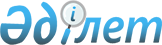 Об утверждении планов либерализации по секторам услуг, указанным в Решении Высшего Евразийского экономического совета от 16 октября 2015 г. № 30Решение Высшего Евразийского экономического совета от 26 декабря 2016 года № 23.
      В соответствии с пунктом 42 Протокола о торговле услугами, учреждении, деятельности и осуществлении инвестиций (приложение № 16 к Договору о Евразийском экономическом союзе от 29 мая 2014 года) и с учетом информации Евразийской экономической комиссии Высший Евразийский экономический совет решил:
      Утвердить прилагаемые:
      план либерализации по сектору услуг по общим строительным работам по сооружению объектов гражданского строительства (тоннели, мосты, трубопроводы, линии связи);
      план либерализации по сектору услуг в инженерных областях в отношении особо опасных и технически сложных объектов капитального строительства и сохранения объектов культурного наследия (памятников истории и культуры);
      план либерализации по сектору комплексных услуг в инженерных областях, связанных с автомагистралями, улицами, дорогами, железными дорогами, взлетно-посадочными полосами, мостами, надземными и подземными автомагистралями, тоннелями и гаванями, водными путями, водохозяйственными сооружениями, магистральными трубопроводами, линиями связи и энергетическими линиями, трубопроводами и кабелями и связанными с ними сооружениями;
      план либерализации по сектору услуг в области градостроительного проектирования в отношении особо опасных и технически сложных объектов капитального строительства и сохранения объектов культурного наследия (памятников истории и культуры);
      план либерализации по сектору услуг по аренде и лизингу прогулочных судов без оператора;
      план либерализации по сектору услуг в области рекламы;
      план либерализации по сектору услуг, связанных с недвижимым имуществом, собственным или арендуемым (за исключением риелторских услуг посредников);
      план либерализации по сектору услуг по оценке имущества;
      план либерализации по сектору услуг бюро путешествий и туристических агентств (услуги туроператоров и турагентов);
      план либерализации по сектору услуг по геологическим, геофизическим и другим видам изыскательских работ в части научных консультативных услуг в области геологии, геофизики, геохимии и прочих наук, связанных с поиском месторождений твердых полезных ископаемых, нефти, газа и подземных вод, за исключением полевых работ;
      план либерализации по сектору услуг по подземной маркшейдерской съемке;
      план либерализации по сектору услуг по наземной маркшейдерской съемке;
      план либерализации по сектору услуг по картографии;
      план либерализации по сектору услуг по прогнозу погоды и метеорологии;
      план либерализации по сектору услуг, связанных с производством и распространением кино- и видеофильмов;
      план либерализации по сектору услуг по демонстрации видеофильмов;
      план либерализации по сектору услуг по проведению научно-исследовательских работ и внедрению в области общественных и гуманитарных наук;
      план либерализации по сектору услуг по проведению научно-исследовательских работ и созданию опытных разработок в cфере естественных наук. 
      Члены Высшего Евразийского экономического совета:  ПЛАН ЛИБЕРАЛИЗАЦИИ 
по сектору услуг по общим строительным работам по сооружению объектов гражданского строительства (тоннели, мосты, трубопроводы, линии связи) ПЛАН ЛИБЕРАЛИЗАЦИИ 
по сектору услуг в инженерных областях в отношении особо опасных и технически сложных объектов капитального строительства и сохранения объектов культурного наследия (памятников истории и культуры) ПЛАН ЛИБЕРАЛИЗАЦИИ 
по сектору комплексных услуг в инженерных областях, связанных с автомагистралями, улицами, дорогами, железными дорогами, взлетно-посадочными полосами, мостами, надземными и подземными автомагистралями, тоннелями и гаванями, водными путями, водохозяйственными сооружениями, магистральными трубопроводами, линиями связи и энергетическими линиями, трубопроводами и кабелями и связанными с ними сооружениями ПЛАН ЛИБЕРАЛИЗАЦИИ 
по сектору услуг в области градостроительного проектирования в отношении особо опасных и технически сложных объектов капитального строительства и сохранения объектов культурного наследия (памятников истории и культуры) ПЛАН ЛИБЕРАЛИЗАЦИИ
по сектору услуг по аренде и лизингу прогулочных судов без оператора ПЛАН ЛИБЕРАЛИЗАЦИИ
по сектору услуг в области рекламы ПЛАН ЛИБЕРАЛИЗАЦИИ 
по сектору услуг, связанных с недвижимым имуществом, собственным или арендуемым (за исключением риелторских услуг посредников) ПЛАН ЛИБЕРАЛИЗАЦИИ 
по сектору услуг по оценке имущества
      Сноска. План с изменениями, внесенными Решением Высшего Евразийского экономического совета от 21.05.2021 № 8.
      *В соответствии с Решением Высшего Евразийского экономического совета от 11 декабря 2020 г. № 19. ПЛАН ЛИБЕРАЛИЗАЦИИ
по сектору услуг бюро путешествий и туристических агентств (услуги туроператоров и турагентов) ПЛАН ЛИБЕРАЛИЗАЦИИ
по сектору услуг по геологическим, геофизическим и другим видам изыскательских работ в части научных консультативных услуг в области геологии, геофизики, геохимии и прочих наук, связанных с поиском месторождений твердых полезных ископаемых, нефти, газа и подземных вод, за исключением полевых работ ПЛАН ЛИБЕРАЛИЗАЦИИ
по сектору услуг по подземной маркшейдерской съемке
      Сноска. План с изменениями, внесенными решением Высшего Евразийского экономического совета от 29.05.2019 № 5. ПЛАН ЛИБЕРАЛИЗАЦИИ
по сектору услуг по наземной маркшейдерской съемке
      Сноска. План с изменениями, внесенными решением Высшего Евразийского экономического совета от 29.05.2019 № 5. ПЛАН ЛИБЕРАЛИЗАЦИИ
по сектору услуг по картографии ПЛАН ЛИБЕРАЛИЗАЦИИ
по сектору услуг по прогнозу погоды и метеорологии*
      Сноска. План с изменениями, внесенными решением Высшего Евразийского экономического совета от 11.12.2020 № 18.
      *За исключением услуг, оказываемых в целях обеспечения национальной безопасности ПЛАН ЛИБЕРАЛИЗАЦИИ 
по сектору услуг, связанных с производством и распространением кино- и видеофильмов ПЛАН ЛИБЕРАЛИЗАЦИИ 
по сектору услуг по демонстрации видеофильмов ПЛАН ЛИБЕРАЛИЗАЦИИ 
по сектору услуг по проведению научно-исследовательских работ и внедрению в области общественных и гуманитарных наук ПЛАН ЛИБЕРАЛИЗАЦИИ 
по сектору услуг по проведению научно-исследовательских работ и созданию опытных разработок в cфере естественных наук
					© 2012. РГП на ПХВ «Институт законодательства и правовой информации Республики Казахстан» Министерства юстиции Республики Казахстан
				
От Республики
Армения

От Республики
Беларусь

От Республики
Казахстан

От Кыргызской
Республики

От Российской
Федерации
УТВЕРЖДЕН
Решением Высшего
Евразийского экономического
совета
от 26 декабря 2016 г. № 23
Мероприятие
Срок исполнения
Форма завершения
Исполнитель
I. Сближение механизмов допуска к осуществлению деятельности
I. Сближение механизмов допуска к осуществлению деятельности
I. Сближение механизмов допуска к осуществлению деятельности
I. Сближение механизмов допуска к осуществлению деятельности
I этап. Анализ законодательства государств – членов Евразийского экономического союза
I этап. Анализ законодательства государств – членов Евразийского экономического союза
I этап. Анализ законодательства государств – членов Евразийского экономического союза
I этап. Анализ законодательства государств – членов Евразийского экономического союза
1. Определение перечня нормативных правовых актов государств – членов Евразийского экономического союза (далее соответственно – государства-члены, Союз), регулирующих деятельность в рамках данного сектора услуг
2016 год
информация в Евразийскую экономическую комиссию (далее – Комиссия)
правительства государств-членов 
2. Анализ положений нормативных правовых актов государств-членов на предмет: 
а) соответствия Договору о Евразийском экономическом союзе от 29 мая 2014 года (далее – Договор) 
и международным договорам в рамках Союза, а также иным международным договорам, заключенным между государствами-членами (в том числе двусторонним) 
и применяемым в части, не противоречащей Договору
2017 год
информация в Комиссию
правительства государств-членов Комиссия
б) выявления положений, ограничивающих доступ лиц других государств-членов к поставке услуг в рамках данного сектора, в том числе:

ограничений, изъятий, дополнительных требований 
и условий в соответствии с индивидуальными национальными перечнями ограничений, изъятий, дополнительных требований и условий в рамках Евразийского экономического союза, утвержденными Решением Высшего Евразийского экономического совета от 23 декабря 2014 г. № 112 требований, условий и иных мер регулирования барьеров, возникающих при применении Договора, международных договоров в рамках Союза 
и законодательства государств-членов

 
2017 год
решения рабочей группы в области строительства, услуг в инженерных областях, градостроительного проектирования (далее – рабочая группа)
правительства государств-членов Комиссия 
в) избыточности и неэффективности (неоднозначности, наличия противоречий, невостребованности, несоответствия целям регулирования, дублирования, формального характера)
2017 год
информация в Комиссию
правительства государств-членов 

Комиссия
3. Определение содержательной эквивалентности регулирования в данном секторе услуг и принятие решений о целесообразности взаимного признания разрешений на поставку услуг в рамках данного сектора (в случае принятия таких решений на основании пункта 54 Протокола 
о торговле услугами, учреждении, деятельности и осуществлении инвестиций (приложение № 16 к Договору) гармонизация законодательства государств-членов не требуется и пункты 4 – 9 настоящего плана не подлежат исполнению)
2018 год
информация в Комиссию, решения рабочей группы
правительства государств-членов Комиссия
II этап. Подготовка к гармонизации законодательства государств-членов (при отсутствии содержательной эквивалентности регулирования) 
II этап. Подготовка к гармонизации законодательства государств-членов (при отсутствии содержательной эквивалентности регулирования) 
II этап. Подготовка к гармонизации законодательства государств-членов (при отсутствии содержательной эквивалентности регулирования) 
II этап. Подготовка к гармонизации законодательства государств-членов (при отсутствии содержательной эквивалентности регулирования) 
4. Определение необходимости, уровня и способов гармонизации законодательства государств-членов, заключения международных договоров в рамках Союза 
и (или) принятия актов органов Союза

 
2018 год
решения рабочей группы
правительства государств-членов 

Комиссия
5. Выявление наилучших международных и национальных практик регулирования в данном секторе услуг с целью определения оптимальной модели внутреннего регулирования
2018 год
решения рабочей группы
правительства государств-членов 

Комиссия
6. Выработка предложений по гармонизации законодательства государств-членов, заключению международных договоров в рамках Союза или принятию актов органов Союза с учетом пункта 5 настоящего плана
2018 год
решения рабочей группы
правительства государств-членов 

Комиссия
7. Определение перечней нормативных правовых актов государств-членов с указанием конкретных положений, подлежащих изменению, отмене или принятию
2018 год
решения рабочей группы
правительства государств-членов 

Комиссия
8. Принятие решения Высшего Евразийского экономического совета о гармонизации законодательства государств-членов 
(с перечнями нормативных правовых актов государств-членов, подлежащих изменению, отмене или принятию 
в соответствии с пунктом 7 настоящего плана)

 
2019 год
решение Высшего Евразийского экономического совета 
правительства государств-членов 

Комиссия
III этап. Гармонизация законодательства государств-членов, разработка и заключение международных договоров в рамках Союза и (или) принятие актов органов Союза
III этап. Гармонизация законодательства государств-членов, разработка и заключение международных договоров в рамках Союза и (или) принятие актов органов Союза
III этап. Гармонизация законодательства государств-членов, разработка и заключение международных договоров в рамках Союза и (или) принятие актов органов Союза
III этап. Гармонизация законодательства государств-членов, разработка и заключение международных договоров в рамках Союза и (или) принятие актов органов Союза
9. Внесение изменений в нормативные правовые акты государств-членов в соответствии с пунктом 8 настоящего плана, разработка и заключение международных договоров в рамках Союза и (или) принятие актов органов Союза
2019 – 2021 годы
нормативные правовые акты государств-членов, международные договоры в рамках Союза и (или) акты органов Союза
правительства государств-членов Комиссия
10. Внесение изменений в индивидуальные национальные перечни ограничений, изъятий, дополнительных требований
и условий в рамках Евразийского экономического союза, утвержденные Решением Высшего Евразийского экономического совета от 23 декабря 2014 г. № 112, в части исключения ограничений, изъятий, дополнительных требований и условий (в случае их наличия) в рамках данного сектора услуг
2021 год
решение Высшего Евразийского экономического совета 
правительства государств-членов 

Комиссия
IV этап. Мониторинг исполнения
IV этап. Мониторинг исполнения
IV этап. Мониторинг исполнения
IV этап. Мониторинг исполнения
11. Мониторинг и контроль за исполнением мероприятий, предусмотренных пунктами 1 – 10 настоящего плана 
1 раз в полгода
доклад Высшему Евразийскому экономическому совету
Комиссия
II. Обеспечение признания профессиональных квалификаций персонала поставщиков услуг
II. Обеспечение признания профессиональных квалификаций персонала поставщиков услуг
II. Обеспечение признания профессиональных квалификаций персонала поставщиков услуг
II. Обеспечение признания профессиональных квалификаций персонала поставщиков услуг
I этап. Анализ законодательства государств-членов
I этап. Анализ законодательства государств-членов
I этап. Анализ законодательства государств-членов
I этап. Анализ законодательства государств-членов
12. Выявление требований к профессиональной квалификации персонала поставщика услуг (опыт и стаж работы, прохождение курсов переподготовки, переобучения и т. п.), ограничивающих допуск такого поставщика услуг 
к деятельности в рамках данного сектора услуг
2017 год
информация в Комиссию
правительства государств-членов 

Комиссия
13. Определение содержательной эквивалентности регулирования в сфере профессиональной квалификации персонала поставщика услуг в рамках данного сектора 
и принятие решений о целесообразности автоматического признания документов, подтверждающих профессиональную квалификацию (в случае принятия таких решений 
на основании пункта 54  Протокола о торговле услугами, учреждении, деятельности и осуществлении инвестиций (приложение № 16 к Договору) гармонизация законодательства государств-членов не требуется и 
пункты 14 – 19 настоящего плана не подлежат исполнению)
2018 год
информация в Комиссию,

решения рабочей группы
правительства государств-членов 

Комиссия
II этап. Подготовка к гармонизации законодательства государств-членов (при отсутствии содержательной эквивалентности регулирования)
II этап. Подготовка к гармонизации законодательства государств-членов (при отсутствии содержательной эквивалентности регулирования)
II этап. Подготовка к гармонизации законодательства государств-членов (при отсутствии содержательной эквивалентности регулирования)
II этап. Подготовка к гармонизации законодательства государств-членов (при отсутствии содержательной эквивалентности регулирования)
14. Определение необходимости, уровня и способов гармонизации законодательства государств-членов, заключения международных договоров в рамках Союза и (или) принятия актов органов Союза
2018 год
решения рабочей группы
правительства государств-членов 

Комиссия
15. Выявление наилучших международных и национальных практик регулирования в сфере профессиональной квалификации персонала поставщика услуг в рамках данного сектора с целью определения оптимальной модели внутреннего регулирования 

 
2018 год
решения рабочей группы
правительства государств-членов 

Комиссия
16. Выработка предложений по гармонизации законодательства государств-членов, заключению международных договоров в рамках Союза или принятию актов органов Союза с учетом пункта 15 настоящего плана
2018 год
решения рабочей группы
правительства государств-членов 

Комиссия
17. Определение перечней нормативных правовых актов государств-членов с указанием конкретных положений, подлежащих изменению, отмене или принятию
2018 год
решения рабочей группы
правительства государств-членов 

Комиссия

 
18. Принятие решения Высшего Евразийского экономического совета о гармонизации законодательства государств-членов (c перечнями нормативных правовых актов государств-членов, подлежащих изменению, отмене или принятию в соответствии с пунктом 17 настоящего плана)
2019 год
решение Высшего Евразийского экономического совета
правительства государств-членов 

Комиссия
III этап. Гармонизация законодательства государств-членов, разработка и заключение международных договоров в рамках Союза и (или) принятие актов органов Союза
III этап. Гармонизация законодательства государств-членов, разработка и заключение международных договоров в рамках Союза и (или) принятие актов органов Союза
III этап. Гармонизация законодательства государств-членов, разработка и заключение международных договоров в рамках Союза и (или) принятие актов органов Союза
III этап. Гармонизация законодательства государств-членов, разработка и заключение международных договоров в рамках Союза и (или) принятие актов органов Союза
19. Внесение изменений в нормативные правовые акты государств-членов в части гармонизации требований 
к профессиональной квалификации персонала поставщика услуг в рамках данного сектора в соответствии с пунктом 18 настоящего плана, разработка и заключение международных договоров в рамках Союза и (или) принятие актов органов Союза 

 
2019 – 2021 годы
нормативные правовые акты государств-членов, международные договоры 
в рамках Союза и (или) акты органов Союза
правительства государств-членов 

Комиссия
IV этап. Мониторинг исполнения
IV этап. Мониторинг исполнения
IV этап. Мониторинг исполнения
IV этап. Мониторинг исполнения
20. Мониторинг и контроль за исполнением мероприятий, предусмотренных пунктами 12 – 19 настоящего плана
1 раз в полгода
доклад Высшему Евразийскому экономическому совету

 
Комиссия
III. Организация административного сотрудничества

 
III. Организация административного сотрудничества

 
III. Организация административного сотрудничества

 
III. Организация административного сотрудничества

 
21. Определение сфер рисков, возникающих 
при функционировании единого рынка услуг
2017 год
перечень сфер рисков, возникающих при функционировании единого рынка услуг
правительства государств-членов 

Комиссия

 
22. Разработка соглашений об административном сотрудничестве между компетентными органами государств-членов (в том числе для осуществления информационного обмена, создания механизма предупреждения нарушений, применения мер ответственности) с целью снижения рисков, возникающих при функционировании единого рынка услуг

 
2017 год
проекты соглашений 
об административном сотрудничестве между компетентными органами государств-членов
правительства государств-членов 

Комиссия
23. Заключение соглашений об административном сотрудничестве между компетентными органами государств-членов в сферах, определенных в соответствии с пунктом 21 настоящего плана
2018 год
соглашения 
об административном сотрудничестве между компетентными органами государств-членов

 
правительства государств-членов 

Комиссия 

 
24. Организация обмена между компетентными органами государств-членов сведениями, содержащимися 
в национальных информационных ресурсах (в случае их отсутствия – обеспечение формирования таких ресурсов), 
в том числе посредством использования интегрированной информационной системы Союза
2019 год
обеспечение доступа
к информационным ресурсам государств-членов, 

согласование перечня сведений, подлежащих обмену (решение Комиссии)

 
правительства государств-членов 

Комиссия
25. Мониторинг и контроль за исполнением мероприятий, предусмотренных пунктами 21 – 24 настоящего плана

 
1 раз в полгода
доклад Высшему Евразийскому экономическому совету
Комиссия
IV. Завершение реализации плана
IV. Завершение реализации плана
IV. Завершение реализации плана
IV. Завершение реализации плана
26. Принятие решения Высшего Евразийского экономического совета, устанавливающего обязательства государств-членов по применению правил единого рынка услуг в рамках данного сектора

 
2021 год
решение Высшего Евразийского экономического совета 

правительства государств-членов 

Комиссия
27. Начало функционирования единого рынка услуг
2021 год 

(для Республики Казахстан – не позднее 1 января 2025 г.)
правительства государств-членов УТВЕРЖДЕН
Решением Высшего
Евразийского экономического
совета
от 26 декабря 2016 г. № 23
Мероприятие
Срок исполнения
Форма завершения
Исполнитель
I. Сближение механизмов допуска к осуществлению деятельности
I. Сближение механизмов допуска к осуществлению деятельности
I. Сближение механизмов допуска к осуществлению деятельности
I. Сближение механизмов допуска к осуществлению деятельности
I этап. Анализ законодательства государств – членов Евразийского экономического союза 
I этап. Анализ законодательства государств – членов Евразийского экономического союза 
I этап. Анализ законодательства государств – членов Евразийского экономического союза 
I этап. Анализ законодательства государств – членов Евразийского экономического союза 
1. Определение перечня нормативных правовых актов государств – членов Евразийского экономического союза (далее соответственно – государства-члены, Союз), регулирующих деятельность в рамках данного сектора услуг
2016 год
информация в Евразийскую экономическую комиссию (далее – Комиссия)
правительства государств-членов 
2. Анализ положений нормативных правовых актов государств-членов на предмет: 
а) соответствия Договору о Евразийском экономическом союзе от 29 мая 2014 года (далее – Договор) 
и международным договорам в рамках Союза, а также иным международным договорам, заключенным между государствами-членами (в том числе двусторонним) и применяемым в части, не противоречащей Договору
2017 год
информация в Комиссию
правительства государств-членов Комиссия
б) выявления положений, ограничивающих доступ лиц других государств-членов к поставке услуг в рамках данного сектора, в том числе:

ограничений, изъятий, дополнительных требований и условий в соответствии с индивидуальными национальными перечнями ограничений, изъятий, дополнительных требований и условий в рамках Евразийского экономического союза, утвержденными Решением Высшего Евразийского экономического совета от 23 декабря 2014 г. № 112 

требований, условий и иных мер регулирования барьеров, возникающих при применении Договора, международных договоров в рамках Союза и законодательства государств-членов
2017 год
решения рабочей группы 
в области строительства, услуг в инженерных областях, градостроительного проектирования (далее – рабочая группа)
правительства государств-членов Комиссия 
в) избыточности и неэффективности (неоднозначности, наличия противоречий, невостребованности, несоответствия целям регулирования, дублирования, формального характера)
2017 год
информация в Комиссию
правительства государств-членов Комиссия
3. Определение содержательной эквивалентности регулирования в данном секторе услуг и принятие решений о целесообразности взаимного признания разрешений на поставку услуг в рамках данного сектора (в случае принятия таких решений на основании пункта 54 Протокола о торговле услугами, учреждении, деятельности и осуществлении инвестиций (приложение № 16 к Договору) гармонизация законодательства государств-членов не требуется и пункты 4 – 9 настоящего плана не подлежат исполнению)
2018 год
информация в Комиссию, решения рабочей группы
правительства государств-членов Комиссия
II этап. Подготовка к гармонизации законодательства государств-членов (при отсутствии содержательной эквивалентности регулирования)
II этап. Подготовка к гармонизации законодательства государств-членов (при отсутствии содержательной эквивалентности регулирования)
II этап. Подготовка к гармонизации законодательства государств-членов (при отсутствии содержательной эквивалентности регулирования)
II этап. Подготовка к гармонизации законодательства государств-членов (при отсутствии содержательной эквивалентности регулирования)
4. Определение необходимости, уровня и способов гармонизации законодательства государств-членов, заключения международных договоров в рамках Союза и (или) принятия актов органов Союза
2018 год
решения рабочей группы
правительства государств-членов Комиссия
5. Выявление наилучших международных и национальных практик регулирования в данном секторе услуг с целью определения оптимальной модели внутреннего регулирования
2018 год
решения рабочей группы
правительства государств-членов Комиссия
6. Выработка предложений по гармонизации законодательства государств-членов, заключению международных договоров в рамках Союза или принятию актов органов Союза с учетом пункта 5 настоящего плана
2018 год
решения рабочей группы
правительства государств-членов Комиссия
7. Определение перечней нормативных правовых актов государств-членов с указанием конкретных положений, подлежащих изменению, отмене или принятию
2018 год
решения рабочей группы
правительства государств-членов Комиссия
8. Принятие решения Высшего Евразийского экономического совета о гармонизации законодательства государств-членов (с перечнями нормативных правовых актов государств-членов, подлежащих изменению, отмене или принятию в соответствии с пунктом 7 настоящего плана)
2019 год
решение Высшего Евразийского экономического совета 
правительства государств-членов Комиссия
III этап. Гармонизация законодательства государств-членов, разработка и заключение международных договоров в рамках Союза и (или) принятие актов органов Союза
III этап. Гармонизация законодательства государств-членов, разработка и заключение международных договоров в рамках Союза и (или) принятие актов органов Союза
III этап. Гармонизация законодательства государств-членов, разработка и заключение международных договоров в рамках Союза и (или) принятие актов органов Союза
III этап. Гармонизация законодательства государств-членов, разработка и заключение международных договоров в рамках Союза и (или) принятие актов органов Союза
9. Внесение изменений в нормативные правовые акты государств-членов в соответствии с пунктом 8 настоящего плана, разработка и заключение международных договоров 
в рамках Союза и (или) принятие актов органов Союза
2019 – 2021 годы
нормативные правовые акты государств-членов, международные договоры в рамках Союза и (или) акты органов Союза
правительства государств-членов Комиссия
10. Внесение изменений в индивидуальные национальные перечни ограничений, изъятий, дополнительных требований
и условий в рамках Евразийского экономического союза, утвержденные Решением Высшего Евразийского экономического совета от 23 декабря 2014 г. № 112, в части исключения ограничений, изъятий, дополнительных требований и условий (в случае их наличия) в рамках данного сектора услуг
2021 год
решение Высшего Евразийского экономического совета 
правительства государств-членов Комиссия
IV этап. Мониторинг исполнения
IV этап. Мониторинг исполнения
IV этап. Мониторинг исполнения
IV этап. Мониторинг исполнения
11. Мониторинг и контроль за исполнением мероприятий, предусмотренных пунктами 1 – 10 настоящего плана
1 раз в полгода
доклад Высшему Евразийскому экономическому совету
Комиссия
II. Обеспечение признания профессиональных квалификаций персонала поставщиков услуг
II. Обеспечение признания профессиональных квалификаций персонала поставщиков услуг
II. Обеспечение признания профессиональных квалификаций персонала поставщиков услуг
II. Обеспечение признания профессиональных квалификаций персонала поставщиков услуг
I этап. Анализ законодательства государств-членов
I этап. Анализ законодательства государств-членов
I этап. Анализ законодательства государств-членов
I этап. Анализ законодательства государств-членов
12. Выявление требований к профессиональной квалификации персонала поставщика услуг (опыт и стаж работы, прохождение курсов переподготовки, переобучения 
и т. п.), ограничивающих допуск такого поставщика услуг 
к деятельности в рамках данного сектора услуг
2017 год
информация в Комиссию
правительства государств-членов Комиссия
13. Определение содержательной эквивалентности регулирования в сфере профессиональной квалификации персонала поставщика услуг в рамках данного сектора 
и принятие решений о целесообразности автоматического признания документов, подтверждающих профессиональную квалификацию (в случае принятия таких решений на основании пункта 54 Протокола о торговле услугами, учреждении, деятельности и осуществлении инвестиций (приложение № 16 к Договору) гармонизация законодательства государств-членов не требуется и пункты 14 – 19 настоящего плана не подлежат исполнению)
2018 год
информация в Комиссию, решения рабочей группы
правительства государств-членов Комиссия
II этап. Подготовка к гармонизации законодательства государств-членов (при отсутствии содержательной эквивалентности регулирования)
II этап. Подготовка к гармонизации законодательства государств-членов (при отсутствии содержательной эквивалентности регулирования)
II этап. Подготовка к гармонизации законодательства государств-членов (при отсутствии содержательной эквивалентности регулирования)
II этап. Подготовка к гармонизации законодательства государств-членов (при отсутствии содержательной эквивалентности регулирования)
14. Определение необходимости, уровня и способов гармонизации законодательства государств-членов, заключения международных договоров в рамках Союза и (или) принятия актов органов Союза
2018 год
решения рабочей группы
правительства государств-членов 

Комиссия
15. Выявление наилучших международных и национальных практик регулирования в сфере профессиональной квалификации персонала поставщика услуг в рамках данного сектора с целью определения оптимальной модели внутреннего регулирования 

 
2018 год
решения рабочей группы
правительства государств-членов 

Комиссия
16. Выработка предложений по гармонизации законодательства государств-членов, заключению международных договоров в рамках Союза или принятию актов органов Союза с учетом пункта 15 настоящего плана

 
2018 год
решения рабочей группы
правительства государств-членов 

Комиссия
17. Определение перечней нормативных правовых актов государств-членов с указанием конкретных положений, подлежащих изменению, отмене или принятию

 
2018 год
решения рабочей группы
правительства государств-членов 

Комиссия

 
18. Принятие решения Высшего Евразийского экономического совета о гармонизации законодательства государств-членов (c перечнями нормативных правовых актов государств-членов, подлежащих изменению, отмене или принятию в соответствии с пунктом 17 настоящего плана)
2019 год
решение Высшего Евразийского экономического совета
правительства государств-членов 

Комиссия
III этап. Гармонизация законодательства государств-членов, разработка и заключение международных договоров 

в рамках Союза и (или) принятие актов органов Союза

 
III этап. Гармонизация законодательства государств-членов, разработка и заключение международных договоров 

в рамках Союза и (или) принятие актов органов Союза

 
III этап. Гармонизация законодательства государств-членов, разработка и заключение международных договоров 

в рамках Союза и (или) принятие актов органов Союза

 
III этап. Гармонизация законодательства государств-членов, разработка и заключение международных договоров 

в рамках Союза и (или) принятие актов органов Союза

 
19. Внесение изменений в нормативные правовые акты государств-членов в части гармонизации требований 
к профессиональной квалификации персонала поставщика услуг в рамках данного сектора в соответствии с пунктом 18 настоящего плана, разработка и заключение международных договоров в рамках Союза и (или) принятие актов органов Союза 

 
2019 – 2021 годы
нормативные правовые акты государств-членов, международные договоры 
в рамках Союза и (или) акты органов Союза

 
правительства государств-членов 

Комиссия
IV этап. Мониторинг исполнения
IV этап. Мониторинг исполнения
IV этап. Мониторинг исполнения
IV этап. Мониторинг исполнения
20. Мониторинг и контроль за исполнением мероприятий, предусмотренных пунктами 12 – 19 настоящего плана
1 раз в полгода
доклад Высшему Евразийскому экономическому совету

 
Комиссия
III. Организация административного сотрудничества

 
III. Организация административного сотрудничества

 
III. Организация административного сотрудничества

 
III. Организация административного сотрудничества

 
21. Определение сфер рисков, возникающих 
при функционировании единого рынка услуг
2017 год
перечень сфер рисков, возникающих при функционировании единого рынка услуг
правительства государств-членов 

Комиссия

 
22. Разработка соглашений об административном сотрудничестве между компетентными органами государств-членов (в том числе для осуществления информационного обмена, создания механизма предупреждения нарушений, применения мер ответственности) с целью снижения рисков, возникающих при функционировании единого рынка услуг

 
2017 год
проекты соглашений 
об административном сотрудничестве между компетентными органами государств-членов
правительства государств-членов 

Комиссия
23. Заключение соглашений об административном сотрудничестве между компетентными органами государств-членов в сферах, определенных в соответствии с пунктом 21 настоящего плана
2018 год
соглашения 
об административном сотрудничестве между компетентными органами государств-членов

 
правительства государств-членов 

Комиссия 

 
24. Организация обмена между компетентными органами государств-членов сведениями, содержащимися 
в национальных информационных ресурсах (в случае их отсутствия – обеспечение формирования таких ресурсов), 
в том числе посредством использования интегрированной информационной системы Союза
2019 год
обеспечение доступа
к информационным ресурсам государств-членов, 

согласование перечня сведений, подлежащих обмену (решение Комиссии)

 
правительства государств-членов 

Комиссия
25. Мониторинг и контроль за исполнением мероприятий, предусмотренных пунктами 21 – 24 настоящего плана

 
1 раз в полгода
доклад Высшему Евразийскому экономическому совету
Комиссия
IV. Завершение реализации плана

 
IV. Завершение реализации плана

 
IV. Завершение реализации плана

 
IV. Завершение реализации плана

 
26. Принятие решения Высшего Евразийского экономического совета, устанавливающего обязательства государств-членов по применению правил единого рынка услуг в рамках данного сектора

 
2021 год
решение Высшего Евразийского экономического совета 

правительства государств-членов 

Комиссия
27. Начало функционирования единого рынка услуг
2021 год 

(для Республики Казахстан – не позднее 1 января 2025 г.)
правительства государств-членов УТВЕРЖДЕН
Решением Высшего
Евразийского экономического
совета
от 26 декабря 2016 г. № 23
Мероприятие
Срок исполнения
Форма завершения
Исполнитель 
I. Сближение механизмов допуска к осуществлению деятельности

 
I. Сближение механизмов допуска к осуществлению деятельности

 
I. Сближение механизмов допуска к осуществлению деятельности

 
I. Сближение механизмов допуска к осуществлению деятельности

 
I этап. Анализ законодательства государств – членов Евразийского экономического союза 

 
I этап. Анализ законодательства государств – членов Евразийского экономического союза 

 
I этап. Анализ законодательства государств – членов Евразийского экономического союза 

 
I этап. Анализ законодательства государств – членов Евразийского экономического союза 

 
1. Определение перечня нормативных правовых актов государств – членов Евразийского экономического союза (далее соответственно – государства-члены, Союз), регулирующих деятельность в рамках данного сектора услуг

 
2016 год
информация в Евразийскую экономическую комиссию (далее – Комиссия)

 
правительства государств-членов 

 
2. Анализ положений нормативных правовых актов государств-членов на предмет: 

 
а) соответствия Договору о Евразийском экономическом союзе от 29 мая 2014 года (далее – Договор) 
и международным договорам в рамках Союза, а также иным международным договорам, заключенным между государствами-членами (в том числе двусторонним) 
и применяемым в части, не противоречащей Договору
2017 год
информация в Комиссию
правительства государств-членов 

Комиссия
б) выявления положений, ограничивающих доступ лиц других государств-членов к поставке услуг в рамках данного сектора, в том числе:

ограничений, изъятий, дополнительных требований 
и условий в соответствии с индивидуальными национальными перечнями ограничений, изъятий, дополнительных требований и условий в рамках Евразийского экономического союза, утвержденными Решением Высшего Евразийского экономического совета от 23 декабря 2014 г. № 112 

требований, условий и иных мер регулирования

барьеров, возникающих при применении Договора, международных договоров в рамках Союза 
и законодательства государств-членов

 
2017 год
решения рабочей группы 
в области строительства, услуг в инженерных областях, градостроительного проектирования (далее – рабочая группа)
правительства государств-членов 

Комиссия 
в) избыточности и неэффективности (неоднозначности, наличия противоречий, невостребованности, несоответствия целям регулирования, дублирования, формального характера)
2017 год
информация в Комиссию
правительства государств-членов 

Комиссия

 
3. Определение содержательной эквивалентности регулирования в данном секторе услуг и принятие решений 
о целесообразности взаимного признания разрешений 
на поставку услуг в рамках данного сектора (в случае принятия таких решений на основании пункта 54 Протокола 
о торговле услугами, учреждении, деятельности и осуществлении инвестиций (приложение № 16 к Договору) гармонизация законодательства государств-членов 
не требуется и пункты 4 – 9 настоящего плана не подлежат исполнению)
2018 год
информация в Комиссию,

решения рабочей группы
правительства государств-членов 

Комиссия
II этап. Подготовка к гармонизации законодательства государств-членов

 (при отсутствии содержательной эквивалентности регулирования)

 
II этап. Подготовка к гармонизации законодательства государств-членов

 (при отсутствии содержательной эквивалентности регулирования)

 
II этап. Подготовка к гармонизации законодательства государств-членов

 (при отсутствии содержательной эквивалентности регулирования)

 
II этап. Подготовка к гармонизации законодательства государств-членов

 (при отсутствии содержательной эквивалентности регулирования)

 
4. Определение необходимости, уровня и способов гармонизации законодательства государств-членов, заключения международных договоров в рамках Союза 
и (или) принятия актов органов Союза

 
2018 год
решения рабочей группы
правительства государств-членов 

Комиссия
5. Выявление наилучших международных и национальных практик регулирования в данном секторе услуг с целью определения оптимальной модели внутреннего регулирования

 
2018 год
решения рабочей группы
правительства государств-членов 

Комиссия
6. Выработка предложений по гармонизации законодательства государств-членов, заключению международных договоров в рамках Союза или принятию актов органов Союза с учетом пункта 5 настоящего плана

 
2018 год
решения рабочей группы
правительства государств-членов 

Комиссия
7. Определение перечней нормативных правовых актов государств-членов с указанием конкретных положений, подлежащих изменению, отмене или принятию

 
2018 год
решения рабочей группы
правительства государств-членов 

Комиссия

 
8. Принятие решения Высшего Евразийского экономического совета о гармонизации законодательства государств-членов 
(с перечнями нормативных правовых актов государств-членов, подлежащих изменению, отмене или принятию 
в соответствии с пунктом 7 настоящего плана)

 
2019 год
решение Высшего Евразийского экономического совета 
правительства государств-членов 

Комиссия
III этап. Гармонизация законодательства государств-членов, разработка и заключение международных договоров 

в рамках Союза и (или) принятие актов органов Союза

 
III этап. Гармонизация законодательства государств-членов, разработка и заключение международных договоров 

в рамках Союза и (или) принятие актов органов Союза

 
III этап. Гармонизация законодательства государств-членов, разработка и заключение международных договоров 

в рамках Союза и (или) принятие актов органов Союза

 
III этап. Гармонизация законодательства государств-членов, разработка и заключение международных договоров 

в рамках Союза и (или) принятие актов органов Союза

 
9. Внесение изменений в нормативные правовые акты государств-членов в соответствии с пунктом 8 настоящего плана, разработка и заключение международных договоров 
в рамках Союза и (или) принятие актов органов Союза
2019 – 2021 годы
нормативные правовые акты государств-членов, международные договоры 
в рамках Союза и (или) акты органов Союза

 
правительства государств-членов 

Комиссия
10. Внесение изменений в индивидуальные национальные перечни ограничений, изъятий, дополнительных требований
и условий в рамках Евразийского экономического союза, утвержденные Решением Высшего Евразийского экономического совета от 23 декабря 2014 г. № 112, в части исключения ограничений, изъятий, дополнительных требований и условий (в случае их наличия) в рамках данного сектора услуг

 
2021 год
решение Высшего Евразийского экономического совета 
правительства государств-членов 

Комиссия
IV этап. Мониторинг исполнения

 
IV этап. Мониторинг исполнения

 
IV этап. Мониторинг исполнения

 
IV этап. Мониторинг исполнения

 
11. Мониторинг и контроль за исполнением мероприятий, предусмотренных пунктами 1 – 10 настоящего плана

 
1 раз в полгода
доклад Высшему Евразийскому экономическому совету

 
Комиссия
II. Обеспечение признания профессиональных квалификаций персонала поставщиков услуг

 
II. Обеспечение признания профессиональных квалификаций персонала поставщиков услуг

 
II. Обеспечение признания профессиональных квалификаций персонала поставщиков услуг

 
II. Обеспечение признания профессиональных квалификаций персонала поставщиков услуг

 
I этап. Анализ законодательства государств-членов

 
I этап. Анализ законодательства государств-членов

 
I этап. Анализ законодательства государств-членов

 
I этап. Анализ законодательства государств-членов

 
12. Выявление требований к профессиональной квалификации персонала поставщика услуг (опыт и стаж работы, прохождение курсов переподготовки, переобучения 
и т. п.), ограничивающих допуск такого поставщика услуг 
к деятельности в рамках данного сектора услуг
2017 год
информация в Комиссию
правительства государств-членов 

Комиссия
13. Определение содержательной эквивалентности регулирования в сфере профессиональной квалификации персонала поставщика услуг в рамках данного сектора 
и принятие решений о целесообразности автоматического признания документов, подтверждающих профессиональную квалификацию (в случае принятия таких решений 
на основании пункта 54 Протокола о торговле услугами, учреждении, деятельности и осуществлении инвестиций (приложение № 16 к Договору) гармонизация законодательства государств-членов не требуется
и пункты 14 – 19 настоящего плана не подлежат исполнению)

 
2018 год
информация в Комиссию,

решения рабочей группы
правительства государств-членов 

Комиссия
II этап. Подготовка к гармонизации законодательства государств-членов 

(при отсутствии содержательной эквивалентности регулирования)

 
II этап. Подготовка к гармонизации законодательства государств-членов 

(при отсутствии содержательной эквивалентности регулирования)

 
II этап. Подготовка к гармонизации законодательства государств-членов 

(при отсутствии содержательной эквивалентности регулирования)

 
II этап. Подготовка к гармонизации законодательства государств-членов 

(при отсутствии содержательной эквивалентности регулирования)

 
14. Определение необходимости, уровня и способов гармонизации законодательства государств-членов, заключения международных договоров в рамках Союза 
и (или) принятия актов органов Союза

 
2018 год
решения рабочей группы
правительства государств-членов 

Комиссия
15. Выявление наилучших международных и национальных практик регулирования в сфере профессиональной квалификации персонала поставщика услуг в рамках данного сектора с целью определения оптимальной модели внутреннего регулирования 

 
2018 год
решения рабочей группы
правительства государств-членов 

Комиссия
16. Выработка предложений по гармонизации законодательства государств-членов, заключению международных договоров в рамках Союза или принятию актов органов Союза с учетом пункта 15 настоящего плана

 
2018 год
решения рабочей группы
правительства государств-членов 

Комиссия
17. Определение перечней нормативных правовых актов государств-членов с указанием конкретных положений, подлежащих изменению, отмене или принятию

 
2018 год
решения рабочей группы
правительства государств-членов 

Комиссия

 
18. Принятие решения Высшего Евразийского экономического совета о гармонизации законодательства государств-членов (c перечнями нормативных правовых актов государств-членов, подлежащих изменению, отмене или принятию в соответствии с пунктом 17 настоящего плана)
2019 год
решение Высшего Евразийского экономического совета
правительства государств-членов 

Комиссия
 

III этап. Гармонизация законодательства государств-членов, разработка и заключение международных договоров 

в рамках Союза и (или) принятие актов органов Союза

 
 

III этап. Гармонизация законодательства государств-членов, разработка и заключение международных договоров 

в рамках Союза и (или) принятие актов органов Союза

 
 

III этап. Гармонизация законодательства государств-членов, разработка и заключение международных договоров 

в рамках Союза и (или) принятие актов органов Союза

 
 

III этап. Гармонизация законодательства государств-членов, разработка и заключение международных договоров 

в рамках Союза и (или) принятие актов органов Союза

 
19. Внесение изменений в нормативные правовые акты государств-членов в части гармонизации требований 
к профессиональной квалификации персонала поставщика услуг в рамках данного сектора в соответствии с пунктом 18 настоящего плана, разработка и заключение международных договоров в рамках Союза и (или) принятие актов органов Союза 

 
2019 – 2021 годы
нормативные правовые акты государств-членов, международные договоры 
в рамках Союза и (или) акты органов Союза

 
правительства государств-членов 

Комиссия
IV этап. Мониторинг исполнения

 
IV этап. Мониторинг исполнения

 
IV этап. Мониторинг исполнения

 
IV этап. Мониторинг исполнения

 
20. Мониторинг и контроль за исполнением мероприятий, предусмотренных пунктами 12 – 19 настоящего плана
1 раз в полгода
доклад Высшему Евразийскому экономическому совету

 
Комиссия
III. Организация административного сотрудничества

 
III. Организация административного сотрудничества

 
III. Организация административного сотрудничества

 
III. Организация административного сотрудничества

 
21. Определение сфер рисков, возникающих 
при функционировании единого рынка услуг
2017 год
перечень сфер рисков, возникающих при функционировании единого рынка услуг
правительства государств-членов 

Комиссия

 
22. Разработка соглашений об административном сотрудничестве между компетентными органами 
государств-членов (в том числе для осуществления информационного обмена, создания механизма предупреждения нарушений, применения мер ответственности) с целью снижения рисков, возникающих при функционировании единого рынка услуг

 
2017 год
проекты соглашений 
об административном сотрудничестве между компетентными органами государств-членов
правительства государств-членов 

Комиссия
23. Заключение соглашений об административном сотрудничестве между компетентными органами 
государств-членов в сферах, определенных в соответствии 
с пунктом 21 настоящего плана
2018 год
соглашения 
об административном сотрудничестве между компетентными органами государств-членов

 
правительства государств-членов 

Комиссия 

 
24. Организация обмена между компетентными органами государств-членов сведениями, содержащимися 
в национальных информационных ресурсах (в случае их отсутствия – обеспечение формирования таких ресурсов), 
в том числе посредством использования интегрированной информационной системы Союза
2019 год
обеспечение доступа
к информационным ресурсам государств-членов, 

согласование перечня сведений, подлежащих обмену (решение Комиссии)

 
правительства государств-членов 

Комиссия
25. Мониторинг и контроль за исполнением мероприятий, предусмотренных пунктами 21 – 24 настоящего плана

 
1 раз в полгода
доклад Высшему Евразийскому экономическому совету
Комиссия
IV. Завершение реализации плана

 
IV. Завершение реализации плана

 
IV. Завершение реализации плана

 
IV. Завершение реализации плана

 
26. Принятие решения Высшего Евразийского экономического совета, устанавливающего обязательства государств-членов по применению правил единого рынка услуг в рамках данного сектора

 
2021 год
решение Высшего Евразийского экономического совета 

правительства государств-членов 

Комиссия
27. Начало функционирования единого рынка услуг
2021 год 

(для Республики Казахстан – не позднее 1 января 2025 г.)
правительства государств-членов УТВЕРЖДЕН
Решением Высшего
Евразийского экономического
совета
от 26 декабря 2016 г. № 23
Мероприятие
Срок исполнения
Форма завершения
Исполнитель 
I. Сближение механизмов допуска к осуществлению деятельности

 
I. Сближение механизмов допуска к осуществлению деятельности

 
I. Сближение механизмов допуска к осуществлению деятельности

 
I. Сближение механизмов допуска к осуществлению деятельности

 
I этап. Анализ законодательства государств – членов Евразийского экономического союза 

 
I этап. Анализ законодательства государств – членов Евразийского экономического союза 

 
I этап. Анализ законодательства государств – членов Евразийского экономического союза 

 
I этап. Анализ законодательства государств – членов Евразийского экономического союза 

 
1. Определение перечня нормативных правовых актов государств – членов Евразийского экономического союза (далее соответственно – государства-члены, Союз), регулирующих деятельность в рамках данного сектора услуг

 
2016 год
информация в Евразийскую экономическую комиссию (далее – Комиссия)

 
правительства государств-членов 

 
2. Анализ положений нормативных правовых актов государств-членов на предмет: 

 
а) соответствия Договору о Евразийском экономическом союзе от 29 мая 2014 года (далее – Договор) 
и международным договорам в рамках Союза, а также иным международным договорам, заключенным между государствами-членами (в том числе двусторонним) 
и применяемым в части, не противоречащей Договору
2017 год
информация в Комиссию
правительства государств-членов 

Комиссия
б) выявления положений, ограничивающих доступ лиц других государств-членов к поставке услуг в рамках данного сектора, в том числе:

ограничений, изъятий, дополнительных требований 
и условий в соответствии с индивидуальными национальными перечнями ограничений, изъятий, дополнительных требований и условий в рамках Евразийского экономического союза, утвержденными Решением Высшего Евразийского экономического совета от 23 декабря 2014 г. № 112 

требований, условий и иных мер регулирования

барьеров, возникающих при применении Договора, международных договоров в рамках Союза 
и законодательства государств-членов

 
2017 год
решения рабочей группы 
в области строительства, услуг в инженерных областях, градостроительного проектирования (далее – рабочая группа)
правительства государств-членов 

Комиссия 
в) избыточности и неэффективности (неоднозначности, наличия противоречий, невостребованности, несоответствия целям регулирования, дублирования, формального характера)
2017 год
информация в Комиссию
правительства государств-членов 

Комиссия

 
3. Определение содержательной эквивалентности регулирования в данном секторе услуг и принятие решений 
о целесообразности взаимного признания разрешений 
на поставку услуг в рамках данного сектора (в случае принятия таких решений на основании пункта 54 Протокола 
о торговле услугами, учреждении, деятельности и осуществлении инвестиций (приложение № 16 к Договору) гармонизация законодательства государств-членов 
не требуется и пункты 4 – 9 настоящего плана не подлежат исполнению)
2018 год
информация в Комиссию,

решения рабочей группы
правительства государств-членов 

Комиссия
II этап. Подготовка к гармонизации законодательства государств-членов

 (при отсутствии содержательной эквивалентности регулирования)

 
II этап. Подготовка к гармонизации законодательства государств-членов

 (при отсутствии содержательной эквивалентности регулирования)

 
II этап. Подготовка к гармонизации законодательства государств-членов

 (при отсутствии содержательной эквивалентности регулирования)

 
II этап. Подготовка к гармонизации законодательства государств-членов

 (при отсутствии содержательной эквивалентности регулирования)

 
4. Определение необходимости, уровня и способов гармонизации законодательства государств-членов, заключения международных договоров в рамках Союза 
и (или) принятия актов органов Союза

 
2018 год
решения рабочей группы
правительства государств-членов 

Комиссия
5. Выявление наилучших международных и национальных практик регулирования в данном секторе услуг с целью определения оптимальной модели внутреннего регулирования

 
2018 год
решения рабочей группы
правительства государств-членов 

Комиссия
6. Выработка предложений по гармонизации законодательства государств-членов, заключению международных договоров в рамках Союза или принятию актов органов Союза с учетом пункта 5 настоящего плана

 
2018 год
решения рабочей группы
правительства государств-членов 

Комиссия
7. Определение перечней нормативных правовых актов государств-членов с указанием конкретных положений, подлежащих изменению, отмене или принятию

 
2018 год
решения рабочей группы
правительства государств-членов 

Комиссия

 
8. Принятие решения Высшего Евразийского экономического совета о гармонизации законодательства государств-членов 
(с перечнями нормативных правовых актов государств-членов, подлежащих изменению, отмене или принятию 
в соответствии с пунктом 7 настоящего плана)

 
2019 год
решение Высшего Евразийского экономического совета 
правительства государств-членов 

Комиссия
III этап. Гармонизация законодательства государств-членов, разработка и заключение международных договоров 

в рамках Союза и (или) принятие актов органов Союза

 
III этап. Гармонизация законодательства государств-членов, разработка и заключение международных договоров 

в рамках Союза и (или) принятие актов органов Союза

 
III этап. Гармонизация законодательства государств-членов, разработка и заключение международных договоров 

в рамках Союза и (или) принятие актов органов Союза

 
III этап. Гармонизация законодательства государств-членов, разработка и заключение международных договоров 

в рамках Союза и (или) принятие актов органов Союза

 
9. Внесение изменений в нормативные правовые акты государств-членов в соответствии с пунктом 8 настоящего плана, разработка и заключение международных договоров 
в рамках Союза и (или) принятие актов органов Союза
2019 – 2021 годы
нормативные правовые акты государств-членов, международные договоры 
в рамках Союза и (или) акты органов Союза

 
правительства государств-членов 

Комиссия
10. Внесение изменений в индивидуальные национальные перечни ограничений, изъятий, дополнительных требований
и условий в рамках Евразийского экономического союза, утвержденные Решением Высшего Евразийского экономического совета от 23 декабря 2014 г. № 112, в части исключения ограничений, изъятий, дополнительных требований и условий (в случае их наличия) в рамках данного сектора услуг

 
2021 год
решение Высшего Евразийского экономического совета 
правительства государств-членов 

Комиссия
IV этап. Мониторинг исполнения

 
IV этап. Мониторинг исполнения

 
IV этап. Мониторинг исполнения

 
IV этап. Мониторинг исполнения

 
11. Мониторинг и контроль за исполнением мероприятий, предусмотренных пунктами 1 – 10 настоящего плана

 
1 раз в полгода
доклад Высшему Евразийскому экономическому совету

 
Комиссия
II. Обеспечение признания профессиональных квалификаций персонала поставщиков услуг

 
II. Обеспечение признания профессиональных квалификаций персонала поставщиков услуг

 
II. Обеспечение признания профессиональных квалификаций персонала поставщиков услуг

 
II. Обеспечение признания профессиональных квалификаций персонала поставщиков услуг

 
I этап. Анализ законодательства государств-членов

 
I этап. Анализ законодательства государств-членов

 
I этап. Анализ законодательства государств-членов

 
I этап. Анализ законодательства государств-членов

 
12. Выявление требований к профессиональной квалификации персонала поставщика услуг (опыт и стаж работы, прохождение курсов переподготовки, переобучения 
и т. п.), ограничивающих допуск такого поставщика услуг 
к деятельности в рамках данного сектора услуг
2017 год
информация в Комиссию
правительства государств-членов 

Комиссия
13. Определение содержательной эквивалентности регулирования в сфере профессиональной квалификации персонала поставщика услуг в рамках данного сектора 
и принятие решений о целесообразности автоматического признания документов, подтверждающих профессиональную квалификацию (в случае принятия таких решений 
на основании пункта 54 Протокола о торговле услугами, учреждении, деятельности и осуществлении инвестиций (приложение № 16 к Договору) гармонизация законодательства государств-членов не требуется и 
пункты 14 – 19 настоящего плана не подлежат исполнению)

 
2018 год
информация в Комиссию,

решения рабочей группы
правительства государств-членов 

Комиссия
II этап. Подготовка к гармонизации законодательства государств-членов 

(при отсутствии содержательной эквивалентности регулирования)

 
II этап. Подготовка к гармонизации законодательства государств-членов 

(при отсутствии содержательной эквивалентности регулирования)

 
II этап. Подготовка к гармонизации законодательства государств-членов 

(при отсутствии содержательной эквивалентности регулирования)

 
II этап. Подготовка к гармонизации законодательства государств-членов 

(при отсутствии содержательной эквивалентности регулирования)

 
14. Определение необходимости, уровня и способов гармонизации законодательства государств-членов, заключения международных договоров в рамках Союза 
и (или) принятия актов органов Союза

 
2018 год
решения рабочей группы
правительства государств-членов 

Комиссия
15. Выявление наилучших международных и национальных практик регулирования в сфере профессиональной квалификации персонала поставщика услуг в рамках данного сектора с целью определения оптимальной модели внутреннего регулирования 

 
2018 год
решения рабочей группы
правительства государств-членов 

Комиссия
16. Выработка предложений по гармонизации законодательства государств-членов, заключению международных договоров в рамках Союза или принятию актов органов Союза с учетом пункта 15 настоящего плана

 
2018 год
решения рабочей группы
правительства государств-членов 

Комиссия
17. Определение перечней нормативных правовых актов государств-членов с указанием конкретных положений, подлежащих изменению, отмене или принятию

 
2018 год
решения рабочей группы
правительства государств-членов 

Комиссия

 
18. Принятие решения Высшего Евразийского экономического совета о гармонизации законодательства государств-членов (c перечнями нормативных правовых актов государств-членов, подлежащих изменению, отмене или принятию в соответствии с пунктом 17 настоящего плана)
2019 год
решение Высшего Евразийского экономического совета
правительства государств-членов 

Комиссия
 

III этап. Гармонизация законодательства государств-членов, разработка и заключение международных договоров 

в рамках Союза и (или) принятие актов органов Союза

 
 

III этап. Гармонизация законодательства государств-членов, разработка и заключение международных договоров 

в рамках Союза и (или) принятие актов органов Союза

 
 

III этап. Гармонизация законодательства государств-членов, разработка и заключение международных договоров 

в рамках Союза и (или) принятие актов органов Союза

 
 

III этап. Гармонизация законодательства государств-членов, разработка и заключение международных договоров 

в рамках Союза и (или) принятие актов органов Союза

 
19. Внесение изменений в нормативные правовые акты государств-членов в части гармонизации требований 
к профессиональной квалификации персонала поставщика услуг в рамках данного сектора в соответствии с пунктом 18 настоящего плана, разработка и заключение международных договоров в рамках Союза и (или) принятие актов органов Союза 

 
2019 – 2021 годы
нормативные правовые акты государств-членов, международные договоры 
в рамках Союза и (или) акты органов Союза

 
правительства государств-членов 

Комиссия
IV этап. Мониторинг исполнения

 
IV этап. Мониторинг исполнения

 
IV этап. Мониторинг исполнения

 
IV этап. Мониторинг исполнения

 
20. Мониторинг и контроль за исполнением мероприятий, предусмотренных пунктами 12 – 19 настоящего плана
1 раз в полгода
доклад Высшему Евразийскому экономическому совету

 
Комиссия
III. Организация административного сотрудничества

 
III. Организация административного сотрудничества

 
III. Организация административного сотрудничества

 
III. Организация административного сотрудничества

 
21. Определение сфер рисков, возникающих 
при функционировании единого рынка услуг
2017 год
перечень сфер рисков, возникающих при функционировании единого рынка услуг
правительства государств-членов 

Комиссия

 
22. Разработка соглашений об административном сотрудничестве между компетентными органами государств-членов (в том числе для осуществления информационного обмена, создания механизма предупреждения нарушений, применения мер ответственности) с целью снижения рисков, возникающих при функционировании единого рынка услуг

 
2017 год
проекты соглашений 
об административном сотрудничестве между компетентными органами государств-членов
правительства государств-членов 

Комиссия
23. Заключение соглашений об административном сотрудничестве между компетентными органами государств-членов в сферах, определенных в соответствии с пунктом 21 настоящего плана
2018 год
соглашения 
об административном сотрудничестве между компетентными органами государств-членов

 
правительства государств-членов 

Комиссия 

 
24. Организация обмена между компетентными органами государств-членов сведениями, содержащимися 
в национальных информационных ресурсах (в случае их отсутствия – обеспечение формирования таких ресурсов), 
в том числе посредством использования интегрированной информационной системы Союза
2019 год
обеспечение доступа
к информационным ресурсам государств-членов, 

согласование перечня сведений, подлежащих обмену (решение Комиссии)

 
правительства государств-членов 

Комиссия
25. Мониторинг и контроль за исполнением мероприятий, предусмотренных пунктами 21 – 24 настоящего плана

 
1 раз в полгода
доклад Высшему Евразийскому экономическому совету
Комиссия
IV. Завершение реализации плана

 
IV. Завершение реализации плана

 
IV. Завершение реализации плана

 
IV. Завершение реализации плана

 
26. Принятие решения Высшего Евразийского экономического совета, устанавливающего обязательства государств-членов по применению правил единого рынка услуг в рамках данного сектора

 
2021 год
решение Высшего Евразийского экономического совета 

правительства государств-членов 

Комиссия
27. Начало функционирования единого рынка услуг
2021 год 

(для Республики Казахстан – не позднее 1 января 2025 г.)
правительства государств-членов УТВЕРЖДЕН
Решением Высшего
Евразийского экономического
совета
от 26 декабря 2016 г. № 23
Мероприятие
Срок исполнения
Форма завершения
Исполнитель
I. Сближение механизмов допуска к осуществлению деятельности

 
I. Сближение механизмов допуска к осуществлению деятельности

 
I. Сближение механизмов допуска к осуществлению деятельности

 
I. Сближение механизмов допуска к осуществлению деятельности

 
I этап. Анализ законодательства государств – членов Евразийского экономического союза

 
I этап. Анализ законодательства государств – членов Евразийского экономического союза

 
I этап. Анализ законодательства государств – членов Евразийского экономического союза

 
I этап. Анализ законодательства государств – членов Евразийского экономического союза

 
1. Определение перечня нормативных правовых актов государств – членов Евразийского экономического 
союза (далее соответственно – государства-члены, Союз), регулирующих деятельность в рамках данного сектора услуг 

 
2016 год
информация в Евразийскую экономическую комиссию (далее – Комиссия)
правительства государств-членов

 
2. Анализ положений нормативных правовых актов государств-членов на предмет:

 
а) соответствия Договору о Евразийском экономическом союзе от 29 мая 2014 года (далее – Договор) 
и международным договорам в рамках Союза, а также иным международным договорам, заключенным между государствами-членами (в том числе двусторонним) 
и применяемым в части, не противоречащей Договору

 
2017 год
информация в Комиссию
правительства государств-членов

Комиссия

 
б) выявления положений, ограничивающих доступ лиц других государств-членов к поставке услуг в рамках данного сектора, в том числе:

ограничений, изъятий, дополнительных требований 
и условий в соответствии с индивидуальными национальными перечнями ограничений, изъятий, дополнительных требований и условий в рамках Евразийского экономического союза, утвержденными Решением Высшего Евразийского экономического 
совета от 23 декабря 2014 г. № 112

требований, условий и иных мер регулирования

барьеров, возникающих при применении Договора, международных договоров в рамках Союза 
и законодательства государств-членов

 
2017 год
решения рабочей группы 
в области аренды и лизинга прогулочных судов без оператора (далее – рабочая группа)
правительства государств-членов

Комиссия

 
в) избыточности и неэффективности (неоднозначности, наличия противоречий, невостребованности, несоответствия целям регулирования, дублирования, формального характера)

 
2017 год
информация в Комиссию
правительства государств-членов

Комиссия
3. Определение содержательной эквивалентности регулирования в данном секторе услуг и принятие решений о целесообразности взаимного признания разрешений на поставку услуг в рамках данного сектора 
(в случае принятия таких решений на основании 

пункта 54 Протокола о торговле услугами, учреждении, 

деятельности и осуществлении инвестиций 


(приложение № 16 к Договору) гармонизация 
законодательства государств-членов не требуется 
и пункты 4 – 9 настоящего плана не подлежат исполнению)

 
2017 год
информация в Комиссию,

решения рабочей группы
правительства государств-членов

Комиссия

 
II этап. Подготовка к гармонизации законодательства государств-членов 
(при отсутствии содержательной эквивалентности регулирования)

 
II этап. Подготовка к гармонизации законодательства государств-членов 
(при отсутствии содержательной эквивалентности регулирования)

 
II этап. Подготовка к гармонизации законодательства государств-членов 
(при отсутствии содержательной эквивалентности регулирования)

 
II этап. Подготовка к гармонизации законодательства государств-членов 
(при отсутствии содержательной эквивалентности регулирования)

 
4. Определение необходимости, уровня и способов гармонизации законодательства государств-членов, 
заключения международных договоров в рамках Союза
и (или) принятия актов органов Союза

 
2017 год
решения рабочей группы
правительства государств-членов

Комиссия

 
5. Выявление наилучших международных 
и национальных практик регулирования в данном 
секторе услуг с целью определения оптимальной 
модели внутреннего регулирования

 
2017 год
решения рабочей группы
правительства государств-членов

Комиссия

 
6. Выработка предложений по гармонизации законодательства государств-членов, заключению международных договоров в рамках Союза или принятию актов органов Союза с учетом пункта 5 настоящего плана

 
2017 год
решения рабочей группы
правительства государств-членов

Комиссия

 
7. Определение перечней нормативных правовых актов государств-членов с указанием конкретных положений, подлежащих изменению, отмене или принятию

 
2017 год
решения рабочей группы
правительства государств-членов

Комиссия

 
8. Принятие решения Высшего Евразийского экономического совета о гармонизации законодательства государств-членов (с перечнями нормативных правовых
актов государств-членов, подлежащих изменению, отмене или принятию в соответствии с пунктом 7 настоящего плана)

 
2018 год
решение Высшего Евразийского экономического совета
правительства государств-членов

Комиссия

 
III этап. Гармонизация законодательства государств-членов, разработка и заключение 
международных договоров в рамках Союза и (или) принятие актов органов Союза

 
III этап. Гармонизация законодательства государств-членов, разработка и заключение 
международных договоров в рамках Союза и (или) принятие актов органов Союза

 
III этап. Гармонизация законодательства государств-членов, разработка и заключение 
международных договоров в рамках Союза и (или) принятие актов органов Союза

 
III этап. Гармонизация законодательства государств-членов, разработка и заключение 
международных договоров в рамках Союза и (или) принятие актов органов Союза

 
9. Внесение изменений в нормативные правовые акты государств-членов в соответствии с пунктом 8 настоящего плана, разработка и заключение международных договоров в рамках Союза и (или) принятие актов органов Союза

 
2018 – 2019 годы
нормативные правовые акты государств-членов, международные договоры
в рамках Союза и (или) 
акты органов Союза

 
правительства государств-членов

Комиссия

 
10. Внесение изменений в индивидуальные 
национальные перечни ограничений, изъятий, дополнительных требований и условий в рамках Евразийского экономического союза, утвержденные Решением Высшего Евразийского экономического 
совета от 23 декабря 2014 г. № 112, в части исключения ограничений, изъятий, дополнительных требований 
и условий (в случае их наличия) в рамках данного сектора услуг 

 
2019 год

 
решение Высшего Евразийского экономического совета

 
правительства государств-членов

Комиссия

 
IV этап. Мониторинг исполнения

 
IV этап. Мониторинг исполнения

 
IV этап. Мониторинг исполнения

 
IV этап. Мониторинг исполнения

 
11. Мониторинг и контроль за исполнением мероприятий, предусмотренных пунктами 1 – 10 настоящего плана

 
1 раз в полгода
доклад Высшему Евразийскому экономическому совету

 
Комиссия

 
II. Обеспечение признания профессиональных квалификаций персонала поставщиков услуг

 
II. Обеспечение признания профессиональных квалификаций персонала поставщиков услуг

 
II. Обеспечение признания профессиональных квалификаций персонала поставщиков услуг

 
II. Обеспечение признания профессиональных квалификаций персонала поставщиков услуг

 
I этап. Анализ законодательства государств-членов

 
I этап. Анализ законодательства государств-членов

 
I этап. Анализ законодательства государств-членов

 
I этап. Анализ законодательства государств-членов

 
12. Выявление требований к профессиональной квалификации персонала поставщика услуг 
(опыт и стаж работы, прохождение курсов переподготовки, переобучения и т. п.), ограничивающих допуск такого поставщика услуг к деятельности в рамках данного сектора услуг 

 
2017 год
информация в Комиссию
правительства государств-членов

Комиссия

 
13. Определение содержательной эквивалентности регулирования в сфере профессиональной квалификации персонала поставщика услуг в рамках данного сектора 
и принятие решений о целесообразности автоматического признания документов, подтверждающих профессиональную квалификацию (в случае принятия таких решений на основании пункта 54 Протокола

о торговле услугами, учреждении, деятельности 
и осуществлении инвестиций (приложение № 16
к Договору) гармонизация законодательства 
государств-членов не требуется и пункты 14 – 19 настоящего плана не подлежат исполнению)

 
2017 год
информация в Комиссию,

решения рабочей группы
правительства государств-членов

Комиссия

 
II этап. Подготовка к гармонизации законодательства государств-членов 

(при отсутствии содержательной эквивалентности регулирования)

 
II этап. Подготовка к гармонизации законодательства государств-членов 

(при отсутствии содержательной эквивалентности регулирования)

 
II этап. Подготовка к гармонизации законодательства государств-членов 

(при отсутствии содержательной эквивалентности регулирования)

 
II этап. Подготовка к гармонизации законодательства государств-членов 

(при отсутствии содержательной эквивалентности регулирования)

 
14. Определение необходимости, уровня и способов гармонизации законодательства государств-членов, заключения международных договоров в рамках Союза 
и (или) принятия актов органов Союза

 
2017 год
решения рабочей группы
правительства государств-членов

Комиссия
15. Выявление наилучших международных 
и национальных практик регулирования в сфере профессиональной квалификации персонала поставщика услуг в рамках данного сектора с целью определения оптимальной модели внутреннего регулирования

 
2017 год
решения рабочей группы
правительства государств-членов

Комиссия

 
16. Выработка предложений по гармонизации законодательства государств-членов, заключению международных договоров в рамках Союза или 
принятию актов органов Союза с учетом пункта 15 настоящего плана

 
2017 год
решения рабочей группы
правительства государств-членов

Комиссия

 
17. Определение перечней нормативных правовых актов государств-членов с указанием конкретных положений, подлежащих изменению, отмене или принятию

 
2017 год

 
решения рабочей группы
правительства государств-членов

Комиссия

 
18. Принятие решения Высшего Евразийского экономического совета о гармонизации законодательства государств-членов (с перечнями нормативных правовых актов государств-членов, подлежащих изменению, отмене или принятию в соответствии с пунктом 17 настоящего плана)

 
2018 год

 
решение Высшего Евразийского экономического совета
правительства государств-членов

Комиссия

 
III этап. Гармонизация законодательства государств-членов, разработка и заключение
международных договоров в рамках Союза и (или) принятие актов органов Союза

 
III этап. Гармонизация законодательства государств-членов, разработка и заключение
международных договоров в рамках Союза и (или) принятие актов органов Союза

 
III этап. Гармонизация законодательства государств-членов, разработка и заключение
международных договоров в рамках Союза и (или) принятие актов органов Союза

 
III этап. Гармонизация законодательства государств-членов, разработка и заключение
международных договоров в рамках Союза и (или) принятие актов органов Союза

 
19. Внесение изменений в нормативные правовые акты государств-членов в части гармонизации требований
к профессиональной квалификации персонала поставщика услуг в рамках данного сектора
 
в соответствии с пунктом 18 настоящего плана, разработка и заключение международных договоров 
в рамках Союза и (или) принятие актов органов Союза

 
2018 – 2019 годы
нормативные правовые акты государств-членов, международные договоры
в рамках Союза и (или) акты органов Союза

 
правительства государств-членов

Комиссия

 
IV этап. Мониторинг исполнения

 
IV этап. Мониторинг исполнения

 
IV этап. Мониторинг исполнения

 
IV этап. Мониторинг исполнения

 
20. Мониторинг и контроль за исполнением мероприятий, предусмотренных пунктами 12 – 19 настоящего плана

 
1 раз в полгода
доклад Высшему Евразийскому экономическому совету

 
Комиссия

 
III. Организация административного сотрудничества

 
III. Организация административного сотрудничества

 
III. Организация административного сотрудничества

 
III. Организация административного сотрудничества

 
21. Определение сфер рисков, возникающих при функционировании единого рынка услуг
2017 год
перечень сфер рисков, возникающих при функционировании единого рынка услуг

 
правительства государств-членов

Комиссия

 
22. Разработка соглашений об административном сотрудничестве между компетентными органами государств-членов (в том числе для осуществления информационного обмена, создания механизма предупреждения нарушений, применения мер ответственности) с целью снижения рисков, возникающих при функционировании единого 
рынка услуг

 
2017 – 2018 годы
проекты соглашений 
об административном сотрудничестве между компетентными органами государств-членов
правительства государств-членов

Комиссия

 
23. Заключение соглашений об административном сотрудничестве между компетентными органами государств-членов в сферах, определенных
в соответствии с пунктом 21 настоящего плана

 
2017 – 2018 годы
соглашения об административном сотрудничестве между компетентными органами государств-членов

 
правительства государств-членов

Комиссия

 
24. Организация обмена между компетентными органами государств-членов сведениями, содержащимися 
в национальных информационных ресурсах (в случае 
их отсутствия – обеспечение формирования таких ресурсов), в том числе посредством использования интегрированной информационной системы Союза

 
2017 – 2018 годы
обеспечение доступа 
к информационным ресурсам государств-членов, 

согласование перечня сведений, подлежащих обмену (решение Комиссии)

 
правительства государств-членов

Комиссия

 
25. Мониторинг и контроль за исполнением мероприятий, предусмотренных пунктами 21 – 24 настоящего плана

 
1 раз в полгода
доклад Высшему Евразийскому экономическому совету

 
Комиссия

 
IV. Завершение реализации плана

 
IV. Завершение реализации плана

 
IV. Завершение реализации плана

 
IV. Завершение реализации плана

 
26. Принятие решения Высшего Евразийского экономического совета, устанавливающего обязательства государств-членов по применению правил единого рынка услуг в рамках данного сектора

 
2019 год
решение Высшего Евразийского экономического совета

 
правительства государств-членов

Комиссия

 
27. Начало функционирования единого рынка услуг
2019 год 

 
правительства государств-членов

 УТВЕРЖДЕН
Решением Высшего
Евразийского экономического
совета
от 26 декабря 2016 г. № 23
Мероприятие
Срок исполнения
Форма завершения
Исполнитель
I. Сближение механизмов допуска к осуществлению деятельности

 
I. Сближение механизмов допуска к осуществлению деятельности

 
I. Сближение механизмов допуска к осуществлению деятельности

 
I. Сближение механизмов допуска к осуществлению деятельности

 
I этап. Анализ законодательства государств – членов Евразийского экономического союза

 
I этап. Анализ законодательства государств – членов Евразийского экономического союза

 
I этап. Анализ законодательства государств – членов Евразийского экономического союза

 
I этап. Анализ законодательства государств – членов Евразийского экономического союза

 
1. Определение перечня нормативных правовых актов государств – членов Евразийского экономического 
союза (далее соответственно – государства-члены, Союз), регулирующих деятельность в рамках данного сектора услуг 

 
2016 год
информация в Евразийскую экономическую комиссию (далее – Комиссия)
правительства государств-членов

 
2. Анализ положений нормативных правовых актов государств-членов на предмет:

 
а) соответствия Договору о Евразийском экономическом союзе от 29 мая 2014 года (далее – Договор) 
и международным договорам в рамках Союза, а также иным международным договорам, заключенным между государствами-членами (в том числе двусторонним) 
и применяемым в части, не противоречащей Договору

 
2017 год
информация в Комиссию
правительства государств-членов

Комиссия

 
б) выявления положений, ограничивающих доступ лиц других государств-членов к поставке услуг в рамках данного сектора, в том числе:

ограничений, изъятий, дополнительных требований и условий в соответствии с индивидуальными национальными перечнями ограничений, изъятий, дополнительных требований и условий в рамках Евразийского экономического союза, утвержденными Решением Высшего Евразийского экономического 
совета от 23 декабря 2014 г. № 112

требований, условий и иных мер регулирования

барьеров, возникающих при применении Договора, международных договоров в рамках Союза 
и законодательства государств-членов

 
2017 год
решения рабочей группы 
в области рекламы (далее – рабочая группа)
правительства государств-членов

Комиссия

 
в) избыточности и неэффективности (неоднозначности, наличия противоречий, невостребованности, несоответствия целям регулирования, дублирования, формального характера)

 
2017 год
информация в Комиссию
правительства государств-членов

Комиссия
3. Определение содержательной эквивалентности регулирования в данном секторе услуг и принятие решений о целесообразности взаимного признания разрешений на поставку услуг в рамках данного сектора 
(в случае принятия таких решений на основании 

пункта 54 Протокола о торговле услугами, учреждении, 

деятельности и осуществлении инвестиций 


(приложение № 16 к Договору) гармонизация 
законодательства государств-членов не требуется 
и пункты 4 – 9 настоящего плана не подлежат исполнению)

 
2017 год
информация в Комиссию,

решения рабочей группы
правительства государств-членов

Комиссия

 
II этап. Подготовка к гармонизации законодательства государств-членов 
(при отсутствии содержательной эквивалентности регулирования)

 
II этап. Подготовка к гармонизации законодательства государств-членов 
(при отсутствии содержательной эквивалентности регулирования)

 
II этап. Подготовка к гармонизации законодательства государств-членов 
(при отсутствии содержательной эквивалентности регулирования)

 
II этап. Подготовка к гармонизации законодательства государств-членов 
(при отсутствии содержательной эквивалентности регулирования)

 
4. Определение необходимости, уровня и способов гармонизации законодательства государств-членов, 
заключения международных договоров в рамках Союза
и (или) принятия актов органов Союза

 
2017 год
решения рабочей группы
правительства государств-членов

Комиссия

 
5. Выявление наилучших международных 
и национальных практик регулирования в данном 
секторе услуг с целью определения оптимальной 
модели внутреннего регулирования

 
2017 год
решения рабочей группы
правительства государств-членов

Комиссия

 
6. Выработка предложений по гармонизации законодательства государств-членов, заключению международных договоров в рамках Союза или принятию актов органов Союза с учетом пункта 5 настоящего плана

 
2017 год
решения рабочей группы
правительства государств-членов

Комиссия

 
7. Определение перечней нормативных правовых актов государств-членов с указанием конкретных положений, подлежащих изменению, отмене или принятию

 
2017 год
решения рабочей группы
правительства государств-членов

Комиссия

 
8. Принятие решения Высшего Евразийского экономического совета о гармонизации законодательства государств-членов (с перечнями нормативных правовых

актов государств-членов, подлежащих изменению, отмене или принятию в соответствии с пунктом 7 настоящего плана)
2018 год
решение Высшего Евразийского экономического совета
правительства государств-членов

Комиссия

 
III этап. Гармонизация законодательства государств-членов, разработка и заключение 
международных договоров в рамках Союза и (или) принятие актов органов Союза

 
III этап. Гармонизация законодательства государств-членов, разработка и заключение 
международных договоров в рамках Союза и (или) принятие актов органов Союза

 
III этап. Гармонизация законодательства государств-членов, разработка и заключение 
международных договоров в рамках Союза и (или) принятие актов органов Союза

 
III этап. Гармонизация законодательства государств-членов, разработка и заключение 
международных договоров в рамках Союза и (или) принятие актов органов Союза

 
9. Внесение изменений в нормативные правовые акты государств-членов в соответствии с пунктом 8 настоящего плана, разработка и заключение международных договоров в рамках Союза и (или) принятие актов органов Союза

 
2018 год
нормативные правовые акты государств-членов, международные договоры
в рамках Союза и (или) 
акты органов Союза

 
правительства государств-членов

Комиссия

 
10. Внесение изменений в индивидуальные 
национальные перечни ограничений, изъятий, дополнительных требований и условий в рамках Евразийского экономического союза, утвержденные Решением Высшего Евразийского экономического 
совета от 23 декабря 2014 г. № 112, в части исключения ограничений, изъятий, дополнительных требований 
и условий (в случае их наличия) в рамках данного сектора услуг 

 
2018 год

 
решение Высшего Евразийского экономического совета

 
правительства государств-членов

Комиссия

 
IV этап. Мониторинг исполнения

 
IV этап. Мониторинг исполнения

 
IV этап. Мониторинг исполнения

 
IV этап. Мониторинг исполнения

 
11. Мониторинг и контроль за исполнением мероприятий, предусмотренных пунктами 1 – 10 настоящего плана

 
1 раз в полгода
доклад Высшему Евразийскому экономическому совету

 
Комиссия

 
II. Обеспечение признания профессиональных квалификаций персонала поставщиков услуг

 
II. Обеспечение признания профессиональных квалификаций персонала поставщиков услуг

 
II. Обеспечение признания профессиональных квалификаций персонала поставщиков услуг

 
II. Обеспечение признания профессиональных квалификаций персонала поставщиков услуг

 
I этап. Анализ законодательства государств-членов

 
I этап. Анализ законодательства государств-членов

 
I этап. Анализ законодательства государств-членов

 
I этап. Анализ законодательства государств-членов

 
12. Выявление требований к профессиональной квалификации персонала поставщика услуг 
(опыт и стаж работы, прохождение курсов переподготовки, переобучения и т. п.), ограничивающих допуск такого поставщика услуг к деятельности в рамках данного сектора услуг 

 
2017 год
информация в Комиссию
правительства государств-членов

Комиссия

 
13. Определение содержательной эквивалентности регулирования в сфере профессиональной квалификации персонала поставщика услуг в рамках данного сектора 
и принятие решений о целесообразности автоматического признания документов, подтверждающих профессиональную квалификацию (в случае принятия таких решений на основании пункта 54 Протокола

о торговле услугами, учреждении, деятельности 
и осуществлении инвестиций (приложение № 16
к Договору) гармонизация законодательства 
государств-членов не требуется и пункты 14 – 19 настоящего плана не подлежат исполнению)

 
2017 год
информация в Комиссию,

решения рабочей группы
правительства государств-членов

Комиссия

 
II этап. Подготовка к гармонизации законодательства государств-членов 

(при отсутствии содержательной эквивалентности регулирования)

 
II этап. Подготовка к гармонизации законодательства государств-членов 

(при отсутствии содержательной эквивалентности регулирования)

 
II этап. Подготовка к гармонизации законодательства государств-членов 

(при отсутствии содержательной эквивалентности регулирования)

 
II этап. Подготовка к гармонизации законодательства государств-членов 

(при отсутствии содержательной эквивалентности регулирования)

 
14. Определение необходимости, уровня и способов гармонизации законодательства государств-членов, заключения международных договоров в рамках Союза 
и (или) принятия актов органов Союза

 
2017 год
решения рабочей группы
правительства государств-членов

Комиссия
15. Выявление наилучших международных 
и национальных практик регулирования в сфере профессиональной квалификации персонала поставщика услуг в рамках данного сектора с целью определения оптимальной модели внутреннего регулирования

 
2017 год
решения рабочей группы
правительства государств-членов

Комиссия

 
16. Выработка предложений по гармонизации законодательства государств-членов, заключению международных договоров в рамках Союза или 
принятию актов органов Союза с учетом пункта 15 настоящего плана

 
2017 год
решения рабочей группы
правительства государств-членов

Комиссия

 
17. Определение перечней нормативных правовых актов государств-членов с указанием конкретных положений, подлежащих изменению, отмене или принятию

 
2017 год

 
решения рабочей группы
правительства государств-членов

Комиссия

 
18. Принятие решения Высшего Евразийского экономического совета о гармонизации законодательства государств-членов (с перечнями нормативных правовых актов государств-членов, подлежащих изменению, отмене или принятию в соответствии с пунктом 17 настоящего плана)

 
2018 год

 
решение Высшего Евразийского экономического совета
правительства государств-членов

Комиссия

 
III этап. Гармонизация законодательства государств-членов, разработка и заключение
международных договоров в рамках Союза и (или) принятие актов органов Союза

 
III этап. Гармонизация законодательства государств-членов, разработка и заключение
международных договоров в рамках Союза и (или) принятие актов органов Союза

 
III этап. Гармонизация законодательства государств-членов, разработка и заключение
международных договоров в рамках Союза и (или) принятие актов органов Союза

 
III этап. Гармонизация законодательства государств-членов, разработка и заключение
международных договоров в рамках Союза и (или) принятие актов органов Союза

 
19. Внесение изменений в нормативные правовые акты государств-членов в части гармонизации требований
к профессиональной квалификации персонала поставщика услуг в рамках данного сектора 

в соответствии с пунктом 18 настоящего плана, разработка и заключение международных договоров 
в рамках Союза и (или) принятие актов органов Союза

 
2018 год
нормативные правовые акты государств-членов, международные договоры
в рамках Союза и (или) акты органов Союза

 
правительства государств-членов

Комиссия

 
IV этап. Мониторинг исполнения

 
IV этап. Мониторинг исполнения

 
IV этап. Мониторинг исполнения

 
IV этап. Мониторинг исполнения

 
20. Мониторинг и контроль за исполнением мероприятий, предусмотренных пунктами 12 – 19 настоящего плана

 
1 раз в полгода
доклад Высшему Евразийскому экономическому совету

 
Комиссия

 
III. Организация административного сотрудничества

 
III. Организация административного сотрудничества

 
III. Организация административного сотрудничества

 
III. Организация административного сотрудничества

 
21. Определение сфер рисков, возникающих при функционировании единого рынка услуг
2017 год
перечень сфер рисков, возникающих при функционировании единого рынка услуг

 
правительства государств-членов

Комиссия

 
22. Разработка соглашений об административном сотрудничестве между компетентными органами государств-членов (в том числе для осуществления информационного обмена, создания механизма предупреждения нарушений, применения мер ответственности) с целью снижения рисков, возникающих при функционировании единого 
рынка услуг

 
2017 – 2018 годы
проекты соглашений 
об административном сотрудничестве между компетентными органами государств-членов
правительства государств-членов

Комиссия

 
23. Заключение соглашений об административном сотрудничестве между компетентными органами государств-членов в сферах, определенных
в соответствии с пунктом 21 настоящего плана

 
2017 – 2018 годы
соглашения об административном сотрудничестве между компетентными органами государств-членов

 
правительства государств-членов

Комиссия

 
24. Организация обмена между компетентными органами государств-членов сведениями, содержащимися в национальных информационных ресурсах (в случае их отсутствия – обеспечение формирования таких ресурсов), в том числе посредством использования интегрированной информационной системы Союза

 
2017 – 2018 годы
обеспечение доступа к информационным ресурсам государств-членов,

согласование перечня сведений, подлежащих обмену 

(решение Комиссии)

 
правительства государств-членов

Комиссия

 
25. Мониторинг и контроль за исполнением мероприятий, предусмотренных пунктами 21 – 24 настоящего плана

 
1 раз в полгода
доклад Высшему Евразийскому экономическому совету

 
Комиссия

 
IV. Завершение реализации плана

 
IV. Завершение реализации плана

 
IV. Завершение реализации плана

 
IV. Завершение реализации плана

 
26. Принятие решения Высшего Евразийского экономического совета, устанавливающего обязательства государств-членов по применению правил единого рынка услуг в рамках данного сектора

 
2018 год
решение Высшего Евразийского экономического совета

 
правительства государств-членов

Комиссия

 
27. Начало функционирования единого рынка услуг
не позднее 
1 января 2020 г.

 
правительства государств-членов

 УТВЕРЖДЕН
Решением Высшего
Евразийского экономического
совета
от 26 декабря 2016 г. № 23
Мероприятие
Срок исполнения
Форма завершения
Исполнитель 
I. Сближение механизмов допуска к осуществлению деятельности

 
I. Сближение механизмов допуска к осуществлению деятельности

 
I. Сближение механизмов допуска к осуществлению деятельности

 
I. Сближение механизмов допуска к осуществлению деятельности

 
I этап. Анализ законодательства государств – членов Евразийского экономического союза 

 
I этап. Анализ законодательства государств – членов Евразийского экономического союза 

 
I этап. Анализ законодательства государств – членов Евразийского экономического союза 

 
I этап. Анализ законодательства государств – членов Евразийского экономического союза 

 
1. Определение перечня нормативных правовых актов государств – членов Евразийского экономического союза (далее соответственно – государства-члены, Союз), регулирующих деятельность в рамках данного сектора услуг

 
2016 год
информация в Евразийскую экономическую комиссию (далее – Комиссия)

 
правительства государств-членов 

 
2. Анализ положений нормативных правовых актов государств-членов на предмет: 

 
а) соответствия Договору о Евразийском экономическом союзе от 29 мая 2014 года (далее – Договор) 
и международным договорам в рамках Союза, а также иным международным договорам, заключенным между государствами-членами (в том числе двусторонним) 
и применяемым в части, не противоречащей Договору

 
2017 год
информация в Комиссию
правительства государств-членов 

Комиссия
б) выявления положений, ограничивающих доступ лиц других государств-членов к поставке услуг в рамках данного сектора, в том числе:

ограничений, изъятий, дополнительных требований 
и условий в соответствии с индивидуальными национальными перечнями ограничений, изъятий, дополнительных требований и условий в рамках Евразийского экономического союза, утвержденными Решением Высшего Евразийского экономического совета от 23 декабря 2014 г. № 112 

требований, условий и иных мер регулирования

барьеров, возникающих при применении Договора, международных договоров в рамках Союза 
и законодательства государств-членов

 
2017 год
решения рабочей группы 
в области услуг, связанных с недвижимым имуществом, и оценки имущества (далее – рабочая группа)
правительства государств-членов 

Комиссия 
в) избыточности и неэффективности (неоднозначности, наличия противоречий, невостребованности, несоответствия целям регулирования, дублирования, формального характера)
2017 год
информация в Комиссию
правительства государств-членов 

Комиссия

 
3. Определение содержательной эквивалентности регулирования в данном секторе услуг и принятие решений 
о целесообразности взаимного признания разрешений 
на поставку услуг в рамках данного сектора (в случае принятия таких решений на основании пункта 54 Протокола 
о торговле услугами, учреждении, деятельности и осуществлении инвестиций (приложение № 16 к Договору) гармонизация законодательства государств-членов 
не требуется и пункты 4 – 9 настоящего плана не подлежат исполнению)
2017 год
информация в Комиссию,

решения рабочей группы
правительства государств-членов 

Комиссия
II этап. Подготовка к гармонизации законодательства государств-членов

 (при отсутствии содержательной эквивалентности регулирования)

 
II этап. Подготовка к гармонизации законодательства государств-членов

 (при отсутствии содержательной эквивалентности регулирования)

 
II этап. Подготовка к гармонизации законодательства государств-членов

 (при отсутствии содержательной эквивалентности регулирования)

 
II этап. Подготовка к гармонизации законодательства государств-членов

 (при отсутствии содержательной эквивалентности регулирования)

 
4. Определение необходимости, уровня и способов гармонизации законодательства государств-членов, заключения международных договоров в рамках Союза 
и (или) принятия актов органов Союза

 
2017 год
решения рабочей группы
правительства государств-членов 

Комиссия
5. Выявление наилучших международных и национальных практик регулирования в данном секторе услуг с целью определения оптимальной модели внутреннего регулирования

 
2017 год
решения рабочей группы
правительства государств-членов 

Комиссия
6. Выработка предложений по гармонизации законодательства государств-членов, заключению международных договоров в рамках Союза или принятию актов органов Союза с учетом пункта 5 настоящего плана

 
2017 год
решения рабочей группы
правительства государств-членов 

Комиссия
7. Определение перечней нормативных правовых актов государств-членов с указанием конкретных положений, подлежащих изменению, отмене или принятию

 
2018 год
решения рабочей группы
правительства государств-членов 

Комиссия

 
8. Принятие решения Высшего Евразийского экономического совета о гармонизации законодательства государств-членов 
(с перечнями нормативных правовых актов государств-членов, подлежащих изменению, отмене или принятию 
в соответствии с пунктом 7 настоящего плана)

 
2018 – 2019 годы
решение Высшего Евразийского экономического совета 
правительства государств-членов 

Комиссия
III этап. Гармонизация законодательства государств-членов, разработка и заключение международных договоров 

в рамках Союза и (или) принятие актов органов Союза

 
III этап. Гармонизация законодательства государств-членов, разработка и заключение международных договоров 

в рамках Союза и (или) принятие актов органов Союза

 
III этап. Гармонизация законодательства государств-членов, разработка и заключение международных договоров 

в рамках Союза и (или) принятие актов органов Союза

 
III этап. Гармонизация законодательства государств-членов, разработка и заключение международных договоров 

в рамках Союза и (или) принятие актов органов Союза

 
9. Внесение изменений в нормативные правовые акты государств-членов в соответствии с пунктом 8 настоящего плана, разработка и заключение международных договоров
в рамках Союза и (или) принятие актов органов Союза
2019 год
нормативные правовые акты государств-членов, международные договоры 
в рамках Союза и (или) акты органов Союза

 
правительства государств-членов 

Комиссия
10. Внесение изменений в индивидуальные национальные перечни ограничений, изъятий, дополнительных требований
и условий в рамках Евразийского экономического союза, утвержденные Решением Высшего Евразийского экономического совета от 23 декабря 2014 г. № 112, в части исключения ограничений, изъятий, дополнительных требований и условий (в случае их наличия) в рамках данного сектора услуг

 
2019 год
решение Высшего Евразийского экономического совета 
правительства государств-членов 

Комиссия
IV этап. Мониторинг исполнения

 
IV этап. Мониторинг исполнения

 
IV этап. Мониторинг исполнения

 
IV этап. Мониторинг исполнения

 
11. Мониторинг и контроль за исполнением мероприятий, предусмотренных пунктами 1 – 10 настоящего плана

 
1 раз в полгода
доклад Высшему Евразийскому экономическому совету

 
Комиссия
II. Обеспечение признания профессиональных квалификаций персонала поставщиков услуг

 
II. Обеспечение признания профессиональных квалификаций персонала поставщиков услуг

 
II. Обеспечение признания профессиональных квалификаций персонала поставщиков услуг

 
II. Обеспечение признания профессиональных квалификаций персонала поставщиков услуг

 
I этап. Анализ законодательства государств-членов

 
I этап. Анализ законодательства государств-членов

 
I этап. Анализ законодательства государств-членов

 
I этап. Анализ законодательства государств-членов

 
12. Выявление требований к профессиональной квалификации персонала поставщика услуг (опыт и стаж работы, прохождение курсов переподготовки, переобучения 
и т. п.), ограничивающих допуск такого поставщика услуг 
к деятельности в рамках данного сектора услуг
2016 год
информация в Комиссию
правительства государств-членов 

Комиссия
13. Определение содержательной эквивалентности регулирования в сфере профессиональной квалификации персонала поставщика услуг в рамках данного сектора 
и принятие решений о целесообразности автоматического признания документов, подтверждающих профессиональную квалификацию (в случае принятия таких решений 
на основании пункта 54 Протокола о торговле услугами, учреждении, деятельности и осуществлении инвестиций (приложение № 16 к Договору) гармонизация законодательства государств-членов не требуется 
и пункты 14 – 19 настоящего плана не подлежат исполнению)

 
2017 год
информация в Комиссию,

решения рабочей группы
правительства государств-членов 

Комиссия
II этап. Подготовка к гармонизации законодательства государств-членов 

(при отсутствии содержательной эквивалентности регулирования)

 
II этап. Подготовка к гармонизации законодательства государств-членов 

(при отсутствии содержательной эквивалентности регулирования)

 
II этап. Подготовка к гармонизации законодательства государств-членов 

(при отсутствии содержательной эквивалентности регулирования)

 
II этап. Подготовка к гармонизации законодательства государств-членов 

(при отсутствии содержательной эквивалентности регулирования)

 
14. Определение необходимости, уровня и способов гармонизации законодательства государств-членов, заключения международных договоров в рамках Союза 
и (или) принятия актов органов Союза

 
2017 год
решения рабочей группы
правительства государств-членов 

Комиссия
15. Выявление наилучших международных и национальных практик регулирования в сфере профессиональной квалификации персонала поставщика услуг в рамках данного сектора с целью определения оптимальной модели внутреннего регулирования 

 
2017 год
решения рабочей группы
правительства государств-членов 

Комиссия
16. Выработка предложений по гармонизации законодательства государств-членов, заключению международных договоров в рамках Союза или принятию актов органов Союза с учетом пункта 15 настоящего плана

 
2017 год
решения рабочей группы
правительства государств-членов 

Комиссия
17. Определение перечней нормативных правовых актов государств-членов с указанием конкретных положений, подлежащих изменению, отмене или принятию

 
2017 год
решения рабочей группы
правительства государств-членов 

Комиссия

 
18. Принятие решения Высшего Евразийского экономического совета о гармонизации законодательства государств-членов (c перечнями нормативных правовых актов государств-членов, подлежащих изменению, отмене или принятию в соответствии с пунктом 17 настоящего плана)
2018 год
решение Высшего Евразийского экономического совета
правительства государств-членов 

Комиссия
III этап. Гармонизация законодательства государств-членов, разработка и заключение международных договоров 

в рамках Союза и (или) принятие актов органов Союза

 
III этап. Гармонизация законодательства государств-членов, разработка и заключение международных договоров 

в рамках Союза и (или) принятие актов органов Союза

 
III этап. Гармонизация законодательства государств-членов, разработка и заключение международных договоров 

в рамках Союза и (или) принятие актов органов Союза

 
III этап. Гармонизация законодательства государств-членов, разработка и заключение международных договоров 

в рамках Союза и (или) принятие актов органов Союза

 
19. Внесение изменений в нормативные правовые акты государств-членов в части гармонизации требований 
к профессиональной квалификации персонала поставщика услуг в рамках данного сектора в соответствии с пунктом 18 настоящего плана, разработка и заключение международных договоров в рамках Союза и (или) принятие актов органов Союза 

 
2019 год
нормативные правовые акты государств-членов, международные договоры 
в рамках Союза и (или) акты органов Союза

 
правительства государств-членов 

Комиссия
IV этап. Мониторинг исполнения

 
IV этап. Мониторинг исполнения

 
IV этап. Мониторинг исполнения

 
IV этап. Мониторинг исполнения

 
20. Мониторинг и контроль за исполнением мероприятий, предусмотренных пунктами 12 – 19 настоящего плана
1 раз в полгода
доклад Высшему Евразийскому экономическому совету

 
Комиссия
III. Организация административного сотрудничества

 
III. Организация административного сотрудничества

 
III. Организация административного сотрудничества

 
III. Организация административного сотрудничества

 
21. Определение сфер рисков, возникающих 
при функционировании единого рынка услуг
2017 год
перечень сфер рисков, возникающих при функционировании единого рынка услуг

 
правительства государств-членов 

Комиссия
22. Разработка соглашений об административном сотрудничестве между компетентными органами государств-членов (в том числе для осуществления информационного обмена, создания механизма предупреждения нарушений, применения мер ответственности) с целью снижения рисков, возникающих при функционировании единого рынка услуг

 
2017 год
проекты соглашений 
об административном сотрудничестве между компетентными органами государств-членов
правительства государств-членов 

Комиссия
23. Заключение соглашений об административном сотрудничестве между компетентными органами государств-членов в сферах, определенных в соответствии с пунктом 21 настоящего плана
2018 год
соглашения 
об административном сотрудничестве между компетентными органами государств-членов

 
правительства государств-членов 

Комиссия 

 
24. Организация обмена между компетентными органами государств-членов сведениями, содержащимися 
в национальных информационных ресурсах (в случае их отсутствия – обеспечение формирования таких ресурсов), 
в том числе посредством использования интегрированной информационной системы Союза
2018 год
обеспечение доступа
к информационным ресурсам государств-членов, 

согласование перечня сведений, подлежащих обмену

(решение Комиссии)

 
правительства государств-членов 

Комиссия
25. Мониторинг и контроль за исполнением мероприятий, предусмотренных пунктами 21 – 24 настоящего плана

 
1 раз в полгода
доклад Высшему Евразийскому экономическому совету
Комиссия
IV. Завершение реализации плана

 
IV. Завершение реализации плана

 
IV. Завершение реализации плана

 
IV. Завершение реализации плана

 
26. Принятие решения Высшего Евразийского экономического совета, устанавливающего обязательства государств-членов по применению правил единого рынка услуг в рамках данного сектора

 
2020 год
решение Высшего Евразийского экономического совета 

правительства государств-членов 

Комиссия
27. Начало функционирования единого рынка услуг
2020 год
правительства государств-членов УТВЕРЖДЕН
Решением Высшего
Евразийского экономического
совета
от 26 декабря 2016 г. № 23
Мероприятие
Срок исполнения
Форма завершения
Исполнитель 
I. Сближение механизмов допуска к осуществлению деятельности

 
I. Сближение механизмов допуска к осуществлению деятельности

 
I. Сближение механизмов допуска к осуществлению деятельности

 
I. Сближение механизмов допуска к осуществлению деятельности

 
I этап. Анализ законодательства государств – членов Евразийского экономического союза 

 
I этап. Анализ законодательства государств – членов Евразийского экономического союза 

 
I этап. Анализ законодательства государств – членов Евразийского экономического союза 

 
I этап. Анализ законодательства государств – членов Евразийского экономического союза 

 
1. Определение перечня нормативных правовых актов государств – членов Евразийского экономического союза (далее соответственно – государства-члены, Союз), регулирующих деятельность в рамках данного сектора услуг

 
2016 год
информация в Евразийскую экономическую комиссию (далее – Комиссия)

 
правительства государств-членов 

 
2. Анализ положений нормативных правовых актов государств-членов на предмет: 

 
а) соответствия Договору о Евразийском экономическом союзе от 29 мая 2014 года (далее – Договор) 
и международным договорам в рамках Союза, а также иным международным договорам, заключенным между государствами-членами (в том числе двусторонним) 
и применяемым в части, не противоречащей Договору

 
2017 год
информация в Комиссию
правительства государств-членов 

Комиссия
б) выявления положений, ограничивающих доступ лиц других государств-членов к поставке услуг в рамках данного сектора, в том числе:

ограничений, изъятий, дополнительных требований 
и условий в соответствии с индивидуальными национальными перечнями ограничений, изъятий, дополнительных требований и условий в рамках Евразийского экономического союза, утвержденными Решением Высшего Евразийского экономического совета от 23 декабря 2014 г. № 112 

требований, условий и иных мер регулирования

барьеров, возникающих при применении Договора, международных договоров в рамках Союза 
и законодательства государств-членов

 
2017 год
решения рабочей группы 
в области услуг, связанных с недвижимым имуществом, и оценки имущества (далее – рабочая группа)
правительства государств-членов 

Комиссия 
в) избыточности и неэффективности (неоднозначности, наличия противоречий, невостребованности, несоответствия целям регулирования, дублирования, формального характера)
2017 год
информация в Комиссию
правительства государств-членов 

Комиссия

 
3. Определение содержательной эквивалентности регулирования в данном секторе услуг и принятие решений 
о целесообразности взаимного признания разрешений 
на поставку услуг в рамках данного сектора (в случае принятия таких решений на основании пункта 54 Протокола 
о торговле услугами, учреждении, деятельности и осуществлении инвестиций (приложение № 16 к Договору) гармонизация законодательства государств-членов 
не требуется и пункты 4 – 9 настоящего плана не подлежат исполнению)
2017 год
информация в Комиссию,

решения рабочей группы
правительства государств-членов 

Комиссия
II этап. Подготовка к гармонизации законодательства государств-членов

 (при отсутствии содержательной эквивалентности регулирования)

 
II этап. Подготовка к гармонизации законодательства государств-членов

 (при отсутствии содержательной эквивалентности регулирования)

 
II этап. Подготовка к гармонизации законодательства государств-членов

 (при отсутствии содержательной эквивалентности регулирования)

 
II этап. Подготовка к гармонизации законодательства государств-членов

 (при отсутствии содержательной эквивалентности регулирования)

 
4. Определение необходимости, уровня и способов гармонизации законодательства государств-членов, заключения международных договоров в рамках Союза 
и (или) принятия актов органов Союза

 
2017 год
решения рабочей группы
правительства государств-членов 

Комиссия
5. Выявление наилучших международных и национальных практик регулирования в данном секторе услуг с целью определения оптимальной модели внутреннего регулирования

 
2017 год
решения рабочей группы
правительства государств-членов 

Комиссия
6. Выработка предложений по гармонизации законодательства государств-членов, заключению международных договоров в рамках Союза или принятию актов органов Союза с учетом пункта 5 настоящего плана

 
2017 год
решения рабочей группы
правительства государств-членов 

Комиссия
7. Определение перечней нормативных правовых актов государств-членов с указанием конкретных положений, подлежащих изменению, отмене или принятию

 
2018 год
решения рабочей группы
правительства государств-членов 

Комиссия

 
8. Принятие решения Высшего Евразийского экономического совета о гармонизации законодательства государств-членов 
(с перечнями нормативных правовых актов государств-членов, подлежащих изменению, отмене или принятию 
в соответствии с пунктом 7 настоящего плана)

 
2018 – 2019 годы
решение Высшего Евразийского экономического совета 
правительства государств-членов 

Комиссия
III этап. Гармонизация законодательства государств-членов, разработка и заключение международных договоров 

в рамках Союза и (или) принятие актов органов Союза

 
III этап. Гармонизация законодательства государств-членов, разработка и заключение международных договоров 

в рамках Союза и (или) принятие актов органов Союза

 
III этап. Гармонизация законодательства государств-членов, разработка и заключение международных договоров 

в рамках Союза и (или) принятие актов органов Союза

 
III этап. Гармонизация законодательства государств-членов, разработка и заключение международных договоров 

в рамках Союза и (или) принятие актов органов Союза

 
9. Внесение изменений в нормативные правовые акты государств-членов в соответствии с пунктом 8 настоящего плана, разработка и заключение международных договоров 
в рамках Союза и (или) принятие актов органов Союза
2019 – 2020 годы
нормативные правовые акты государств-членов, международные договоры 
в рамках Союза и (или) акты органов Союза

 
правительства государств-членов 

Комиссия
10. Внесение изменений в индивидуальные национальные перечни ограничений, изъятий, дополнительных требований
и условий в рамках Евразийского экономического союза, утвержденные Решением Высшего Евразийского экономического совета от 23 декабря 2014 г. № 112, в части исключения ограничений, изъятий, дополнительных требований и условий (в случае их наличия) в рамках данного сектора услуг

 
2019 год
решение Высшего Евразийского экономического совета 
правительства государств-членов 

Комиссия
IV этап. Мониторинг исполнения

 
IV этап. Мониторинг исполнения

 
IV этап. Мониторинг исполнения

 
IV этап. Мониторинг исполнения

 
11. Мониторинг и контроль за исполнением мероприятий, предусмотренных пунктами 1 – 10 настоящего плана

 
1 раз в полгода
доклад Высшему Евразийскому экономическому совету

 
Комиссия
II. Обеспечение признания профессиональных квалификаций персонала поставщиков услуг

 
II. Обеспечение признания профессиональных квалификаций персонала поставщиков услуг

 
II. Обеспечение признания профессиональных квалификаций персонала поставщиков услуг

 
II. Обеспечение признания профессиональных квалификаций персонала поставщиков услуг

 
I этап. Анализ законодательства государств-членов

 
I этап. Анализ законодательства государств-членов

 
I этап. Анализ законодательства государств-членов

 
I этап. Анализ законодательства государств-членов

 
12. Выявление требований к профессиональной квалификации персонала поставщика услуг (опыт и стаж работы, прохождение курсов переподготовки, переобучения 
и т. п.), ограничивающих допуск такого поставщика услуг
к деятельности в рамках данного сектора услуг
2016 год
информация в Комиссию
правительства государств-членов 

Комиссия
13. Определение содержательной эквивалентности регулирования в сфере профессиональной квалификации персонала поставщика услуг в рамках данного сектора 
и принятие решений о целесообразности автоматического признания документов, подтверждающих профессиональную квалификацию (в случае принятия таких решений 
на основании пункта 54 Протокола о торговле услугами, учреждении, деятельности и осуществлении инвестиций (приложение № 16 к Договору) гармонизация законодательства государств-членов не требуется и 
пункты 14 – 19 настоящего плана не подлежат исполнению)

 
2017 год
информация в Комиссию,

решения рабочей группы
правительства государств-членов 

Комиссия
II этап. Подготовка к гармонизации законодательства государств-членов 

(при отсутствии содержательной эквивалентности регулирования)

 
II этап. Подготовка к гармонизации законодательства государств-членов 

(при отсутствии содержательной эквивалентности регулирования)

 
II этап. Подготовка к гармонизации законодательства государств-членов 

(при отсутствии содержательной эквивалентности регулирования)

 
II этап. Подготовка к гармонизации законодательства государств-членов 

(при отсутствии содержательной эквивалентности регулирования)

 
14. Определение необходимости, уровня и способов гармонизации законодательства государств-членов, заключения международных договоров в рамках Союза 
и (или) принятия актов органов Союза

 
2017 год
решения рабочей группы
правительства государств-членов 

Комиссия
15. Выявление наилучших международных и национальных практик регулирования в сфере профессиональной квалификации персонала поставщика услуг в рамках данного сектора с целью определения оптимальной модели внутреннего регулирования 

 
2017 год
решения рабочей группы
правительства государств-членов 

Комиссия
16. Выработка предложений по гармонизации законодательства государств-членов, заключению международных договоров в рамках Союза или принятию актов органов Союза с учетом пункта 15 настоящего плана

 
2017 год
решения рабочей группы
правительства государств-членов 

Комиссия
17. Определение перечней нормативных правовых актов государств-членов с указанием конкретных положений, подлежащих изменению, отмене или принятию

 
2017 год
решения рабочей группы
правительства государств-членов 

Комиссия

 
18. Принятие решения Высшего Евразийского экономического совета о гармонизации законодательства государств-членов (c перечнями нормативных правовых актов государств-членов, подлежащих изменению, отмене или принятию в соответствии с пунктом 17 настоящего плана)
2018 год
решение Высшего Евразийского экономического совета
правительства государств-членов 

Комиссия
III этап. Гармонизация законодательства государств-членов, разработка и заключение международных договоров 

в рамках Союза и (или) принятие актов органов Союза

 
III этап. Гармонизация законодательства государств-членов, разработка и заключение международных договоров 

в рамках Союза и (или) принятие актов органов Союза

 
III этап. Гармонизация законодательства государств-членов, разработка и заключение международных договоров 

в рамках Союза и (или) принятие актов органов Союза

 
III этап. Гармонизация законодательства государств-членов, разработка и заключение международных договоров 

в рамках Союза и (или) принятие актов органов Союза

 
19. Внесение изменений в нормативные правовые акты государств-членов в части гармонизации требований 
к профессиональной квалификации персонала поставщика услуг в рамках данного сектора в соответствии с пунктом 18 настоящего плана, разработка и заключение международных договоров в рамках Союза и (или) принятие актов органов Союза 

 
2019 – 2020 годы
нормативные правовые акты государств-членов, международные договоры 
в рамках Союза и (или) акты органов Союза

 
правительства государств-членов 

Комиссия
IV этап. Мониторинг исполнения

 
IV этап. Мониторинг исполнения

 
IV этап. Мониторинг исполнения

 
IV этап. Мониторинг исполнения

 
20. Мониторинг и контроль за исполнением мероприятий, предусмотренных пунктами 12 – 19 настоящего плана
1 раз в полгода
доклад Высшему Евразийскому экономическому совету

 
Комиссия
III. Организация административного сотрудничества

 
III. Организация административного сотрудничества

 
III. Организация административного сотрудничества

 
III. Организация административного сотрудничества

 
21. Определение сфер рисков, возникающих 
при функционировании единого рынка услуг
2017 год
перечень сфер рисков, возникающих при функционировании единого рынка услуг
правительства государств-членов 

Комиссия
22. Разработка соглашений об административном сотрудничестве между компетентными органами государств-членов (в том числе для осуществления информационного обмена, создания механизма предупреждения нарушений, применения мер ответственности) с целью снижения рисков, возникающих при функционировании единого рынка услуг

 
2017 год
проекты соглашений 
об административном сотрудничестве между компетентными органами государств-членов
правительства государств-членов 

Комиссия
23. Заключение соглашений об административном сотрудничестве между компетентными органами государств-членов в сферах, определенных в соответствии с пунктом 21 настоящего плана
2018 год
соглашения 
об административном сотрудничестве между компетентными органами государств-членов

 
правительства государств-членов 

Комиссия 

 
24. Организация обмена между компетентными органами государств-членов сведениями, содержащимися 
в национальных информационных ресурсах (в случае их отсутствия – обеспечение формирования таких ресурсов), 
в том числе посредством использования интегрированной информационной системы Союза

 
2018 год
обеспечение доступа
к информационным ресурсам государств-членов, 

согласование перечня сведений, подлежащих обмену (решение Комиссии)

 
правительства государств-членов 

Комиссия
25. Мониторинг и контроль за исполнением мероприятий, предусмотренных пунктами 21 – 24 настоящего плана

 
1 раз в полгода
доклад Высшему Евразийскому экономическому совету

 
Комиссия
IV. Завершение реализации плана

 
IV. Завершение реализации плана

 
IV. Завершение реализации плана

 
IV. Завершение реализации плана

 
26. Принятие решения Высшего Евразийского экономического совета, устанавливающего обязательства государств-членов по применению правил единого рынка услуг в рамках данного сектора
2020 год
решение Высшего Евразийского экономического совета 

правительства государств-членов 

Комиссия
27. Начало функционирования единого рынка услуг
1 января 2025 г.*
правительства государств-членов УТВЕРЖДЕН
Решением Высшего
Евразийского экономического
совета
от 26 декабря 2016 г. № 23
Мероприятие
Срок исполнения
Форма завершения
Исполнитель
I. Сближение механизмов допуска к осуществлению деятельности

 
I. Сближение механизмов допуска к осуществлению деятельности

 
I. Сближение механизмов допуска к осуществлению деятельности

 
I. Сближение механизмов допуска к осуществлению деятельности

 
I этап. Анализ законодательства государств – членов Евразийского экономического союза

 
I этап. Анализ законодательства государств – членов Евразийского экономического союза

 
I этап. Анализ законодательства государств – членов Евразийского экономического союза

 
I этап. Анализ законодательства государств – членов Евразийского экономического союза

 
1. Определение перечня нормативных правовых актов государств – членов Евразийского экономического 
союза (далее соответственно – государства-члены, Союз), регулирующих деятельность в рамках данного сектора услуг 

 
2016 год
информация в Евразийскую экономическую комиссию (далее – Комиссия)
правительства государств-членов

 
2. Анализ положений нормативных правовых актов государств-членов на предмет:

 
а) соответствия Договору о Евразийском экономическом союзе от 29 мая 2014 года (далее – Договор) и международным договорам в рамках Союза, а также иным международным договорам, заключенным между государствами-членами (в том числе двусторонним) 
и применяемым в части, не противоречащей Договору
2017 год
информация в Комиссию
правительства государств-членов

Комиссия

 
б) выявления положений, ограничивающих доступ лиц других государств-членов к поставке услуг в рамках данного сектора, в том числе:

ограничений, изъятий, дополнительных требований
и условий в соответствии с индивидуальными национальными перечнями ограничений, изъятий, дополнительных требований и условий в рамках Евразийского экономического союза, утвержденными Решением Высшего Евразийского экономического 
совета от 23 декабря 2014 г. № 112

требований, условий и иных мер регулирования

барьеров, возникающих при применении Договора, международных договоров в рамках Союза 
и законодательства государств-членов

 
2017 год
решения рабочей группы в области туристических услуг (далее – рабочая группа)
правительства государств-членов

Комиссия

 
в) избыточности и неэффективности (неоднозначности, наличия противоречий, невостребованности, несоответствия целям регулирования, дублирования, формального характера)

 
2017 год
информация в Комиссию
правительства государств-членов

Комиссия
3. Определение содержательной эквивалентности регулирования в данном секторе услуг и принятие решений о целесообразности взаимного признания разрешений на поставку услуг в рамках данного 
сектора (в случае принятия таких решений на основании


пункта 54 Протокола о торговле услугами, учреждении, 

деятельности и осуществлении инвестиций 
(приложение № 16 к Договору) гармонизация законодательства государств-членов не требуется и пункты 4 – 9 настоящего плана не подлежат исполнению)

 
2017 год
информация в Комиссию,

решения рабочей группы
правительства государств-членов

Комиссия

 
II этап. Подготовка к гармонизации законодательства государств-членов 
(при отсутствии содержательной эквивалентности регулирования)

 
II этап. Подготовка к гармонизации законодательства государств-членов 
(при отсутствии содержательной эквивалентности регулирования)

 
II этап. Подготовка к гармонизации законодательства государств-членов 
(при отсутствии содержательной эквивалентности регулирования)

 
II этап. Подготовка к гармонизации законодательства государств-членов 
(при отсутствии содержательной эквивалентности регулирования)

 
4. Определение необходимости, уровня и способов гармонизации законодательства государств-членов, 
заключения международных договоров в рамках Союза
и (или) принятия актов органов Союза

 
2017 год
решения рабочей группы
правительства государств-членов

Комиссия

 
5. Выявление наилучших международных и национальных практик регулирования в данном 
секторе услуг с целью определения оптимальной 
модели внутреннего регулирования

 
2017 год
решения рабочей группы
правительства государств-членов

Комиссия

 
6. Выработка предложений по гармонизации законодательства государств-членов, заключению международных договоров в рамках Союза или принятию актов органов Союза с учетом пункта 5 настоящего плана

 
2017 год
решения рабочей группы
правительства государств-членов

Комиссия

 
7. Определение перечней нормативных правовых актов государств-членов с указанием конкретных положений, подлежащих изменению, отмене или принятию

 
2017 год
решения рабочей группы
правительства государств-членов

Комиссия

 
8. Принятие решения Высшего Евразийского экономического совета о гармонизации законодательства государств-членов (с перечнями нормативных правовых актов государств-членов, подлежащих изменению, отмене или принятию в соответствии с пунктом 7 настоящего плана)

 
2018 год
решение Высшего Евразийского экономического совета
правительства государств-членов

Комиссия

 
III этап. Гармонизация законодательства государств-членов, разработка и заключение 
международных договоров в рамках Союза и (или) принятие актов органов Союза

 
III этап. Гармонизация законодательства государств-членов, разработка и заключение 
международных договоров в рамках Союза и (или) принятие актов органов Союза

 
III этап. Гармонизация законодательства государств-членов, разработка и заключение 
международных договоров в рамках Союза и (или) принятие актов органов Союза

 
III этап. Гармонизация законодательства государств-членов, разработка и заключение 
международных договоров в рамках Союза и (или) принятие актов органов Союза

 
9. Внесение изменений в нормативные правовые акты государств-членов в соответствии с пунктом 8 настоящего плана, разработка и заключение международных договоров в рамках Союза 
и (или) принятие актов органов Союза

 
2018 год
нормативные правовые акты государств-членов, международные договоры
в рамках Союза и (или) 
акты органов Союза

 
правительства государств-членов

Комиссия

 
10. Внесение изменений в индивидуальные 
национальные перечни ограничений, изъятий, дополнительных требований и условий в рамках Евразийского экономического союза, утвержденные Решением Высшего Евразийского экономического 
совета от 23 декабря 2014 г. № 112, в части исключения ограничений, изъятий, дополнительных требований 
и условий (в случае их наличия) в рамках данного сектора услуг 

 
2019 год

 
решение Высшего Евразийского экономического совета

 
правительства государств-членов

Комиссия

 
IV этап. Мониторинг исполнения

 
IV этап. Мониторинг исполнения

 
IV этап. Мониторинг исполнения

 
IV этап. Мониторинг исполнения

 
11. Мониторинг и контроль за исполнением мероприятий, предусмотренных пунктами 1 – 10 настоящего плана

 
1 раз в полгода
доклад Высшему Евразийскому экономическому совету

 
Комиссия

 
II. Обеспечение признания профессиональных квалификаций персонала поставщиков услуг

 
II. Обеспечение признания профессиональных квалификаций персонала поставщиков услуг

 
II. Обеспечение признания профессиональных квалификаций персонала поставщиков услуг

 
II. Обеспечение признания профессиональных квалификаций персонала поставщиков услуг

 
I этап. Анализ законодательства государств-членов

 
I этап. Анализ законодательства государств-членов

 
I этап. Анализ законодательства государств-членов

 
I этап. Анализ законодательства государств-членов

 
12. Выявление требований к профессиональной квалификации персонала поставщика услуг 
(опыт и стаж работы, прохождение курсов переподготовки, переобучения и т. п.), ограничивающих допуск такого поставщика услуг к деятельности в рамках данного сектора услуг 

 
2017 год
информация в Комиссию
правительства государств-членов

Комиссия

 
13. Определение содержательной эквивалентности регулирования в сфере профессиональной квалификации персонала поставщика услуг в рамках данного сектора 
и принятие решений о целесообразности автоматического признания документов, подтверждающих профессиональную квалификацию (в случае принятия таких решений на основании пункта 54 Протокола

о торговле услугами, учреждении, деятельности и осуществлении инвестиций (приложение № 16
к Договору) гармонизация законодательства 
государств-членов не требуется и пункты 14 – 19 настоящего плана не подлежат исполнению)

 
2017 год
информация в Комиссию,

решения рабочей группы
правительства государств-членов

Комиссия

 
II этап. Подготовка к гармонизации законодательства государств-членов 

(при отсутствии содержательной эквивалентности регулирования)

 
II этап. Подготовка к гармонизации законодательства государств-членов 

(при отсутствии содержательной эквивалентности регулирования)

 
II этап. Подготовка к гармонизации законодательства государств-членов 

(при отсутствии содержательной эквивалентности регулирования)

 
II этап. Подготовка к гармонизации законодательства государств-членов 

(при отсутствии содержательной эквивалентности регулирования)

 
14. Определение необходимости, уровня и способов гармонизации законодательства государств-членов, заключения международных договоров в рамках Союза
и (или) принятия актов органов Союза

 
2017 год
решения рабочей группы
правительства государств-членов

Комиссия
15. Выявление наилучших международных и национальных практик регулирования в сфере профессиональной квалификации персонала поставщика услуг в рамках данного сектора с целью определения оптимальной модели внутреннего регулирования

 
2017 год
решения рабочей группы
правительства государств-членов

Комиссия

 
16. Выработка предложений по гармонизации законодательства государств-членов, заключению международных договоров в рамках Союза или 
принятию актов органов Союза с учетом пункта 15 настоящего плана

 
2017 год
решения рабочей группы
правительства государств-членов

Комиссия

 
17. Определение перечней нормативных правовых актов государств-членов с указанием конкретных положений, подлежащих изменению, отмене или принятию

 
2017 год

 
решения рабочей группы
правительства государств-членов

Комиссия

 
18. Принятие решения Высшего Евразийского экономического совета о гармонизации законодательства государств-членов (с перечнями нормативных правовых актов государств-членов, подлежащих изменению, отмене или принятию в соответствии с пунктом 17 настоящего плана)

 
2018 год

 
решение Высшего Евразийского экономического совета
правительства государств-членов

Комиссия

 
III этап. Гармонизация законодательства государств-членов, разработка и заключение
международных договоров в рамках Союза и (или) принятие актов органов Союза

 
III этап. Гармонизация законодательства государств-членов, разработка и заключение
международных договоров в рамках Союза и (или) принятие актов органов Союза

 
III этап. Гармонизация законодательства государств-членов, разработка и заключение
международных договоров в рамках Союза и (или) принятие актов органов Союза

 
III этап. Гармонизация законодательства государств-членов, разработка и заключение
международных договоров в рамках Союза и (или) принятие актов органов Союза

 
19. Внесение изменений в нормативные правовые акты государств-членов в части гармонизации требований
к профессиональной квалификации персонала поставщика услуг в рамках данного сектора


в соответствии с пунктом 18 настоящего плана, разработка и заключение международных договоров
в рамках Союза и (или) принятие актов органов Союза

 
2018 год
нормативные правовые акты государств-членов, международные договоры
в рамках Союза и (или) 
акты органов Союза

 
правительства государств-членов

Комиссия

 
IV этап. Мониторинг исполнения

 
IV этап. Мониторинг исполнения

 
IV этап. Мониторинг исполнения

 
IV этап. Мониторинг исполнения

 
20. Мониторинг и контроль за исполнением мероприятий, предусмотренных пунктами 12 – 19 настоящего плана

 
1 раз в полгода
доклад Высшему Евразийскому экономическому совету

 
Комиссия

 
III. Организация административного сотрудничества

 
III. Организация административного сотрудничества

 
III. Организация административного сотрудничества

 
III. Организация административного сотрудничества

 
21. Определение сфер рисков, возникающих при функционировании единого рынка услуг
2017 год
перечень сфер рисков, возникающих при функционировании единого рынка услуг

 
правительства государств-членов

Комиссия

 
22. Разработка соглашений об административном сотрудничестве между компетентными органами государств-членов (в том числе для осуществления информационного обмена, создания механизма предупреждения нарушений, применения мер ответственности) с целью снижения рисков, возникающих при функционировании единого 
рынка услуг

 
2017 год
проекты соглашений 
об административном сотрудничестве между компетентными органами государств-членов
правительства государств-членов

Комиссия

 
23. Заключение соглашений об административном сотрудничестве между компетентными органами государств-членов в сферах, определенных
в соответствии с пунктом 21 настоящего плана

 
2017 год
соглашения об административном сотрудничестве между компетентными органами государств-членов

 
правительства государств-членов

Комиссия

 
24. Организация обмена между компетентными органами государств-членов сведениями, содержащимися в национальных информационных ресурсах (в случае их отсутствия – обеспечение формирования таких ресурсов), в том числе посредством использования интегрированной информационной системы Союза

 
2018 год
обеспечение доступа к информационным ресурсам государств-членов,

согласование перечня сведений, подлежащих обмену (решение Комиссии)

 
правительства государств-членов

Комиссия

 
25. Мониторинг и контроль за исполнением мероприятий, предусмотренных пунктами 21 – 24 настоящего плана

 
1 раз в полгода
доклад Высшему Евразийскому экономическому совету

 
Комиссия

 
IV. Завершение реализации плана

 
IV. Завершение реализации плана

 
IV. Завершение реализации плана

 
IV. Завершение реализации плана

 
26. Принятие решения Высшего Евразийского экономического совета, устанавливающего обязательства государств-членов по применению правил единого рынка услуг в рамках данного сектора

 
2019 год
решение Высшего Евразийского экономического совета

 
правительства государств-членов

Комиссия

 
27. Начало функционирования единого рынка услуг
2019 год
правительства государств-членовУТВЕРЖДЕН
Решением Высшего
Евразийского экономического
совета
от 26 декабря 2016 г. № 23
Мероприятие
Срок исполнения
Форма завершения
Исполнитель
I. Сближение механизмов допуска к осуществлению деятельности

 
I. Сближение механизмов допуска к осуществлению деятельности

 
I. Сближение механизмов допуска к осуществлению деятельности

 
I. Сближение механизмов допуска к осуществлению деятельности

 
I этап. Анализ законодательства государств – членов Евразийского экономического союза

 
I этап. Анализ законодательства государств – членов Евразийского экономического союза

 
I этап. Анализ законодательства государств – членов Евразийского экономического союза

 
I этап. Анализ законодательства государств – членов Евразийского экономического союза

 
1. Определение перечня нормативных правовых актов государств – членов Евразийского экономического 
союза (далее соответственно – государства-члены, Союз), регулирующих деятельность в рамках данного сектора услуг 

 
2016 год
информация в Евразийскую экономическую комиссию (далее – Комиссия)
правительства государств-членов

 
2. Анализ положений нормативных правовых актов государств-членов на предмет:

 
а) соответствия Договору о Евразийском экономическом союзе от 29 мая 2014 года (далее – Договор) и международным договорам в рамках Союза, а также иным международным договорам, заключенным между государствами-членами 
(в том числе двусторонним) и применяемым 
в части, не противоречащей Договору

 
2016 год
информация в Комиссию
правительства государств-членов

Комиссия

 
б) выявления положений, ограничивающих доступ лиц других государств-членов к поставке услуг в рамках данного сектора, в том числе:

ограничений, изъятий, дополнительных требований и условий в соответствии 
с индивидуальными национальными перечнями ограничений, изъятий, дополнительных требований и условий в рамках Евразийского экономического союза, утвержденными Решением Высшего Евразийского экономического совета
от 23 декабря 2014 г. № 112

требований, условий и иных мер регулирования

барьеров, возникающих при применении Договора, международных договоров в рамках Союза и законодательства государств-членов

 
2016 год
решения рабочей группы в области услуг по геологическим, геофизическим и другим видам изыскательских работ, маркшейдерской съемке, картографии, прогнозу погоды и метеорологии (далее – рабочая группа)
правительства государств-членов

Комиссия

 
в) избыточности и неэффективности (неоднозначности, наличия противоречий, невостребованности, несоответствия целям регулирования, дублирования, формального характера)
2016 год
информация в Комиссию
правительства государств-членов

Комиссия
3. Определение содержательной эквивалентности регулирования в данном секторе услуг и принятие решений о целесообразности взаимного признания разрешений на поставку услуг в рамках данного сектора (в случае принятия таких решений 
на основании пункта 54 Протокола о торговле услугами, учреждении, деятельности и осуществлении инвестиций (приложение № 16 к Договору) гармонизация законодательства государств-членов 
не требуется и пункты 4 – 9 настоящего плана 
не подлежат исполнению)

 
2017 год
информация в Комиссию,

решения рабочей группы
правительства государств-членов

Комиссия

 
II этап. Подготовка к гармонизации законодательства государств-членов 
(при отсутствии содержательной эквивалентности регулирования)

 
II этап. Подготовка к гармонизации законодательства государств-членов 
(при отсутствии содержательной эквивалентности регулирования)

 
II этап. Подготовка к гармонизации законодательства государств-членов 
(при отсутствии содержательной эквивалентности регулирования)

 
II этап. Подготовка к гармонизации законодательства государств-членов 
(при отсутствии содержательной эквивалентности регулирования)

 
4. Определение необходимости, уровня и способов гармонизации законодательства государств-членов, 
заключения международных договоров в рамках 

Союза и (или) принятия актов органов Союза

 
2017 год
решения рабочей группы
правительства государств-членов

Комиссия

 
5. Выявление наилучших международных и национальных практик регулирования в данном 
секторе услуг с целью определения оптимальной 
модели внутреннего регулирования

 
2017 год
решения рабочей группы
правительства государств-членов

Комиссия

 
6. Выработка предложений по гармонизации законодательства государств-членов, заключению международных договоров в рамках Союза или принятию актов органов Союза с учетом пункта 5 настоящего плана

 
2017 год
решения рабочей группы
правительства государств-членов

Комиссия

 
7. Определение перечней нормативных правовых 
актов государств-членов с указанием конкретных положений, подлежащих изменению, отмене или принятию
2017 год
решения рабочей группы
правительства государств-членов

Комиссия

 
8. Принятие решения Высшего Евразийского экономического совета о гармонизации законодательства государств-членов (с перечнями нормативных правовых актов государств-членов, подлежащих изменению, отмене или принятию 
в соответствии с пунктом 7 настоящего плана)

 
2017 год
решение Высшего Евразийского экономического совета
правительства государств-членов

Комиссия

 
III этап. Гармонизация законодательства государств-членов, разработка и заключение 
международных договоров в рамках Союза и (или) принятие актов органов Союза

 
III этап. Гармонизация законодательства государств-членов, разработка и заключение 
международных договоров в рамках Союза и (или) принятие актов органов Союза

 
III этап. Гармонизация законодательства государств-членов, разработка и заключение 
международных договоров в рамках Союза и (или) принятие актов органов Союза

 
III этап. Гармонизация законодательства государств-членов, разработка и заключение 
международных договоров в рамках Союза и (или) принятие актов органов Союза

 
9. Внесение изменений в нормативные правовые акты государств-членов в соответствии с пунктом 8 настоящего плана, разработка и заключение международных договоров в рамках Союза 
и (или) принятие актов органов Союза

 
2018 год
нормативные правовые акты государств-членов, международные договоры
в рамках Союза и (или) 
акты органов Союза

 
правительства государств-членов

Комиссия

 
10. Внесение изменений в индивидуальные 
национальные перечни ограничений, изъятий, дополнительных требований и условий в рамках Евразийского экономического союза, утвержденные Решением Высшего Евразийского экономического 
совета от 23 декабря 2014 г. № 112, в части исключения ограничений, изъятий, дополнительных требований и условий (в случае их наличия) 
в рамках данного сектора услуг 

 
2018 год

 
решение Высшего Евразийского экономического совета

 
правительства государств-членов

Комиссия

 
IV этап. Мониторинг исполнения

 
IV этап. Мониторинг исполнения

 
IV этап. Мониторинг исполнения

 
IV этап. Мониторинг исполнения

 
11. Мониторинг и контроль за исполнением мероприятий, предусмотренных пунктами 1 – 10 настоящего плана

 
1 раз в полгода
доклад Высшему Евразийскому экономическому совету

 
Комиссия

 
II. Обеспечение признания профессиональных квалификаций персонала поставщиков услуг

 
II. Обеспечение признания профессиональных квалификаций персонала поставщиков услуг

 
II. Обеспечение признания профессиональных квалификаций персонала поставщиков услуг

 
II. Обеспечение признания профессиональных квалификаций персонала поставщиков услуг

 
I этап. Анализ законодательства государств-членов

 
I этап. Анализ законодательства государств-членов

 
I этап. Анализ законодательства государств-членов

 
I этап. Анализ законодательства государств-членов

 
12. Выявление требований к профессиональной квалификации персонала поставщика услуг 
(опыт и стаж работы, прохождение курсов переподготовки, переобучения и т. п.), ограничивающих допуск такого поставщика услуг
к деятельности в рамках данного сектора услуг 

 
2016 год
информация в Комиссию
правительства государств-членов

Комиссия

 
13. Определение содержательной эквивалентности регулирования в сфере профессиональной квалификации персонала поставщика услуг 
в рамках данного сектора и принятие решений 
о целесообразности автоматического признания документов, подтверждающих профессиональную квалификацию (в случае принятия таких решений 
на основании пункта 54 Протокола о торговле услугами, учреждении, деятельности и осуществлении инвестиций (приложение № 16 к Договору) гармонизация законодательства государств-членов
не требуется и пункты 14 – 19 настоящего плана
не подлежат исполнению)

 
2017 год
информация в Комиссию,

решения рабочей группы
правительства государств-членов

Комиссия

 
II этап. Подготовка к гармонизации законодательства государств-членов 

(при отсутствии содержательной эквивалентности регулирования)

 
II этап. Подготовка к гармонизации законодательства государств-членов 

(при отсутствии содержательной эквивалентности регулирования)

 
II этап. Подготовка к гармонизации законодательства государств-членов 

(при отсутствии содержательной эквивалентности регулирования)

 
II этап. Подготовка к гармонизации законодательства государств-членов 

(при отсутствии содержательной эквивалентности регулирования)

 
14. Определение необходимости, уровня и способов гармонизации законодательства государств-членов, заключения международных договоров в рамках 
Союза и (или) принятия актов органов Союза

 
2017 год
решения рабочей группы
правительства государств-членов

Комиссия
15. Выявление наилучших международных и национальных практик регулирования в сфере профессиональной квалификации персонала поставщика услуг в рамках данного сектора 
с целью определения оптимальной модели внутреннего регулирования

 
2017 год
решения рабочей группы
правительства государств-членов

Комиссия

 
16. Выработка предложений по гармонизации законодательства государств-членов, заключению международных договоров в рамках Союза или 
принятию актов органов Союза с учетом пункта 15 настоящего плана

 
2017 год
решения рабочей группы
правительства государств-членов

Комиссия

 
17. Определение перечней нормативных правовых актов государств-членов с указанием конкретных положений, подлежащих изменению, отмене или принятию

 
2017 год

 
решения рабочей группы
правительства государств-членов

Комиссия

 
18. Принятие решения Высшего Евразийского экономического совета о гармонизации законодательства государств-членов (с перечнями нормативных правовых актов государств-членов, подлежащих изменению, отмене или принятию
в соответствии с пунктом 17 настоящего плана)
2017 год

 
решение Высшего Евразийского экономического совета
правительства государств-членов

Комиссия

 
III этап. Гармонизация законодательства государств-членов, разработка и заключение
международных договоров в рамках Союза и (или) принятие актов органов Союза

 
III этап. Гармонизация законодательства государств-членов, разработка и заключение
международных договоров в рамках Союза и (или) принятие актов органов Союза

 
III этап. Гармонизация законодательства государств-членов, разработка и заключение
международных договоров в рамках Союза и (или) принятие актов органов Союза

 
III этап. Гармонизация законодательства государств-членов, разработка и заключение
международных договоров в рамках Союза и (или) принятие актов органов Союза

 
19. Внесение изменений в нормативные правовые акты государств-членов в части гармонизации требований
к профессиональной квалификации персонала поставщика услуг в рамках данного сектора
в соответствии с пунктом 18 настоящего плана, разработка и заключение международных договоров
в рамках Союза и (или) принятие актов органов Союза

 
2018 год
нормативные правовые акты государств-членов, международные договоры
в рамках Союза и (или) 
акты органов Союза

 
правительства государств-членов

Комиссия

 
IV этап. Мониторинг исполнения

 
IV этап. Мониторинг исполнения

 
IV этап. Мониторинг исполнения

 
IV этап. Мониторинг исполнения

 
20. Мониторинг и контроль за исполнением мероприятий, предусмотренных пунктами 12 – 19 настоящего плана

 
1 раз в полгода
доклад Высшему Евразийскому экономическому совету

 
Комиссия

 
III. Организация административного сотрудничества

 
III. Организация административного сотрудничества

 
III. Организация административного сотрудничества

 
III. Организация административного сотрудничества

 
21. Определение сфер рисков, возникающих при функционировании единого рынка услуг
2017 год
перечень сфер рисков, возникающих при функционировании единого рынка услуг

 
правительства государств-членов

Комиссия

 
22. Разработка соглашений об административном сотрудничестве между компетентными органами государств-членов (в том числе для осуществления информационного обмена, создания механизма предупреждения нарушений, применения мер ответственности) с целью снижения рисков, возникающих при функционировании 
единого рынка услуг
2018 год
проекты соглашений 
об административном сотрудничестве между компетентными органами государств-членов
правительства государств-членов

Комиссия

 
23. Заключение соглашений об административном сотрудничестве между компетентными органами государств-членов в сферах, определенных
в соответствии с пунктом 21 настоящего плана

 
2018 год
соглашения об административном сотрудничестве между компетентными органами государств-членов

 
правительства государств-членов

Комиссия

 
24. Организация обмена между компетентными органами государств-членов сведениями, содержащимися в национальных информационных ресурсах (в случае их отсутствия – обеспечение формирования таких ресурсов), в том числе посредством использования интегрированной информационной системы Союза

 
2018 год
обеспечение доступа к информационным ресурсам государств-членов,

согласование перечня сведений, подлежащих обмену (решение Комиссии)

 
правительства государств-членов

Комиссия

 
25. Мониторинг и контроль за исполнением мероприятий, предусмотренных пунктами 21 – 24 настоящего плана

 
1 раз в полгода
доклад Высшему Евразийскому экономическому совету

 
Комиссия

 
IV. Завершение реализации плана

 
IV. Завершение реализации плана

 
IV. Завершение реализации плана

 
IV. Завершение реализации плана

 
26. Принятие решения Высшего Евразийского экономического совета, устанавливающего обязательства государств-членов 
по применению правил единого рынка
услуг в рамках данного сектора

 
2019 год
решение Высшего Евразийского экономического совета

 
правительства государств-членов

Комиссия

 
27. Начало функционирования единого рынка услуг
2019 год 

(для Республики Казахстан – не позднее
1 января 2025 г., 

для Кыргызской Республики – не позднее 
1 января 2020 г.)
правительства государств-членов

 УТВЕРЖДЕН
Решением Высшего
Евразийского экономического
совета
от 26 декабря 2016 г. № 23
Мероприятие
Срок исполнения
Форма завершения
Исполнитель
I. Сближение механизмов допуска к осуществлению деятельности

 
I. Сближение механизмов допуска к осуществлению деятельности

 
I. Сближение механизмов допуска к осуществлению деятельности

 
I. Сближение механизмов допуска к осуществлению деятельности

 
I этап. Анализ законодательства государств – членов Евразийского экономического союза

 
I этап. Анализ законодательства государств – членов Евразийского экономического союза

 
I этап. Анализ законодательства государств – членов Евразийского экономического союза

 
I этап. Анализ законодательства государств – членов Евразийского экономического союза

 
1. Определение перечня нормативных правовых актов государств – членов Евразийского экономического 
союза (далее соответственно – государства-члены, Союз), регулирующих деятельность в рамках данного сектора услуг 

 
2019 год
информация в Евразийскую экономическую комиссию (далее – Комиссия)
правительства государств-членов

 
2. Анализ положений нормативных правовых актов государств-членов на предмет:

 
а) соответствия Договору о Евразийском экономическом союзе от 29 мая 2014 года (далее – Договор) и международным договорам в рамках Союза, а также иным международным договорам, заключенным между государствами-членами (в том числе двусторонним) 
и применяемым в части, не противоречащей Договору

 
2019 год
информация в Комиссию
правительства государств-членов

Комиссия

 
б) выявления положений, ограничивающих доступ лиц других государств-членов к поставке услуг в рамках данного сектора, в том числе:

ограничений, изъятий, дополнительных требований
и условий в соответствии с индивидуальными национальными перечнями ограничений, изъятий, дополнительных требований и условий в рамках Евразийского экономического союза, утвержденными Решением Высшего Евразийского экономического 
совета от 23 декабря 2014 г. № 112

требований, условий и иных мер регулирования

барьеров, возникающих при применении Договора, международных договоров в рамках Союза 
и законодательства государств-членов

 
2019 год
решения рабочей группы в области услуг по геологическим, геофизическим и другим видам изыскательских работ, маркшейдерской съемке, картографии, прогнозу погоды и метеорологии (далее – рабочая группа)
правительства государств-членов

Комиссия

 
в) избыточности и неэффективности (неоднозначности, наличия противоречий, невостребованности, несоответствия целям регулирования, дублирования, формального характера)

 
2019 год
информация в Комиссию
правительства государств-членов

Комиссия
3. Определение содержательной эквивалентности регулирования в данном секторе услуг и принятие решений о целесообразности взаимного признания разрешений на поставку услуг в рамках данного 
сектора (в случае принятия таких решений на основании 


пункта 54 Протокола о торговле услугами, учреждении, 

деятельности и осуществлении инвестиций 
(приложение № 16 к Договору) гармонизация законодательства государств-членов не требуется и пункты 4 – 9 настоящего плана не подлежат исполнению)

 
2020 год
информация в Комиссию,

решения рабочей группы
правительства государств-членов

Комиссия

 
II этап. Подготовка к гармонизации законодательства государств-членов 
(при отсутствии содержательной эквивалентности регулирования)

 
II этап. Подготовка к гармонизации законодательства государств-членов 
(при отсутствии содержательной эквивалентности регулирования)

 
II этап. Подготовка к гармонизации законодательства государств-членов 
(при отсутствии содержательной эквивалентности регулирования)

 
II этап. Подготовка к гармонизации законодательства государств-членов 
(при отсутствии содержательной эквивалентности регулирования)

 
4. Определение необходимости, уровня и способов гармонизации законодательства государств-членов, 
заключения международных договоров в рамках Союза
и (или) принятия актов органов Союза

 
2020 год
решения рабочей группы
правительства государств-членов

Комиссия

 
5. Выявление наилучших международных и национальных практик регулирования в данном 
секторе услуг с целью определения оптимальной 
модели внутреннего регулирования

 
2021 год
решения рабочей группы
правительства государств-членов

Комиссия

 
6. Выработка предложений по гармонизации законодательства государств-членов, заключению международных договоров в рамках Союза или принятию актов органов Союза с учетом пункта 5 настоящего плана

 
2021 год
решения рабочей группы
правительства государств-членов

Комиссия

 
7. Определение перечней нормативных правовых актов государств-членов с указанием конкретных положений, подлежащих изменению, отмене или принятию

 
2021 год
решения рабочей группы
правительства государств-членов

Комиссия

 
8. Принятие решения Высшего Евразийского экономического совета о гармонизации законодательства государств-членов (с перечнями нормативных правовых актов государств-членов, подлежащих изменению, отмене или принятию в соответствии с пунктом 7 настоящего плана)

 
2021 год
решение Высшего Евразийского экономического совета
правительства государств-членов

Комиссия

 
III этап. Гармонизация законодательства государств-членов, разработка и заключение 
международных договоров в рамках Союза и (или) принятие актов органов Союза

 
III этап. Гармонизация законодательства государств-членов, разработка и заключение 
международных договоров в рамках Союза и (или) принятие актов органов Союза

 
III этап. Гармонизация законодательства государств-членов, разработка и заключение 
международных договоров в рамках Союза и (или) принятие актов органов Союза

 
III этап. Гармонизация законодательства государств-членов, разработка и заключение 
международных договоров в рамках Союза и (или) принятие актов органов Союза

 
9. Внесение изменений в нормативные правовые акты государств-членов в соответствии с пунктом 8 настоящего плана, разработка и заключение международных договоров в рамках Союза 
и (или) принятие актов органов Союза

 
2023 год
нормативные правовые акты государств-членов, международные договоры
в рамках Союза и (или) 
акты органов Союза

 
правительства государств-членов

Комиссия

 
10. Внесение изменений в индивидуальные 
национальные перечни ограничений, изъятий, дополнительных требований и условий в рамках Евразийского экономического союза, утвержденные Решением Высшего Евразийского экономического 
совета от 23 декабря 2014 г. № 112, в части исключения ограничений, изъятий, дополнительных требований 
и условий (в случае их наличия) в рамках данного сектора услуг 

 
2023 год
решение Высшего Евразийского экономического совета

 
правительства государств-членов

Комиссия

 
IV этап. Мониторинг исполнения

 
IV этап. Мониторинг исполнения

 
IV этап. Мониторинг исполнения

 
IV этап. Мониторинг исполнения

 
11. Мониторинг и контроль за исполнением мероприятий, предусмотренных пунктами 1 – 10 настоящего плана

 
1 раз в год
доклад Высшему Евразийскому экономическому совету

 
Комиссия

 
II. Обеспечение признания профессиональных квалификаций персонала поставщиков услуг

 
II. Обеспечение признания профессиональных квалификаций персонала поставщиков услуг

 
II. Обеспечение признания профессиональных квалификаций персонала поставщиков услуг

 
II. Обеспечение признания профессиональных квалификаций персонала поставщиков услуг

 
I этап. Анализ законодательства государств-членов

 
I этап. Анализ законодательства государств-членов

 
I этап. Анализ законодательства государств-членов

 
I этап. Анализ законодательства государств-членов

 
12. Выявление требований к профессиональной квалификации персонала поставщика услуг 
(опыт и стаж работы, прохождение курсов переподготовки, переобучения и т. п.), ограничивающих допуск такого поставщика услуг к деятельности в рамках данного сектора услуг 

 
2020 год
информация в Комиссию
правительства государств-членов

Комиссия

 
13. Определение содержательной эквивалентности регулирования в сфере профессиональной квалификации персонала поставщика услуг в рамках данного сектора 
и принятие решений о целесообразности автоматического признания документов, подтверждающих профессиональную квалификацию (в случае принятия таких решений на основании пункта 54 Протокола

о торговле услугами, учреждении, деятельности и осуществлении инвестиций (приложение № 16
к Договору) гармонизация законодательства 
государств-членов не требуется и пункты 14 – 19 настоящего плана не подлежат исполнению)

 
2020 год
информация в Комиссию,

решения рабочей группы
правительства государств-членов

Комиссия

 
II этап. Подготовка к гармонизации законодательства государств-членов 

(при отсутствии содержательной эквивалентности регулирования)

 
II этап. Подготовка к гармонизации законодательства государств-членов 

(при отсутствии содержательной эквивалентности регулирования)

 
II этап. Подготовка к гармонизации законодательства государств-членов 

(при отсутствии содержательной эквивалентности регулирования)

 
II этап. Подготовка к гармонизации законодательства государств-членов 

(при отсутствии содержательной эквивалентности регулирования)

 
14. Определение необходимости, уровня и способов гармонизации законодательства государств-членов, заключения международных договоров в рамках Союза
и (или) принятия актов органов Союза

 
2020 год
решения рабочей группы
правительства государств-членов

Комиссия
15. Выявление наилучших международных и национальных практик регулирования в сфере профессиональной квалификации персонала поставщика услуг в рамках данного сектора с целью определения оптимальной модели внутреннего регулирования

 
2021 год
решения рабочей группы
правительства государств-членов

Комиссия

 
16. Выработка предложений по гармонизации законодательства государств-членов, заключению международных договоров в рамках Союза или 
принятию актов органов Союза с учетом пункта 15 настоящего плана

 
2021 год
решения рабочей группы
правительства государств-членов

Комиссия

 
17. Определение перечней нормативных правовых актов государств-членов с указанием конкретных положений, подлежащих изменению, отмене или принятию

 
2021 год 
решения рабочей группы
правительства государств-членов

Комиссия

 
18. Принятие решения Высшего Евразийского экономического совета о гармонизации законодательства государств-членов (с перечнями нормативных правовых актов государств-членов, подлежащих изменению, отмене или принятию в соответствии с пунктом 17 настоящего плана)

 
2021 год
решение Высшего Евразийского экономического совета
правительства государств-членов

Комиссия

 
III этап. Гармонизация законодательства государств-членов, разработка и заключение
международных договоров в рамках Союза и (или) принятие актов органов Союза

 
III этап. Гармонизация законодательства государств-членов, разработка и заключение
международных договоров в рамках Союза и (или) принятие актов органов Союза

 
III этап. Гармонизация законодательства государств-членов, разработка и заключение
международных договоров в рамках Союза и (или) принятие актов органов Союза

 
III этап. Гармонизация законодательства государств-членов, разработка и заключение
международных договоров в рамках Союза и (или) принятие актов органов Союза

 
19. Внесение изменений в нормативные правовые акты государств-членов в части гармонизации требований
к профессиональной квалификации персонала поставщика услуг в рамках данного сектора


в соответствии с пунктом 18 настоящего плана, разработка и заключение международных договоров
в рамках Союза и (или) принятие актов органов Союза

 
2023 год
нормативные правовые акты государств-членов, международные договоры
в рамках Союза и (или) 
акты органов Союза

 
правительства государств-членов

Комиссия

 
IV этап. Мониторинг исполнения

 
IV этап. Мониторинг исполнения

 
IV этап. Мониторинг исполнения

 
IV этап. Мониторинг исполнения

 
20. Мониторинг и контроль за исполнением мероприятий, предусмотренных пунктами 12 – 19 настоящего плана

 
1 раз в год
доклад Высшему Евразийскому экономическому совету

 
Комиссия

 
III. Организация административного сотрудничества

 
III. Организация административного сотрудничества

 
III. Организация административного сотрудничества

 
III. Организация административного сотрудничества

 
21. Определение сфер рисков, возникающих при функционировании единого рынка услуг
2022 год
перечень сфер рисков, возникающих при функционировании единого рынка услуг

 
правительства государств-членов

Комиссия

 
22. Разработка соглашений об административном сотрудничестве между компетентными органами государств-членов (в том числе для осуществления информационного обмена, создания механизма предупреждения нарушений, применения мер ответственности) с целью снижения рисков, возникающих при функционировании единого 
рынка услуг

 
2023 год
проекты соглашений 
об административном сотрудничестве между компетентными органами государств-членов
правительства государств-членов

Комиссия

 
23. Заключение соглашений об административном сотрудничестве между компетентными органами государств-членов в сферах, определенных
в соответствии с пунктом 21 настоящего плана

 
2023 год
соглашения об административном сотрудничестве между компетентными органами государств-членов

 
правительства государств-членов

Комиссия

 
24. Организация обмена между компетентными органами государств-членов сведениями, содержащимися в национальных информационных ресурсах (в случае их отсутствия – обеспечение формирования таких ресурсов), в том числе посредством использования интегрированной информационной системы Союза

 
2023 год
обеспечение доступа к информационным ресурсам государств-членов,

согласование перечня сведений, подлежащих обмену (решение Комиссии)

 
правительства государств-членов

Комиссия

 
25. Мониторинг и контроль за исполнением мероприятий, предусмотренных пунктами 21 – 24 настоящего плана

 
1 раз в год
доклад Высшему Евразийскому экономическому совету

 
Комиссия

 
IV. Завершение реализации плана

 
IV. Завершение реализации плана

 
IV. Завершение реализации плана

 
IV. Завершение реализации плана

 
26. Принятие решения Высшего Евразийского экономического совета, устанавливающего обязательства государств-членов по применению правил единого рынка услуг в рамках данного сектора

 
2024 год
решение Высшего Евразийского экономического совета

 
правительства государств-членов

Комиссия

 
27. Начало функционирования единого рынка услуг
не позднее 1 января 2025 г.
правительства государств-членов

 УТВЕРЖДЕН
Решением Высшего
Евразийского экономического
совета
от 26 декабря 2016 г. № 23
Мероприятие
Срок исполнения
Форма завершения
Исполнитель
I. Сближение механизмов допуска к осуществлению деятельности

 
I. Сближение механизмов допуска к осуществлению деятельности

 
I. Сближение механизмов допуска к осуществлению деятельности

 
I. Сближение механизмов допуска к осуществлению деятельности

 
I этап. Анализ законодательства государств – членов Евразийского экономического союза

 
I этап. Анализ законодательства государств – членов Евразийского экономического союза

 
I этап. Анализ законодательства государств – членов Евразийского экономического союза

 
I этап. Анализ законодательства государств – членов Евразийского экономического союза

 
1. Определение перечня нормативных правовых актов государств – членов Евразийского экономического 
союза (далее соответственно – государства-члены, Союз), регулирующих деятельность в рамках данного сектора услуг 

 
2019 год
информация в Евразийскую экономическую комиссию (далее – Комиссия)
правительства государств-членов

 
2. Анализ положений нормативных правовых актов государств-членов на предмет:
а) соответствия Договору о Евразийском экономическом союзе от 29 мая 2014 года (далее – Договор) и международным договорам в рамках Союза, а также иным международным договорам, заключенным между государствами-членами (в том числе двусторонним) 
и применяемым в части, не противоречащей Договору

 
2019 год
информация в Комиссию
правительства государств-членов

Комиссия

 
б) выявления положений, ограничивающих доступ лиц других государств-членов к поставке услуг в рамках данного сектора, в том числе:

ограничений, изъятий, дополнительных требований
и условий в соответствии с индивидуальными национальными перечнями ограничений, изъятий, дополнительных требований и условий в рамках Евразийского экономического союза, утвержденными Решением Высшего Евразийского экономического 
совета от 23 декабря 2014 г. № 112

требований, условий и иных мер регулирования

барьеров, возникающих при применении Договора, международных договоров в рамках Союза 
и законодательства государств-членов

 
2019 год
решения рабочей группы в области услуг по геологическим, геофизическим и другим видам изыскательских работ, маркшейдерской съемке, картографии, прогнозу погоды и метеорологии (далее – рабочая группа)
правительства государств-членов

Комиссия

 
в) избыточности и неэффективности (неоднозначности, наличия противоречий, невостребованности, несоответствия целям регулирования, дублирования, формального характера)

 
2019 год
информация в Комиссию
правительства государств-членов

Комиссия
3. Определение содержательной эквивалентности регулирования в данном секторе услуг и принятие решений о целесообразности взаимного признания разрешений на поставку услуг в рамках данного 
сектора (в случае принятия таких решений на основании 


пункта 54 Протокола о торговле услугами, учреждении, 

деятельности и осуществлении инвестиций 
(приложение № 16 к Договору) гармонизация законодательства государств-членов не требуется и пункты 4 – 9 настоящего плана не подлежат исполнению)

 
2020 год
информация в Комиссию,

решения рабочей группы
правительства государств-членов

Комиссия

 
II этап. Подготовка к гармонизации законодательства государств-членов 
(при отсутствии содержательной эквивалентности регулирования)

 
II этап. Подготовка к гармонизации законодательства государств-членов 
(при отсутствии содержательной эквивалентности регулирования)

 
II этап. Подготовка к гармонизации законодательства государств-членов 
(при отсутствии содержательной эквивалентности регулирования)

 
II этап. Подготовка к гармонизации законодательства государств-членов 
(при отсутствии содержательной эквивалентности регулирования)

 
4. Определение необходимости, уровня и способов гармонизации законодательства государств-членов, 
заключения международных договоров в рамках Союза
и (или) принятия актов органов Союза

 
2020 год
решения рабочей группы
правительства государств-членов

Комиссия

 
5. Выявление наилучших международных и национальных практик регулирования в данном 
секторе услуг с целью определения оптимальной 
модели внутреннего регулирования

 
2021 год
решения рабочей группы
правительства государств-членов

Комиссия

 
6. Выработка предложений по гармонизации законодательства государств-членов, заключению международных договоров в рамках Союза или принятию актов органов Союза с учетом пункта 5 настоящего плана

 
2021 год
решения рабочей группы
правительства государств-членов

Комиссия

 
7. Определение перечней нормативных правовых актов государств-членов с указанием конкретных положений, подлежащих изменению, отмене или принятию

 
2021 год
решения рабочей группы
правительства государств-членов

Комиссия

 
8. Принятие решения Высшего Евразийского экономического совета о гармонизации законодательства государств-членов (с перечнями нормативных правовых актов государств-членов, подлежащих изменению, отмене или принятию в соответствии с пунктом 7 настоящего плана)

 
2021 год
решение Высшего Евразийского экономического совета
правительства государств-членов

Комиссия

 
III этап. Гармонизация законодательства государств-членов, разработка и заключение 
международных договоров в рамках Союза и (или) принятие актов органов Союза

 
III этап. Гармонизация законодательства государств-членов, разработка и заключение 
международных договоров в рамках Союза и (или) принятие актов органов Союза

 
III этап. Гармонизация законодательства государств-членов, разработка и заключение 
международных договоров в рамках Союза и (или) принятие актов органов Союза

 
III этап. Гармонизация законодательства государств-членов, разработка и заключение 
международных договоров в рамках Союза и (или) принятие актов органов Союза

 
9. Внесение изменений в нормативные правовые акты государств-членов в соответствии с пунктом 8 настоящего плана, разработка и заключение международных договоров в рамках Союза 
и (или) принятие актов органов Союза

 
2023 год
нормативные правовые акты государств-членов, международные договоры
в рамках Союза и (или) 
акты органов Союза

 
правительства государств-членов

Комиссия

 
10. Внесение изменений в индивидуальные 
национальные перечни ограничений, изъятий, дополнительных требований и условий в рамках Евразийского экономического союза, утвержденные Решением Высшего Евразийского экономического 
совета от 23 декабря 2014 г. № 112, в части исключения ограничений, изъятий, дополнительных требований 
и условий (в случае их наличия) в рамках данного сектора услуг 

 
2023 год

 
решение Высшего Евразийского экономического совета

 
правительства государств-членов

Комиссия

 
IV этап. Мониторинг исполнения

 
IV этап. Мониторинг исполнения

 
IV этап. Мониторинг исполнения

 
IV этап. Мониторинг исполнения

 
11. Мониторинг и контроль за исполнением мероприятий, предусмотренных пунктами 1 – 10 настоящего плана

 
1 раз в год
доклад Высшему Евразийскому экономическому совету

 
Комиссия

 
II. Обеспечение признания профессиональных квалификаций персонала поставщиков услуг

 
II. Обеспечение признания профессиональных квалификаций персонала поставщиков услуг

 
II. Обеспечение признания профессиональных квалификаций персонала поставщиков услуг

 
II. Обеспечение признания профессиональных квалификаций персонала поставщиков услуг

 
I этап. Анализ законодательства государств-членов

 
I этап. Анализ законодательства государств-членов

 
I этап. Анализ законодательства государств-членов

 
I этап. Анализ законодательства государств-членов

 
12. Выявление требований к профессиональной квалификации персонала поставщика услуг 
(опыт и стаж работы, прохождение курсов переподготовки, переобучения и т. п.), ограничивающих допуск такого поставщика услуг к деятельности в рамках данного сектора услуг 

 
2020 год
информация в Комиссию
правительства государств-членов

Комиссия

 
13. Определение содержательной эквивалентности регулирования в сфере профессиональной квалификации персонала поставщика услуг в рамках данного сектора 
и принятие решений о целесообразности автоматического признания документов, подтверждающих профессиональную квалификацию (в случае принятия таких решений на основании пункта 54 Протокола

о торговле услугами, учреждении, деятельности и осуществлении инвестиций (приложение № 16
к Договору) гармонизация законодательства 
государств-членов не требуется и пункты 14 – 19 настоящего плана не подлежат исполнению)

 
2020 год
информация в Комиссию,

решения рабочей группы
правительства государств-членов

Комиссия

 
II этап. Подготовка к гармонизации законодательства государств-членов 

(при отсутствии содержательной эквивалентности регулирования)

 
II этап. Подготовка к гармонизации законодательства государств-членов 

(при отсутствии содержательной эквивалентности регулирования)

 
II этап. Подготовка к гармонизации законодательства государств-членов 

(при отсутствии содержательной эквивалентности регулирования)

 
II этап. Подготовка к гармонизации законодательства государств-членов 

(при отсутствии содержательной эквивалентности регулирования)

 
14. Определение необходимости, уровня и способов гармонизации законодательства государств-членов, заключения международных договоров в рамках Союза
и (или) принятия актов органов Союза

 
2020 год
решения рабочей группы
правительства государств-членов

Комиссия
15. Выявление наилучших международных и национальных практик регулирования в сфере профессиональной квалификации персонала поставщика услуг в рамках данного сектора с целью определения оптимальной модели внутреннего регулирования

 
2021 год
решения рабочей группы
правительства государств-членов

Комиссия

 
16. Выработка предложений по гармонизации законодательства государств-членов, заключению международных договоров в рамках Союза или 
принятию актов органов Союза с учетом пункта 15 настоящего плана

 
2021 год
решения рабочей группы
правительства государств-членов

Комиссия

 
17. Определение перечней нормативных правовых актов государств-членов с указанием конкретных положений, подлежащих изменению, отмене или принятию

 
2021 год

 
решения рабочей группы
правительства государств-членов

Комиссия

 
18. Принятие решения Высшего Евразийского экономического совета о гармонизации законодательства государств-членов (с перечнями нормативных правовых актов государств-членов, подлежащих изменению, отмене или принятию в соответствии с пунктом 17 настоящего плана)

 
2021 год

 
решение Высшего Евразийского экономического совета
правительства государств-членов

Комиссия

 
III этап. Гармонизация законодательства государств-членов, разработка и заключение
международных договоров в рамках Союза и (или) принятие актов органов Союза

 
III этап. Гармонизация законодательства государств-членов, разработка и заключение
международных договоров в рамках Союза и (или) принятие актов органов Союза

 
III этап. Гармонизация законодательства государств-членов, разработка и заключение
международных договоров в рамках Союза и (или) принятие актов органов Союза

 
III этап. Гармонизация законодательства государств-членов, разработка и заключение
международных договоров в рамках Союза и (или) принятие актов органов Союза

 
19. Внесение изменений в нормативные правовые акты государств-членов в части гармонизации требований
к профессиональной квалификации персонала поставщика услуг в рамках данного сектора


в соответствии с пунктом 18 настоящего плана, разработка и заключение международных договоров
в рамках Союза и (или) принятие актов органов Союза

 
2023 год
нормативные правовые акты государств-членов, международные договоры
в рамках Союза и (или) 
акты органов Союза

 
правительства государств-членов

Комиссия

 
IV этап. Мониторинг исполнения

 
IV этап. Мониторинг исполнения

 
IV этап. Мониторинг исполнения

 
IV этап. Мониторинг исполнения

 
20. Мониторинг и контроль за исполнением мероприятий, предусмотренных пунктами 12 – 19 настоящего плана

 
1 раз в год
доклад Высшему Евразийскому экономическому совету

 
Комиссия

 
III. Организация административного сотрудничества

 
III. Организация административного сотрудничества

 
III. Организация административного сотрудничества

 
III. Организация административного сотрудничества

 
21. Определение сфер рисков, возникающих при функционировании единого рынка услуг
2022 год
перечень сфер рисков, возникающих при функционировании единого рынка услуг

 
правительства государств-членов

Комиссия

 
22. Разработка соглашений об административном сотрудничестве между компетентными органами государств-членов (в том числе для осуществления информационного обмена, создания механизма предупреждения нарушений, применения мер ответственности) с целью снижения рисков, возникающих при функционировании единого 
рынка услуг

 
2023 год
проекты соглашений 
об административном сотрудничестве между компетентными органами государств-членов
правительства государств-членов

Комиссия

 
23. Заключение соглашений об административном сотрудничестве между компетентными органами государств-членов в сферах, определенных
в соответствии с пунктом 21 настоящего плана

 
2023 год
соглашения об административном сотрудничестве между компетентными органами государств-членов

 
правительства государств-членов

Комиссия

 
24. Организация обмена между компетентными органами государств-членов сведениями, содержащимися в национальных информационных ресурсах (в случае их отсутствия – обеспечение формирования таких ресурсов), в том числе посредством использования интегрированной информационной системы Союза

 
2023 год
обеспечение доступа к информационным ресурсам государств-членов,

согласование перечня сведений, подлежащих обмену (решение Комиссии)

 
правительства государств-членов

Комиссия

 
25. Мониторинг и контроль за исполнением мероприятий, предусмотренных пунктами 21 – 24 настоящего плана

 
1 раз в год
доклад Высшему Евразийскому экономическому совету

 
Комиссия

 
IV. Завершение реализации плана

 
IV. Завершение реализации плана

 
IV. Завершение реализации плана

 
IV. Завершение реализации плана

 
26. Принятие решения Высшего Евразийского экономического совета, устанавливающего обязательства государств-членов по применению правил единого рынка услуг в рамках данного сектора

 
2024 год
решение Высшего Евразийского экономического совета

 
правительства государств-членов

Комиссия

 
27. Начало функционирования единого рынка услуг
не позднее 1 января 2025 г.

 
правительства государств-членов

 УТВЕРЖДЕН
Решением Высшего
Евразийского экономического
совета
от 26 декабря 2016 г. № 23
Мероприятие
Срок исполнения
Форма завершения
Исполнитель
I. Сближение механизмов допуска к осуществлению деятельности

 
I. Сближение механизмов допуска к осуществлению деятельности

 
I. Сближение механизмов допуска к осуществлению деятельности

 
I. Сближение механизмов допуска к осуществлению деятельности

 
I этап. Анализ законодательства государств – членов Евразийского экономического союза

 
I этап. Анализ законодательства государств – членов Евразийского экономического союза

 
I этап. Анализ законодательства государств – членов Евразийского экономического союза

 
I этап. Анализ законодательства государств – членов Евразийского экономического союза

 
1. Определение перечня нормативных правовых актов государств – членов Евразийского экономического 
союза (далее соответственно – государства-члены, Союз), регулирующих деятельность в рамках данного сектора услуг 

 
2016 год
информация в Евразийскую экономическую комиссию (далее – Комиссия)
правительства государств-членов

 
2. Анализ положений нормативных правовых актов государств-членов на предмет:

 
а) соответствия Договору о Евразийском экономическом союзе от 29 мая 2014 года (далее – Договор) и международным договорам в рамках Союза, а также иным международным договорам, заключенным между государствами-членами (в том числе двусторонним) 
и применяемым в части, не противоречащей Договору

 
2016 год
информация в Комиссию
правительства государств-членов

Комиссия

 
б) выявления положений, ограничивающих доступ лиц других государств-членов к поставке услуг в рамках данного сектора, в том числе:

ограничений, изъятий, дополнительных требований
и условий в соответствии с индивидуальными национальными перечнями ограничений, изъятий, дополнительных требований и условий в рамках Евразийского экономического союза, утвержденными Решением Высшего Евразийского экономического 
совета от 23 декабря 2014 г. № 112

требований, условий и иных мер регулирования

барьеров, возникающих при применении Договора, международных договоров в рамках Союза 
и законодательства государств-членов

 
2016 год
решения рабочей группы в области услуг по геологическим, геофизическим и другим видам изыскательских работ, маркшейдерской съемке, картографии, прогнозу погоды и метеорологии (далее – рабочая группа)
правительства государств-членов

Комиссия

 
в) избыточности и неэффективности (неоднозначности, наличия противоречий, невостребованности, несоответствия целям регулирования, дублирования, формального характера)

 
2016 год
информация в Комиссию
правительства государств-членов

Комиссия
3. Определение содержательной эквивалентности регулирования в данном секторе услуг и принятие решений о целесообразности взаимного признания разрешений на поставку услуг в рамках данного 
сектора (в случае принятия таких решений на основании 


пункта 54 Протокола о торговле услугами, учреждении, 

деятельности и осуществлении инвестиций 
(приложение № 16 к Договору) гармонизация законодательства государств-членов не требуется и пункты 4 – 9 настоящего плана не подлежат исполнению)

 
2017 год
информация в Комиссию,

решения рабочей группы
правительства государств-членов

Комиссия

 
II этап. Подготовка к гармонизации законодательства государств-членов 
(при отсутствии содержательной эквивалентности регулирования)

 
II этап. Подготовка к гармонизации законодательства государств-членов 
(при отсутствии содержательной эквивалентности регулирования)

 
II этап. Подготовка к гармонизации законодательства государств-членов 
(при отсутствии содержательной эквивалентности регулирования)

 
II этап. Подготовка к гармонизации законодательства государств-членов 
(при отсутствии содержательной эквивалентности регулирования)

 
4. Определение необходимости, уровня и способов гармонизации законодательства государств-членов, 
заключения международных договоров в рамках Союза
и (или) принятия актов органов Союза

 
2017 год
решения рабочей группы
правительства государств-членов

Комиссия

 
5. Выявление наилучших международных и национальных практик регулирования в данном 
секторе услуг с целью определения оптимальной 
модели внутреннего регулирования

 
2017 год
решения рабочей группы
правительства государств-членов

Комиссия

 
6. Выработка предложений по гармонизации законодательства государств-членов, заключению международных договоров в рамках Союза или принятию актов органов Союза с учетом пункта 5 настоящего плана

 
2017 год
решения рабочей группы
правительства государств-членов

Комиссия

 
7. Определение перечней нормативных правовых актов государств-членов с указанием конкретных положений, подлежащих изменению, отмене или принятию

 
2017 год
решения рабочей группы
правительства государств-членов

Комиссия

 
8. Принятие решения Высшего Евразийского экономического совета о гармонизации законодательства государств-членов (с перечнями нормативных правовых актов государств-членов, подлежащих изменению, отмене или принятию в соответствии с пунктом 7 настоящего плана)

 
2017 год
решение Высшего Евразийского экономического совета
правительства государств-членов

Комиссия

 
III этап. Гармонизация законодательства государств-членов, разработка и заключение 
международных договоров в рамках Союза и (или) принятие актов органов Союза

 
III этап. Гармонизация законодательства государств-членов, разработка и заключение 
международных договоров в рамках Союза и (или) принятие актов органов Союза

 
III этап. Гармонизация законодательства государств-членов, разработка и заключение 
международных договоров в рамках Союза и (или) принятие актов органов Союза

 
III этап. Гармонизация законодательства государств-членов, разработка и заключение 
международных договоров в рамках Союза и (или) принятие актов органов Союза

 
9. Внесение изменений в нормативные правовые акты государств-членов в соответствии с пунктом 8 настоящего плана, разработка и заключение международных договоров в рамках Союза 
и (или) принятие актов органов Союза

 
2018 год
нормативные правовые акты государств-членов, международные договоры
в рамках Союза и (или) 
акты органов Союза

 
правительства государств-членов

Комиссия

 
10. Внесение изменений в индивидуальные 
национальные перечни ограничений, изъятий, дополнительных требований и условий в рамках Евразийского экономического союза, утвержденные Решением Высшего Евразийского экономического 
совета от 23 декабря 2014 г. № 112, в части исключения ограничений, изъятий, дополнительных требований 
и условий (в случае их наличия) в рамках данного сектора услуг 

 
2018 год

 
решение Высшего Евразийского экономического совета

 
правительства государств-членов

Комиссия

 
IV этап. Мониторинг исполнения

 
IV этап. Мониторинг исполнения

 
IV этап. Мониторинг исполнения

 
IV этап. Мониторинг исполнения

 
11. Мониторинг и контроль за исполнением мероприятий, предусмотренных пунктами 1 – 10 настоящего плана

 
1 раз в полгода
доклад Высшему Евразийскому экономическому совету

 
Комиссия

 
II. Обеспечение признания профессиональных квалификаций персонала поставщиков услуг

 
II. Обеспечение признания профессиональных квалификаций персонала поставщиков услуг

 
II. Обеспечение признания профессиональных квалификаций персонала поставщиков услуг

 
II. Обеспечение признания профессиональных квалификаций персонала поставщиков услуг

 
I этап. Анализ законодательства государств-членов

 
I этап. Анализ законодательства государств-членов

 
I этап. Анализ законодательства государств-членов

 
I этап. Анализ законодательства государств-членов

 
12. Выявление требований к профессиональной квалификации персонала поставщика услуг 
(опыт и стаж работы, прохождение курсов переподготовки, переобучения и т. п.), ограничивающих допуск такого поставщика услуг к деятельности в рамках данного сектора услуг 

 
2016 год
информация в Комиссию
правительства государств-членов

Комиссия

 
13. Определение содержательной эквивалентности регулирования в сфере профессиональной квалификации персонала поставщика услуг в рамках данного сектора 
и принятие решений о целесообразности автоматического признания документов, подтверждающих профессиональную квалификацию (в случае принятия таких решений на основании пункта 544 Протокола

о торговле услугами, учреждении, деятельности и осуществлении инвестиций (приложение № 16
к Договору) гармонизация законодательства 
государств-членов не требуется и пункты 14 – 19 настоящего плана не подлежат исполнению)

 
2017 год
информация в Комиссию,

решения рабочей группы
правительства государств-членов

Комиссия

 
II этап. Подготовка к гармонизации законодательства государств-членов 

(при отсутствии содержательной эквивалентности регулирования)

 
II этап. Подготовка к гармонизации законодательства государств-членов 

(при отсутствии содержательной эквивалентности регулирования)

 
II этап. Подготовка к гармонизации законодательства государств-членов 

(при отсутствии содержательной эквивалентности регулирования)

 
II этап. Подготовка к гармонизации законодательства государств-членов 

(при отсутствии содержательной эквивалентности регулирования)

 
14. Определение необходимости, уровня и способов гармонизации законодательства государств-членов, заключения международных договоров в рамках Союза
и (или) принятия актов органов Союза

 
2017 год
решения рабочей группы
правительства государств-членов

Комиссия
15. Выявление наилучших международных и национальных практик регулирования в сфере профессиональной квалификации персонала поставщика услуг в рамках данного сектора с целью определения оптимальной модели внутреннего регулирования

 
2017 год
решения рабочей группы
правительства государств-членов

Комиссия

 
16. Выработка предложений по гармонизации законодательства государств-членов, заключению международных договоров в рамках Союза или 
принятию актов органов Союза с учетом пункта 15 настоящего плана

 
2017 год
решения рабочей группы
правительства государств-членов

Комиссия

 
17. Определение перечней нормативных правовых актов государств-членов с указанием конкретных положений, подлежащих изменению, отмене или принятию

 
2017 год

 
решения рабочей группы
правительства государств-членов

Комиссия

 
18. Принятие решения Высшего Евразийского экономического совета о гармонизации законодательства государств-членов (с перечнями нормативных правовых актов государств-членов, подлежащих изменению, отмене или принятию в соответствии с пунктом 17 настоящего плана)

 
2017 год

 
решение Высшего Евразийского экономического совета
правительства государств-членов

Комиссия

 
III этап. Гармонизация законодательства государств-членов, разработка и заключение
международных договоров в рамках Союза и (или) принятие актов органов Союза

 
III этап. Гармонизация законодательства государств-членов, разработка и заключение
международных договоров в рамках Союза и (или) принятие актов органов Союза

 
III этап. Гармонизация законодательства государств-членов, разработка и заключение
международных договоров в рамках Союза и (или) принятие актов органов Союза

 
III этап. Гармонизация законодательства государств-членов, разработка и заключение
международных договоров в рамках Союза и (или) принятие актов органов Союза

 
19. Внесение изменений в нормативные правовые акты государств-членов в части гармонизации требований
к профессиональной квалификации персонала поставщика услуг в рамках данного сектора


в соответствии с пунктом 18 настоящего плана, разработка и заключение международных договоров
в рамках Союза и (или) принятие актов органов Союза

 
2018 год
нормативные правовые акты государств-членов, международные договоры
в рамках Союза и (или) 
акты органов Союза

 
правительства государств-членов

Комиссия

 
IV этап. Мониторинг исполнения

 
IV этап. Мониторинг исполнения

 
IV этап. Мониторинг исполнения

 
IV этап. Мониторинг исполнения

 
20. Мониторинг и контроль за исполнением мероприятий, предусмотренных пунктами 12 – 19 настоящего плана

 
1 раз в полгода
доклад Высшему Евразийскому экономическому совету

 
Комиссия

 
III. Организация административного сотрудничества

 
III. Организация административного сотрудничества

 
III. Организация административного сотрудничества

 
III. Организация административного сотрудничества

 
21. Определение сфер рисков, возникающих при функционировании единого рынка услуг
2017 год
перечень сфер рисков, возникающих при функционировании единого рынка услуг

 
правительства государств-членов

Комиссия

 
22. Разработка соглашений об административном сотрудничестве между компетентными органами государств-членов (в том числе для осуществления информационного обмена, создания механизма предупреждения нарушений, применения мер ответственности) с целью снижения рисков, возникающих при функционировании единого 
рынка услуг

 
2018 год
проекты соглашений 
об административном сотрудничестве между компетентными органами государств-членов
правительства государств-членов

Комиссия

 
23. Заключение соглашений об административном сотрудничестве между компетентными органами государств-членов в сферах, определенных
в соответствии с пунктом 21 настоящего плана

 
2018 год
соглашения об административном сотрудничестве между компетентными органами государств-членов

 
правительства государств-членов

Комиссия

 
24. Организация обмена между компетентными органами государств-членов сведениями, содержащимися в национальных информационных ресурсах (в случае их отсутствия – обеспечение формирования таких ресурсов), в том числе посредством использования интегрированной информационной системы Союза

 
2018 год
обеспечение доступа к информационным ресурсам государств-членов,

согласование перечня сведений, подлежащих обмену (решение Комиссии)

 
правительства государств-членов

Комиссия

 
25. Мониторинг и контроль за исполнением мероприятий, предусмотренных пунктами 21 – 24 настоящего плана

 
1 раз в полгода
доклад Высшему Евразийскому экономическому совету

 
Комиссия

 
IV. Завершение реализации плана

 
IV. Завершение реализации плана

 
IV. Завершение реализации плана

 
IV. Завершение реализации плана

 
26. Принятие решения Высшего Евразийского экономического совета, устанавливающего обязательства государств-членов по применению правил единого рынка услуг в рамках данного сектора

 
2019 год
решение Высшего Евразийского экономического совета

 
правительства государств-членов

Комиссия

 
27. Начало функционирования единого рынка услуг
2019 год 

(для Республики Казахстан – не позднее 1 января 2025 г.)

 
правительства государств-членов

 УТВЕРЖДЕН
Решением Высшего
Евразийского экономического
совета
от 26 декабря 2016 г. № 23
Мероприятие
Срок исполнения
Форма завершения
Исполнитель
I. Сближение механизмов допуска к осуществлению деятельности

 
I. Сближение механизмов допуска к осуществлению деятельности

 
I. Сближение механизмов допуска к осуществлению деятельности

 
I. Сближение механизмов допуска к осуществлению деятельности

 
I этап. Анализ законодательства государств – членов Евразийского экономического союза

 
I этап. Анализ законодательства государств – членов Евразийского экономического союза

 
I этап. Анализ законодательства государств – членов Евразийского экономического союза

 
I этап. Анализ законодательства государств – членов Евразийского экономического союза

 
1. Определение перечня нормативных правовых актов государств – членов Евразийского экономического 
союза (далее соответственно – государства-члены, Союз), регулирующих деятельность в рамках данного сектора услуг 

 
2016 год
информация в Евразийскую экономическую комиссию (далее – Комиссия)
правительства государств-членов

 
2. Анализ положений нормативных правовых актов государств-членов на предмет:

 
а) соответствия Договору о Евразийском экономическом союзе от 29 мая 2014 года (далее – Договор) и международным договорам в рамках Союза, а также иным международным договорам, заключенным между государствами-членами (в том числе двусторонним) 
и применяемым в части, не противоречащей Договору

 
2016 год
информация в Комиссию
правительства государств-членов

Комиссия

 
б) выявления положений, ограничивающих доступ лиц других государств-членов к поставке услуг в рамках данного сектора, в том числе:

ограничений, изъятий, дополнительных требований
и условий в соответствии с индивидуальными национальными перечнями ограничений, изъятий, дополнительных требований и условий в рамках Евразийского экономического союза, утвержденными Решением Высшего Евразийского экономического 
совета от 23 декабря 2014 г. № 112

требований, условий и иных мер регулирования

барьеров, возникающих при применении Договора, международных договоров в рамках Союза 
и законодательства государств-членов

 
2016 год
решения рабочей группы в области услуг по геологическим, геофизическим и другим видам изыскательских работ, маркшейдерской съемке, картографии, прогнозу погоды и метеорологии (далее – рабочая группа)
правительства государств-членов

Комиссия

 
в) избыточности и неэффективности (неоднозначности, наличия противоречий, невостребованности, несоответствия целям регулирования, дублирования, формального характера)

 
2016 год
информация в Комиссию
правительства государств-членов

Комиссия
3. Определение содержательной эквивалентности регулирования в данном секторе услуг и принятие решений о целесообразности взаимного признания разрешений на поставку услуг в рамках данного 
сектора (в случае принятия таких решений на основании 


пункта 54 Протокола о торговле услугами, учреждении, 

деятельности и осуществлении инвестиций 
(приложение № 16 к Договору) гармонизация законодательства государств-членов не требуется и пункты 4 – 9 настоящего плана не подлежат исполнению)

 
2017 год
информация в Комиссию,

решения рабочей группы
правительства государств-членов

Комиссия

 
II этап. Подготовка к гармонизации законодательства государств-членов 
(при отсутствии содержательной эквивалентности регулирования)

 
II этап. Подготовка к гармонизации законодательства государств-членов 
(при отсутствии содержательной эквивалентности регулирования)

 
II этап. Подготовка к гармонизации законодательства государств-членов 
(при отсутствии содержательной эквивалентности регулирования)

 
II этап. Подготовка к гармонизации законодательства государств-членов 
(при отсутствии содержательной эквивалентности регулирования)

 
4. Определение необходимости, уровня и способов гармонизации законодательства государств-членов, 
заключения международных договоров в рамках Союза
и (или) принятия актов органов Союза

 
2017 год
решения рабочей группы
правительства государств-членов

Комиссия

 
5. Выявление наилучших международных и национальных практик регулирования в данном 
секторе услуг с целью определения оптимальной 
модели внутреннего регулирования

 
2017 год
решения рабочей группы
правительства государств-членов

Комиссия

 
6. Выработка предложений по гармонизации законодательства государств-членов, заключению международных договоров в рамках Союза или принятию актов органов Союза с учетом пункта 5 настоящего плана

 
2017 год
решения рабочей группы
правительства государств-членов

Комиссия

 
7. Определение перечней нормативных правовых актов государств-членов с указанием конкретных положений, подлежащих изменению, отмене или принятию

 
2017 год
решения рабочей группы
правительства государств-членов

Комиссия

 
8. Принятие решения Высшего Евразийского экономического совета о гармонизации законодательства государств-членов (с перечнями нормативных правовых актов государств-членов, подлежащих изменению, отмене или принятию в соответствии с пунктом 7 настоящего плана)

 
2017 год
решение Высшего Евразийского экономического совета
правительства государств-членов

Комиссия

 
III этап. Гармонизация законодательства государств-членов, разработка и заключение 
международных договоров в рамках Союза и (или) принятие актов органов Союза

 
III этап. Гармонизация законодательства государств-членов, разработка и заключение 
международных договоров в рамках Союза и (или) принятие актов органов Союза

 
III этап. Гармонизация законодательства государств-членов, разработка и заключение 
международных договоров в рамках Союза и (или) принятие актов органов Союза

 
III этап. Гармонизация законодательства государств-членов, разработка и заключение 
международных договоров в рамках Союза и (или) принятие актов органов Союза

 
9. Внесение изменений в нормативные правовые акты государств-членов в соответствии с пунктом 8 настоящего плана, разработка и заключение международных договоров в рамках Союза 
и (или) принятие актов органов Союза

 
2022 год
нормативные правовые акты государств-членов, международные договоры
в рамках Союза и (или) 
акты органов Союза

 
правительства государств-членов

Комиссия

 
10. Внесение изменений в индивидуальные 
национальные перечни ограничений, изъятий, дополнительных требований и условий в рамках Евразийского экономического союза, утвержденные Решением Высшего Евразийского экономического 
совета от 23 декабря 2014 г. № 112, в части исключения ограничений, изъятий, дополнительных требований 
и условий (в случае их наличия) в рамках данного сектора услуг 

 
2018 год

 
решение Высшего Евразийского экономического совета

 
правительства государств-членов

Комиссия

 
IV этап. Мониторинг исполнения

 
IV этап. Мониторинг исполнения

 
IV этап. Мониторинг исполнения

 
IV этап. Мониторинг исполнения

 
11. Мониторинг и контроль за исполнением мероприятий, предусмотренных пунктами 1 – 10 настоящего плана

 
1 раз в полгода
доклад Высшему Евразийскому экономическому совету

 
Комиссия

 
II. Обеспечение признания профессиональных квалификаций персонала поставщиков услуг

 
II. Обеспечение признания профессиональных квалификаций персонала поставщиков услуг

 
II. Обеспечение признания профессиональных квалификаций персонала поставщиков услуг

 
II. Обеспечение признания профессиональных квалификаций персонала поставщиков услуг

 
I этап. Анализ законодательства государств-членов

 
I этап. Анализ законодательства государств-членов

 
I этап. Анализ законодательства государств-членов

 
I этап. Анализ законодательства государств-членов

 
12. Выявление требований к профессиональной квалификации персонала поставщика услуг 
(опыт и стаж работы, прохождение курсов переподготовки, переобучения и т. п.), ограничивающих допуск такого поставщика услуг к деятельности в рамках данного сектора услуг 

 
2016 год
информация в Комиссию
правительства государств-членов

Комиссия

 
13. Определение содержательной эквивалентности регулирования в сфере профессиональной квалификации персонала поставщика услуг в рамках данного сектора 
и принятие решений о целесообразности автоматического признания документов, подтверждающих профессиональную квалификацию (в случае принятия таких решений на основании пункта 54 Протокола

о торговле услугами, учреждении, деятельности и осуществлении инвестиций (приложение № 16
к Договору) гармонизация законодательства 
государств-членов не требуется и пункты 14 – 19 настоящего плана не подлежат исполнению)

 
2017 год
информация в Комиссию,

решения рабочей группы
правительства государств-членов

Комиссия

 
II этап. Подготовка к гармонизации законодательства государств-членов 

(при отсутствии содержательной эквивалентности регулирования)

 
II этап. Подготовка к гармонизации законодательства государств-членов 

(при отсутствии содержательной эквивалентности регулирования)

 
II этап. Подготовка к гармонизации законодательства государств-членов 

(при отсутствии содержательной эквивалентности регулирования)

 
II этап. Подготовка к гармонизации законодательства государств-членов 

(при отсутствии содержательной эквивалентности регулирования)

 
14. Определение необходимости, уровня и способов гармонизации законодательства государств-членов, заключения международных договоров в рамках Союза
и (или) принятия актов органов Союза

 
2017 год
решения рабочей группы
правительства государств-членов

Комиссия
15. Выявление наилучших международных и национальных практик регулирования в сфере профессиональной квалификации персонала поставщика услуг в рамках данного сектора с целью определения оптимальной модели внутреннего регулирования

 
2017 год
решения рабочей группы
правительства государств-членов

Комиссия

 
16. Выработка предложений по гармонизации законодательства государств-членов, заключению международных договоров в рамках Союза или 
принятию актов органов Союза с учетом пункта 15 настоящего плана

 
2017 год
решения рабочей группы
правительства государств-членов

Комиссия

 
17. Определение перечней нормативных правовых актов государств-членов с указанием конкретных положений, подлежащих изменению, отмене или принятию

 
2017 год

 
решения рабочей группы
правительства государств-членов

Комиссия

 
18. Принятие решения Высшего Евразийского экономического совета о гармонизации законодательства государств-членов (с перечнями нормативных правовых актов государств-членов, подлежащих изменению, отмене или принятию в соответствии с пунктом 17 настоящего плана)

 
2017 год

 
решение Высшего Евразийского экономического совета
правительства государств-членов

Комиссия

 
III этап. Гармонизация законодательства государств-членов, разработка и заключение
международных договоров в рамках Союза и (или) принятие актов органов Союза

 
III этап. Гармонизация законодательства государств-членов, разработка и заключение
международных договоров в рамках Союза и (или) принятие актов органов Союза

 
III этап. Гармонизация законодательства государств-членов, разработка и заключение
международных договоров в рамках Союза и (или) принятие актов органов Союза

 
III этап. Гармонизация законодательства государств-членов, разработка и заключение
международных договоров в рамках Союза и (или) принятие актов органов Союза

 
19. Внесение изменений в нормативные правовые акты государств-членов в части гармонизации требований
к профессиональной квалификации персонала поставщика услуг в рамках данного сектора


в соответствии с пунктом 18 настоящего плана, разработка и заключение международных договоров
в рамках Союза и (или) принятие актов органов Союза

 
2022 год
нормативные правовые акты государств-членов, международные договоры
в рамках Союза и (или) 
акты органов Союза

 
правительства государств-членов

Комиссия

 
IV этап. Мониторинг исполнения

 
IV этап. Мониторинг исполнения

 
IV этап. Мониторинг исполнения

 
IV этап. Мониторинг исполнения

 
20. Мониторинг и контроль за исполнением мероприятий, предусмотренных пунктами 12 – 19 настоящего плана

 
1 раз в полгода
доклад Высшему Евразийскому экономическому совету

 
Комиссия

 
III. Организация административного сотрудничества

 
III. Организация административного сотрудничества

 
III. Организация административного сотрудничества

 
III. Организация административного сотрудничества

 
21. Определение сфер рисков, возникающих при функционировании единого рынка услуг
2017 год
перечень сфер рисков, возникающих при функционировании единого рынка услуг

 
правительства государств-членов

Комиссия

 
22. Разработка соглашений об административном сотрудничестве между компетентными органами государств-членов (в том числе для осуществления информационного обмена, создания механизма предупреждения нарушений, применения мер ответственности) с целью снижения рисков, возникающих при функционировании единого 
рынка услуг

 
2018 год
проекты соглашений 
об административном сотрудничестве между компетентными органами государств-членов
правительства государств-членов

Комиссия

 
23. Заключение соглашений об административном сотрудничестве между компетентными органами государств-членов в сферах, определенных
в соответствии с пунктом 21 настоящего плана

 
2021 год
соглашения об административном сотрудничестве между компетентными органами государств-членов

 
правительства государств-членов

Комиссия

 
24. Организация обмена между компетентными органами государств-членов сведениями, содержащимися в национальных информационных ресурсах (в случае их отсутствия – обеспечение формирования таких ресурсов), в том числе посредством использования интегрированной информационной системы Союза

 
2018 год
обеспечение доступа к информационным ресурсам государств-членов,

согласование перечня сведений, подлежащих обмену (решение Комиссии)

 
правительства государств-членов

Комиссия

 
25. Мониторинг и контроль за исполнением мероприятий, предусмотренных пунктами 21 – 24 настоящего плана

 
1 раз в полгода
доклад Высшему Евразийскому экономическому совету

 
Комиссия

 
IV. Завершение реализации плана

 
IV. Завершение реализации плана

 
IV. Завершение реализации плана

 
IV. Завершение реализации плана

 
26. Принятие решения Высшего Евразийского экономического совета, устанавливающего обязательства государств-членов по применению правил единого рынка услуг в рамках данного сектора

 
2022 год
решение Высшего Евразийского экономического совета

 
правительства государств-членов

Комиссия

 
27. Начало функционирования единого рынка услуг
1 января 2023 г.

(для Республики Казахстан – не позднее 1 января 2025 г.)

 
правительства государств-членов

 УТВЕРЖДЕН
Решением Высшего
Евразийского экономического
совета
от 26 декабря 2016 г. № 23
Мероприятие
Срок исполнения
Форма завершения
Исполнитель 
I. Сближение механизмов допуска к осуществлению деятельности

 
I. Сближение механизмов допуска к осуществлению деятельности

 
I. Сближение механизмов допуска к осуществлению деятельности

 
I. Сближение механизмов допуска к осуществлению деятельности

 
I этап. Анализ законодательства государств – членов Евразийского экономического союза 

 
I этап. Анализ законодательства государств – членов Евразийского экономического союза 

 
I этап. Анализ законодательства государств – членов Евразийского экономического союза 

 
I этап. Анализ законодательства государств – членов Евразийского экономического союза 

 
1. Определение перечня нормативных правовых актов государств – членов Евразийского экономического союза 

(далее соответственно – государства-члены, Союз), регулирующих деятельность в рамках данного сектора услуг

 
2016 год
информация в Евразийскую экономическую комиссию (далее – Комиссия)

 
правительства государств-членов 

 
2. Анализ положений нормативных правовых актов государств-членов на предмет: 

 
а) соответствия Договору о Евразийском экономическом союзе от 29 мая 2014 года (далее – Договор) 
и международным договорам в рамках Союза, а также иным международным договорам, заключенным между государствами-членами (в том числе двусторонним) 
и применяемым в части, не противоречащей Договору
2016 год
информация в Комиссию
правительства государств-членов 

Комиссия
б) выявления положений, ограничивающих доступ лиц других государств-членов к поставке услуг в рамках данного сектора, в том числе: 

ограничений, изъятий, дополнительных требований 
и условий в соответствии с индивидуальными национальными перечнями ограничений, изъятий, дополнительных требований и условий в рамках Евразийского экономического союза, утвержденными Решением Высшего Евразийского экономического совета 
от 23 декабря 2014 г. № 112 

требований, условий и иных мер регулирования

барьеров, возникающих при применении Договора, международных договоров в рамках Союза 
и законодательства государств-членов

 
2016 год
решения рабочей группы 
в области услуг, связанных с производством и распространением кино- 
и видеофильмов, демонстрацией видеофильмов (далее – рабочая группа)
правительства государств-членов 

Комиссия 
в) избыточности и неэффективности (неоднозначности, наличия противоречий, невостребованности, несоответствия целям регулирования, дублирования, формального характера)
2016 год
информация в Комиссию
правительства государств-членов 

Комиссия

 
3. Определение содержательной эквивалентности регулирования в данном секторе услуг и принятие решений 
о целесообразности взаимного признания разрешений 
на поставку услуг в рамках данного сектора (в случае принятия таких решений на основании пункта 54 Протокола 
о торговле услугами, учреждении, деятельности 



и осуществлении инвестиций (приложение № 16 к Договору)

гармонизация законодательства государств-членов 
не требуется и пункты 4 – 9 настоящего плана не подлежат исполнению)

 
2017 год
информация в Комиссию,

решения рабочей группы
правительства государств-членов 

Комиссия
II этап. Подготовка к гармонизации законодательства государств-членов

 (при отсутствии содержательной эквивалентности регулирования)

 
II этап. Подготовка к гармонизации законодательства государств-членов

 (при отсутствии содержательной эквивалентности регулирования)

 
II этап. Подготовка к гармонизации законодательства государств-членов

 (при отсутствии содержательной эквивалентности регулирования)

 
II этап. Подготовка к гармонизации законодательства государств-членов

 (при отсутствии содержательной эквивалентности регулирования)

 
4. Определение необходимости, уровня и способов гармонизации законодательства государств-членов, заключения международных договоров в рамках Союза 
и (или) принятия актов органов Союза

 
2017 год
решения рабочей группы
правительства государств-членов 

Комиссия
5. Выявление наилучших международных и национальных практик регулирования в данном секторе услуг с целью определения оптимальной модели внутреннего регулирования

 
2017 год
решения рабочей группы
правительства государств-членов 

Комиссия
6. Выработка предложений по гармонизации законодательства государств-членов, заключению международных договоров в рамках Союза или принятию актов органов Союза с учетом пункта 5 настоящего плана

 
2017 год
решения рабочей группы
правительства государств-членов 

Комиссия
7. Определение перечней нормативных правовых актов государств-членов с указанием конкретных положений, подлежащих изменению, отмене или принятию

 
2017 год
решения рабочей группы
правительства государств-членов 

Комиссия

 
8. Принятие решения Высшего Евразийского экономического совета о гармонизации законодательства государств-членов 
(с перечнями нормативных правовых актов государств-членов, подлежащих изменению, отмене или принятию
в соответствии с пунктом 7 настоящего плана)

 
2017 год
решение Высшего Евразийского экономического совета 
правительства государств-членов 

Комиссия
III этап. Гармонизация законодательства государств-членов, разработка и заключение международных договоров 

в рамках Союза и (или) принятие актов органов Союза

 
III этап. Гармонизация законодательства государств-членов, разработка и заключение международных договоров 

в рамках Союза и (или) принятие актов органов Союза

 
III этап. Гармонизация законодательства государств-членов, разработка и заключение международных договоров 

в рамках Союза и (или) принятие актов органов Союза

 
III этап. Гармонизация законодательства государств-членов, разработка и заключение международных договоров 

в рамках Союза и (или) принятие актов органов Союза

 
9. Внесение изменений в нормативные правовые акты государств-членов в соответствии с пунктом 8 настоящего плана, разработка и заключение международных договоров 
в рамках Союза и (или) принятие актов органов Союза
2018 год
нормативные правовые акты государств-членов, международные договоры 
в рамках Союза и (или) акты органов Союза

 
правительства государств-членов 

Комиссия
10. Внесение изменений в индивидуальные национальные перечни ограничений, изъятий, дополнительных требований и условий в рамках Евразийского экономического союза, утвержденные Решением Высшего Евразийского экономического совета от 23 декабря 2014 г. № 112, в части исключения ограничений, изъятий, дополнительных требований и условий (в случае их наличия) в рамках данного сектора услуг 
2018 год
решение Высшего Евразийского экономического совета 


 
правительства государств-членов 

Комиссия
IV этап. Мониторинг исполнения

 
IV этап. Мониторинг исполнения

 
IV этап. Мониторинг исполнения

 
IV этап. Мониторинг исполнения

 
11. Мониторинг и контроль за исполнением мероприятий, предусмотренных пунктами 1 – 10 настоящего плана

 
1 раз в полгода
доклад Высшему Евразийскому экономическому совету

 
Комиссия
II. Обеспечение признания профессиональных квалификаций персонала поставщиков услуг

 
II. Обеспечение признания профессиональных квалификаций персонала поставщиков услуг

 
II. Обеспечение признания профессиональных квалификаций персонала поставщиков услуг

 
II. Обеспечение признания профессиональных квалификаций персонала поставщиков услуг

 
I этап. Анализ законодательства государств-членов

 
I этап. Анализ законодательства государств-членов

 
I этап. Анализ законодательства государств-членов

 
I этап. Анализ законодательства государств-членов

 
12. Выявление требований к профессиональной квалификации персонала поставщика услуг (опыт и стаж работы, прохождение курсов переподготовки, переобучения 
и т. п.), ограничивающих допуск такого поставщика услуг 
к деятельности в рамках данного сектора услуг

 
2016 год
информация в Комиссию
правительства государств-членов 

Комиссия
13. Определение содержательной эквивалентности регулирования в сфере профессиональной квалификации персонала поставщика услуг в рамках данного сектора 
и принятие решений о целесообразности автоматического признания документов, подтверждающих профессиональную квалификацию (в случае принятия таких решений 
на основании пункта 54 Протокола о торговле услугами, учреждении, деятельности и осуществлении инвестиций (приложение № 16 к Договору) гармонизация законодательства государств-членов не требуется 
и пункты 14 – 19 настоящего плана не подлежат исполнению)

 
2017 год
информация в Комиссию,

решения рабочей группы
правительства государств-членов 

Комиссия
II этап. Подготовка к гармонизации законодательства государств-членов 

(при отсутствии содержательной эквивалентности регулирования)

 
II этап. Подготовка к гармонизации законодательства государств-членов 

(при отсутствии содержательной эквивалентности регулирования)

 
II этап. Подготовка к гармонизации законодательства государств-членов 

(при отсутствии содержательной эквивалентности регулирования)

 
II этап. Подготовка к гармонизации законодательства государств-членов 

(при отсутствии содержательной эквивалентности регулирования)

 
14. Определение необходимости, уровня и способов гармонизации законодательства государств-членов, заключения международных договоров в рамках Союза 
и (или) принятия актов органов Союза

 
2017 год
решения рабочей группы
правительства государств-членов 

Комиссия
15. Выявление наилучших международных и национальных практик регулирования в сфере профессиональной квалификации персонала поставщика услуг в рамках данного сектора с целью определения оптимальной модели внутреннего регулирования 

 
2017 год
решения рабочей группы
правительства государств-членов 

Комиссия
16. Выработка предложений по гармонизации законодательства государств-членов, заключению международных договоров в рамках Союза или принятию актов органов Союза с учетом пункта 15 настоящего плана

 
2017 год
решения рабочей группы
правительства государств-членов 

Комиссия
17. Определение перечней нормативных правовых актов государств-членов с указанием конкретных положений, подлежащих изменению, отмене или принятию

 
2017 год
решения рабочей группы
правительства государств-членов 

Комиссия

 
18. Принятие решения Высшего Евразийского экономического совета о гармонизации законодательства государств-членов (с перечнями нормативных правовых актов государств-членов, подлежащих изменению, отмене или принятию в соответствии с пунктом 17 настоящего плана)

 
2017 год
решение Высшего Евразийского экономического совета
правительства государств-членов 

Комиссия
III этап. Гармонизация законодательства государств-членов, разработка и заключение международных договоров 

в рамках Союза и (или) принятие актов органов Союза

 
III этап. Гармонизация законодательства государств-членов, разработка и заключение международных договоров 

в рамках Союза и (или) принятие актов органов Союза

 
III этап. Гармонизация законодательства государств-членов, разработка и заключение международных договоров 

в рамках Союза и (или) принятие актов органов Союза

 
III этап. Гармонизация законодательства государств-членов, разработка и заключение международных договоров 

в рамках Союза и (или) принятие актов органов Союза

 
19. Внесение изменений в нормативные правовые акты государств-членов в части гармонизации требований 
к профессиональной квалификации персонала поставщика услуг в рамках данного сектора в соответствии с пунктом 18 настоящего плана, разработка и заключение международных договоров в рамках Союза и (или) принятие актов органов Союза 
2018 год
нормативные правовые акты государств-членов, международные договоры 
в рамках Союза и (или) акты органов Союза
правительства государств-членов 

Комиссия
IV этап. Мониторинг исполнения

 
IV этап. Мониторинг исполнения

 
IV этап. Мониторинг исполнения

 
IV этап. Мониторинг исполнения

 
20. Мониторинг и контроль за исполнением мероприятий, предусмотренных пунктами 12 – 19 настоящего плана
1 раз в полгода
доклад Высшему Евразийскому экономическому совету

 
Комиссия
III. Организация административного сотрудничества

 
III. Организация административного сотрудничества

 
III. Организация административного сотрудничества

 
III. Организация административного сотрудничества

 
21. Определение сфер рисков, возникающих при функционировании единого рынка услуг
2017 год
перечень сфер рисков, возникающих при функционировании единого рынка услуг
правительства государств-членов 

Комиссия

 
22. Разработка соглашений об административном сотрудничестве между компетентными органами государств-членов (в том числе для осуществления информационного обмена, создания механизма предупреждения нарушений, применения мер ответственности) с целью снижения рисков, возникающих при функционировании единого рынка услуг

 
2017 год
проекты соглашений 
об административном сотрудничестве между компетентными органами государств-членов
правительства государств-членов 

Комиссия
23. Заключение соглашений об административном сотрудничестве между компетентными органами государств-членов в сферах, определенных в соответствии с пунктом 21 настоящего плана
2017 год
соглашения об административном сотрудничестве между компетентными органами государств-членов

 
правительства государств-членов 

Комиссия 

 
24. Организация обмена между компетентными органами государств-членов сведениями, содержащимися 
в национальных информационных ресурсах (в случае 
их отсутствия – обеспечение формирования таких ресурсов), 
в том числе посредством использования интегрированной информационной системы Союза
2017 год
обеспечение доступа
к информационным ресурсам государств-членов, 

согласование перечня сведений, подлежащих обмену (решение Комиссии)

 
правительства государств-членов 

Комиссия
25. Мониторинг и контроль за исполнением мероприятий, предусмотренных пунктами 21 – 24 настоящего плана

 
1 раз в полгода
доклад Высшему Евразийскому экономическому совету

 
Комиссия
IV. Завершение реализации плана

 
IV. Завершение реализации плана

 
IV. Завершение реализации плана

 
IV. Завершение реализации плана

 
26. Принятие решения Высшего Евразийского экономического совета, устанавливающего обязательства государств-членов по применению правил единого рынка услуг в рамках данного сектора 

 
2019 год
решение Высшего Евразийского экономического совета 

правительства государств-членов 

Комиссия
27. Начало функционирования единого рынка услуг
2019 год
правительства государств-членовУТВЕРЖДЕН
Решением Высшего
Евразийского экономического
совета
от 26 декабря 2016 г. № 23
Мероприятие
Срок исполнения
Форма завершения
Исполнитель 
I. Сближение механизмов допуска к осуществлению деятельности

 
I. Сближение механизмов допуска к осуществлению деятельности

 
I. Сближение механизмов допуска к осуществлению деятельности

 
I. Сближение механизмов допуска к осуществлению деятельности

 
I этап. Анализ законодательства государств – членов Евразийского экономического союза 

 
I этап. Анализ законодательства государств – членов Евразийского экономического союза 

 
I этап. Анализ законодательства государств – членов Евразийского экономического союза 

 
I этап. Анализ законодательства государств – членов Евразийского экономического союза 

 
1. Определение перечня нормативных правовых актов государств – членов Евразийского экономического союза 

(далее соответственно – государства-члены, Союз), регулирующих деятельность в рамках данного сектора услуг

 
2016 год
информация в Евразийскую экономическую комиссию (далее – Комиссия)

 
правительства государств-членов 

 
2. Анализ положений нормативных правовых актов государств-членов на предмет: 

 
а) соответствия Договору о Евразийском экономическом союзе от 29 мая 2014 года (далее – Договор) 
и международным договорам в рамках Союза, а также иным международным договорам, заключенным между государствами-членами (в том числе двусторонним) 
и применяемым в части, не противоречащей Договору
2016 год
информация в Комиссию
правительства государств-членов 

Комиссия
б) выявления положений, ограничивающих доступ лиц других государств-членов к поставке услуг в рамках данного сектора, в том числе: 

ограничений, изъятий, дополнительных требований 
и условий в соответствии с индивидуальными национальными перечнями ограничений, изъятий, дополнительных требований и условий в рамках Евразийского экономического союза, утвержденными Решением Высшего Евразийского экономического совета 
от 23 декабря 2014 г. № 112 

требований, условий и иных мер регулирования

барьеров, возникающих при применении Договора, международных договоров в рамках Союза и законодательства государств-членов

 
2016 год
решения рабочей группы 
в области услуг, связанных с производством и распространением кино- 
и видеофильмов, демонстрацией видеофильмов (далее – рабочая группа)
правительства государств-членов 

Комиссия 
в) избыточности и неэффективности (неоднозначности, наличия противоречий, невостребованности, несоответствия целям регулирования, дублирования, формального характера)
2016 год
информация в Комиссию
правительства государств-членов 

Комиссия

 
3. Определение содержательной эквивалентности регулирования в данном секторе услуг и принятие решений 
о целесообразности взаимного признания разрешений 
на поставку услуг в рамках данного сектора (в случае принятия таких решений на основании пункта 54 Протокола о торговле услугами, учреждении, деятельности и осуществлении инвестиций (приложение № 16 к Договору)

гармонизация законодательства государств-членов 
не требуется и пункты 4 – 9 настоящего плана не подлежат исполнению)
2017 год
информация в Комиссию,

решения рабочей группы
правительства государств-членов 

Комиссия
II этап. Подготовка к гармонизации законодательства государств-членов

(при отсутствии содержательной эквивалентности регулирования)

 
II этап. Подготовка к гармонизации законодательства государств-членов

(при отсутствии содержательной эквивалентности регулирования)

 
II этап. Подготовка к гармонизации законодательства государств-членов

(при отсутствии содержательной эквивалентности регулирования)

 
II этап. Подготовка к гармонизации законодательства государств-членов

(при отсутствии содержательной эквивалентности регулирования)

 
4. Определение необходимости, уровня и способов гармонизации законодательства государств-членов, заключения международных договоров в рамках Союза 
и (или) принятия актов органов Союза

 
2017 год
решения рабочей группы
правительства государств-членов 

Комиссия
5. Выявление наилучших международных и национальных практик регулирования в данном секторе услуг с целью определения оптимальной модели внутреннего регулирования
2017 год
решения рабочей группы
правительства государств-членов 

Комиссия
6. Выработка предложений по гармонизации законодательства государств-членов, заключению международных договоров в рамках Союза или принятию актов органов Союза с учетом пункта 5 настоящего плана
2017 год
решения рабочей группы
правительства государств-членов Комиссия
7. Определение перечней нормативных правовых актов государств-членов с указанием конкретных положений, подлежащих изменению, отмене или принятию
2017 год
решения рабочей группы
правительства государств-членов Комиссия
8. Принятие решения Высшего Евразийского экономического совета о гармонизации законодательства государств-членов (с перечнями нормативных правовых актов государств-членов, подлежащих изменению, отмене или принятию в соответствии с пунктом 7 настоящего плана)
2017 год
решение Высшего Евразийского экономического совета 
правительства государств-членов Комиссия
III этап. Гармонизация законодательства государств-членов, разработка и заключение международных договоров в рамках Союза и (или) принятие актов органов Союза
III этап. Гармонизация законодательства государств-членов, разработка и заключение международных договоров в рамках Союза и (или) принятие актов органов Союза
III этап. Гармонизация законодательства государств-членов, разработка и заключение международных договоров в рамках Союза и (или) принятие актов органов Союза
III этап. Гармонизация законодательства государств-членов, разработка и заключение международных договоров в рамках Союза и (или) принятие актов органов Союза
9. Внесение изменений в нормативные правовые акты государств-членов в соответствии с пунктом 8 настоящего плана, разработка и заключение международных договоров в рамках Союза и (или) принятие актов органов Союза
2018 год
нормативные правовые акты государств-членов, международные договоры в рамках Союза и (или) акты органов Союза
правительства государств-членов Комиссия
10. Внесение изменений в индивидуальные национальные перечни ограничений, изъятий, дополнительных требований и условий в рамках Евразийского экономического союза, утвержденные Решением Высшего Евразийского экономического совета от 23 декабря 2014 г. № 112, в части исключения ограничений, изъятий, дополнительных требований и условий (в случае их наличия) в рамках данного сектора услуг 
2018 год
решение Высшего Евразийского экономического совета 
правительства государств-членов Комиссия
IV этап. Мониторинг исполнения
IV этап. Мониторинг исполнения
IV этап. Мониторинг исполнения
IV этап. Мониторинг исполнения
11. Мониторинг и контроль за исполнением мероприятий, предусмотренных пунктами 1 – 10 настоящего плана
1 раз в полгода
доклад Высшему Евразийскому экономическому совету
Комиссия
II. Обеспечение признания профессиональных квалификаций персонала поставщиков услуг
II. Обеспечение признания профессиональных квалификаций персонала поставщиков услуг
II. Обеспечение признания профессиональных квалификаций персонала поставщиков услуг
II. Обеспечение признания профессиональных квалификаций персонала поставщиков услуг
I этап. Анализ законодательства государств-членов
I этап. Анализ законодательства государств-членов
I этап. Анализ законодательства государств-членов
I этап. Анализ законодательства государств-членов
12. Выявление требований к профессиональной квалификации персонала поставщика услуг (опыт и стаж работы, прохождение курсов переподготовки, переобучения 
и т. п.), ограничивающих допуск такого поставщика услуг 
к деятельности в рамках данного сектора услуг

 
2016 год
информация в Комиссию
правительства государств-членов Комиссия
13. Определение содержательной эквивалентности регулирования в сфере профессиональной квалификации персонала поставщика услуг в рамках данного сектора и принятие решений о целесообразности автоматического признания документов, подтверждающих профессиональную квалификацию (в случае принятия таких решений 
на основании пункта 54 Протокола о торговле услугами, учреждении, деятельности и осуществлении инвестиций (приложение № 16 к Договору) гармонизация законодательства государств-членов не требуется 
и пункты 14 – 19 настоящего плана не подлежат исполнению)
2017 год
информация в Комиссию, решения рабочей группы
правительства государств-членов Комиссия
II этап. Подготовка к гармонизации законодательства государств-членов (при отсутствии содержательной эквивалентности регулирования)
II этап. Подготовка к гармонизации законодательства государств-членов (при отсутствии содержательной эквивалентности регулирования)
II этап. Подготовка к гармонизации законодательства государств-членов (при отсутствии содержательной эквивалентности регулирования)
II этап. Подготовка к гармонизации законодательства государств-членов (при отсутствии содержательной эквивалентности регулирования)
14. Определение необходимости, уровня и способов гармонизации законодательства государств-членов, заключения международных договоров в рамках Союза и (или) принятия актов органов Союза
2017 год
решения рабочей группы
правительства государств-членов Комиссия
15. Выявление наилучших международных и национальных практик регулирования в сфере профессиональной квалификации персонала поставщика услуг в рамках данного сектора с целью определения оптимальной модели внутреннего регулирования 
2017 год
решения рабочей группы
правительства государств-членов Комиссия
16. Выработка предложений по гармонизации законодательства государств-членов, заключению международных договоров в рамках Союза или принятию актов органов Союза с учетом пункта 15 настоящего плана
2017 год
решения рабочей группы
правительства государств-членов Комиссия
17. Определение перечней нормативных правовых актов государств-членов с указанием конкретных положений, подлежащих изменению, отмене или принятию
2017 год
решения рабочей группы
правительства государств-членов Комиссия
18. Принятие решения Высшего Евразийского экономического совета о гармонизации законодательства государств-членов (с перечнями нормативных правовых актов государств-членов, подлежащих изменению, отмене или принятию в соответствии с пунктом 17 настоящего плана)
2017 год
решение Высшего Евразийского экономического совета
правительства государств-членов 

Комиссия
III этап. Гармонизация законодательства государств-членов, разработка и заключение международных договоров в рамках Союза и (или) принятие актов органов Союза
III этап. Гармонизация законодательства государств-членов, разработка и заключение международных договоров в рамках Союза и (или) принятие актов органов Союза
III этап. Гармонизация законодательства государств-членов, разработка и заключение международных договоров в рамках Союза и (или) принятие актов органов Союза
III этап. Гармонизация законодательства государств-членов, разработка и заключение международных договоров в рамках Союза и (или) принятие актов органов Союза
19. Внесение изменений в нормативные правовые акты государств-членов в части гармонизации требований к профессиональной квалификации персонала поставщика услуг в рамках данного сектора в соответствии с пунктом 18 настоящего плана, разработка и заключение международных договоров в рамках Союза и (или) принятие актов органов Союза 
2018 год
нормативные правовые акты государств-членов, международные договоры в рамках Союза и (или) акты органов Союза
правительства государств-членов Комиссия
IV этап. Мониторинг исполнения
IV этап. Мониторинг исполнения
IV этап. Мониторинг исполнения
IV этап. Мониторинг исполнения
20. Мониторинг и контроль за исполнением мероприятий, предусмотренных пунктами 12 – 19 настоящего плана
1 раз в полгода
доклад Высшему Евразийскому экономическому совету
Комиссия
III. Организация административного сотрудничества
III. Организация административного сотрудничества
III. Организация административного сотрудничества
III. Организация административного сотрудничества
21. Определение сфер рисков, возникающих при функционировании единого рынка услуг
2017 год
перечень сфер рисков, возникающих при функционировании единого рынка услуг
правительства государств-членов Комиссия
22. Разработка соглашений об административном сотрудничестве между компетентными органами государств-членов (в том числе для осуществления информационного обмена, создания механизма предупреждения нарушений, применения мер ответственности) с целью снижения рисков, возникающих при функционировании единого рынка услуг
2017 год
проекты соглашений об административном сотрудничестве между компетентными органами государств-членов
правительства государств-членов Комиссия
23. Заключение соглашений об административном сотрудничестве между компетентными органами государств-членов в сферах, определенных в соответствии с пунктом 21 настоящего плана
2017 год
соглашения об административном сотрудничестве между компетентными органами государств-членов
правительства государств-членов Комиссия 
24. Организация обмена между компетентными органами государств-членов сведениями, содержащимися в национальных информационных ресурсах (в случае их отсутствия – обеспечение формирования таких ресурсов), в том числе посредством использования интегрированной информационной системы Союза
2017 год
обеспечение доступа
к информационным ресурсам государств-членов, согласование перечня сведений, подлежащих обмену (решение Комиссии)
правительства государств-членов Комиссия
25. Мониторинг и контроль за исполнением мероприятий, предусмотренных пунктами 21 – 24 настоящего плана
1 раз в полгода
доклад Высшему Евразийскому экономическому совету
Комиссия
IV. Завершение реализации плана

 
IV. Завершение реализации плана

 
IV. Завершение реализации плана

 
IV. Завершение реализации плана

 
26. Принятие решения Высшего Евразийского экономического совета, устанавливающего обязательства государств-членов по применению правил единого рынка услуг в рамках данного сектора 
2019 год
решение Высшего Евразийского экономического совета 
правительства государств-членов Комиссия
27. Начало функционирования единого рынка услуг
2019 год
правительства государств-членов УТВЕРЖДЕН
Решением Высшего
Евразийского экономического
совета
от 26 декабря 2016 г. № 23
Мероприятие
Срок исполнения
Форма завершения
Исполнитель
I. Сближение механизмов допуска к осуществлению деятельности
I. Сближение механизмов допуска к осуществлению деятельности
I. Сближение механизмов допуска к осуществлению деятельности
I. Сближение механизмов допуска к осуществлению деятельности
I этап. Анализ законодательства государств – членов Евразийского экономического союза
I этап. Анализ законодательства государств – членов Евразийского экономического союза
I этап. Анализ законодательства государств – членов Евразийского экономического союза
I этап. Анализ законодательства государств – членов Евразийского экономического союза
1. Определение перечня нормативных правовых актов государств – членов Евразийского экономического союза (далее соответственно – государства-члены, Союз), регулирующих деятельность в рамках данного сектора услуг
2016 год
информация в Евразийскую экономическую комиссию (далее – Комиссия)
правительства государств-членов 
2. Анализ положений нормативных правовых актов государств-членов на предмет: 
а) соответствия Договору о Евразийском экономическом союзе от 29 мая 2014 года (далее – Договор) 
и международным договорам в рамках Союза, а также иным международным договорам, заключенным между государствами-членами (в том числе двусторонним) и применяемым в части, не противоречащей Договору
2017 год
информация в Комиссию
правительства государств-членов Комиссия
б) выявления положений, ограничивающих доступ лиц других государств-членов к поставке услуг в рамках данного сектора, в том числе:

ограничений, изъятий, дополнительных требований и условий в соответствии с индивидуальными национальными перечнями ограничений, изъятий, дополнительных требований и условий в рамках Евразийского экономического союза, утвержденными Решением Высшего Евразийского экономического совета 
от 23 декабря 2014 г. № 112 требований, условий и иных мер регулирования барьеров, возникающих при применении Договора, международных договоров в рамках Союза и законодательства государств-членов
2017 год
решения рабочей группы в области проведения научно-исследовательских работ и внедрения в области общественных и гуманитарных наук (далее – рабочая группа)
правительства государств-членов Комиссия 
в) избыточности и неэффективности (неоднозначности, наличия противоречий, невостребованности, несоответствия целям регулирования, дублирования, формального характера)
2017 год
информация в Комиссию
правительства государств-членов Комиссия
3. Определение содержательной эквивалентности регулирования в данном секторе услуг и принятие решений 
о целесообразности взаимного признания разрешений 
на поставку услуг в рамках данного сектора (в случае принятия таких решений на основании пункта 54 Протокола 
о торговле услугами, учреждении, деятельности 
и осуществлении инвестиций (приложение № 16 к Договору) гармонизация законодательства государств-членов не требуется и пункты 4 – 9 настоящего плана не подлежат исполнению)
2017 год
информация в Комиссию, решения рабочей группы
правительства государств-членов Комиссия
II этап. Подготовка к гармонизации законодательства государств-членов (при отсутствии содержательной эквивалентности регулирования)
II этап. Подготовка к гармонизации законодательства государств-членов (при отсутствии содержательной эквивалентности регулирования)
II этап. Подготовка к гармонизации законодательства государств-членов (при отсутствии содержательной эквивалентности регулирования)
II этап. Подготовка к гармонизации законодательства государств-членов (при отсутствии содержательной эквивалентности регулирования)
4. Определение необходимости, уровня и способов гармонизации законодательства государств-членов, заключения международных договоров в рамках Союза и (или) принятия актов органов Союза
2018 год
решения рабочей группы
правительства государств-членов Комиссия
5. Выявление наилучших международных и национальных практик регулирования в данном секторе услуг с целью определения оптимальной модели внутреннего регулирования
2018 год
решения рабочей группы
правительства государств-членов Комиссия
6. Выработка предложений по гармонизации законодательства государств-членов, заключению международных договоров в рамках Союза или принятию актов органов Союза с учетом пункта 5 настоящего плана
2018 год
решения рабочей группы
правительства государств-членов Комиссия
7. Определение перечней нормативных правовых актов государств-членов с указанием конкретных положений, подлежащих изменению, отмене или принятию
2018 год
решения рабочей группы
правительства государств-членов Комиссия
8. Принятие решения Высшего Евразийского экономического совета о гармонизации законодательства государств-членов (с перечнями нормативных правовых актов государств-членов, подлежащих изменению, отмене или принятию в соответствии с пунктом 7 настоящего плана)
2018 год
решение Высшего Евразийского экономического совета 
правительства государств-членов Комиссия
III этап. Гармонизация законодательства государств-членов, разработка и заключение международных договоров в рамках Союза и (или) принятие актов органов Союза
III этап. Гармонизация законодательства государств-членов, разработка и заключение международных договоров в рамках Союза и (или) принятие актов органов Союза
III этап. Гармонизация законодательства государств-членов, разработка и заключение международных договоров в рамках Союза и (или) принятие актов органов Союза
III этап. Гармонизация законодательства государств-членов, разработка и заключение международных договоров в рамках Союза и (или) принятие актов органов Союза
9. Внесение изменений в нормативные правовые акты государств-членов в соответствии с пунктом 8 настоящего плана, разработка и заключение международных договоров в рамках Союза и (или) принятие актов органов Союза
2019 год
нормативные правовые акты государств-членов, международные договоры 
в рамках Союза и (или) акты органов Союза
правительства государств-членов Комиссия
10. Внесение изменений в индивидуальные национальные перечни ограничений, изъятий, дополнительных требований
и условий в рамках Евразийского экономического союза, утвержденные Решением Высшего Евразийского экономического совета от 23 декабря 2014 г. № 112, в части исключения ограничений, изъятий, дополнительных требований и условий (в случае их наличия) в рамках данного сектора услуг

 
2020 год
решение Высшего Евразийского экономического совета 
правительства государств-членов Комиссия
IV этап. Мониторинг исполнения
IV этап. Мониторинг исполнения
IV этап. Мониторинг исполнения
IV этап. Мониторинг исполнения
11. Мониторинг и контроль за исполнением мероприятий, предусмотренных пунктами 1 – 10 настоящего плана

 
1 раз в полгода
доклад Высшему Евразийскому экономическому совету
Комиссия
II. Обеспечение признания профессиональных квалификаций персонала поставщиков услуг
II. Обеспечение признания профессиональных квалификаций персонала поставщиков услуг
II. Обеспечение признания профессиональных квалификаций персонала поставщиков услуг
II. Обеспечение признания профессиональных квалификаций персонала поставщиков услуг
I этап. Анализ законодательства государств-членов
I этап. Анализ законодательства государств-членов
I этап. Анализ законодательства государств-членов
I этап. Анализ законодательства государств-членов
12. Выявление требований к профессиональной квалификации персонала поставщика услуг (опыт и стаж работы, прохождение курсов переподготовки, переобучения 
и т. п.), ограничивающих допуск такого поставщика услуг 
к деятельности в рамках данного сектора услуг
2018 год
информация в Комиссию
правительства государств-членов Комиссия
13. Определение содержательной эквивалентности регулирования в сфере профессиональной квалификации персонала поставщика услуг в рамках данного сектора 
и принятие решений о целесообразности автоматического признания документов, подтверждающих профессиональную квалификацию (в случае принятия таких решений на основании пункта 54 Протокола о торговле услугами, учреждении, деятельности и осуществлении инвестиций (приложение № 16 к Договору) гармонизация законодательства государств-членов не требуется 
и пункты 14 – 19 настоящего плана не подлежат исполнению)
2018 год
информация в Комиссию, решения рабочей группы
правительства государств-членов Комиссия
II этап. Подготовка к гармонизации законодательства государств-членов (при отсутствии содержательной эквивалентности регулирования)
II этап. Подготовка к гармонизации законодательства государств-членов (при отсутствии содержательной эквивалентности регулирования)
II этап. Подготовка к гармонизации законодательства государств-членов (при отсутствии содержательной эквивалентности регулирования)
II этап. Подготовка к гармонизации законодательства государств-членов (при отсутствии содержательной эквивалентности регулирования)
14. Определение необходимости, уровня и способов гармонизации законодательства государств-членов, заключения международных договоров в рамках Союза 
и (или) принятия актов органов Союза

 
2018 год
решения рабочей группы
правительства государств-членов Комиссия
15. Выявление наилучших международных и национальных практик регулирования в сфере профессиональной квалификации персонала поставщика услуг в рамках данного сектора с целью определения оптимальной модели внутреннего регулирования 

 
2018 год
решения рабочей группы
правительства государств-членов 

Комиссия
16. Выработка предложений по гармонизации законодательства государств-членов, заключению международных договоров в рамках Союза или принятию актов органов Союза с учетом пункта 15 настоящего плана
2018 год
решения рабочей группы
правительства государств-членов 

Комиссия

 
17. Определение перечней нормативных правовых актов государств-членов с указанием конкретных положений, подлежащих изменению, отмене или принятию
2018 год
решения рабочей группы
правительства государств-членов 

Комиссия 
18. Принятие решения Высшего Евразийского экономического совета о гармонизации законодательства государств-членов (с перечнями нормативных правовых актов государств-членов, подлежащих изменению, отмене или принятию в соответствии с пунктом 17 настоящего плана)
2018 год
решение Высшего Евразийского экономического совета
правительства государств-членов Комиссия
III этап. Гармонизация законодательства государств-членов, разработка и заключение международных договоров в рамках Союза и (или) принятие актов органов Союза
III этап. Гармонизация законодательства государств-членов, разработка и заключение международных договоров в рамках Союза и (или) принятие актов органов Союза
III этап. Гармонизация законодательства государств-членов, разработка и заключение международных договоров в рамках Союза и (или) принятие актов органов Союза
III этап. Гармонизация законодательства государств-членов, разработка и заключение международных договоров в рамках Союза и (или) принятие актов органов Союза
19. Внесение изменений в нормативные правовые акты государств-членов в части гармонизации требований 
к профессиональной квалификации персонала поставщика услуг в рамках данного сектора в соответствии с пунктом 18 настоящего плана, разработка и заключение международных договоров в рамках Союза и (или) принятие актов органов Союза 

 
 2019 год
нормативные правовые акты государств-членов, международные договоры
в рамках Союза и (или) акты органов Союза

 
правительства государств-членов 

Комиссия
IV этап. Мониторинг исполнения
IV этап. Мониторинг исполнения
IV этап. Мониторинг исполнения
IV этап. Мониторинг исполнения
20. Мониторинг и контроль за исполнением мероприятий, предусмотренных пунктами 12 – 19 настоящего плана
1 раз в полгода
доклад Высшему Евразийскому экономическому совету

 
Комиссия
III. Организация административного сотрудничества
III. Организация административного сотрудничества
III. Организация административного сотрудничества
III. Организация административного сотрудничества
21. Определение сфер рисков, возникающих при функционировании единого рынка услуг
2019 год
перечень сфер рисков, возникающих при функционировании единого рынка услуг
правительства государств-членов 

Комиссия

 
22. Разработка соглашений об административном сотрудничестве между компетентными органами государств-членов (в том числе для осуществления информационного обмена, создания механизма предупреждения нарушений, применения мер ответственности) с целью снижения рисков, возникающих при функционировании единого рынка услуг

 
2020 год
проекты соглашений 
об административном сотрудничестве между компетентными органами государств-членов
правительства государств-членов 

Комиссия
23. Заключение соглашений об административном сотрудничестве между компетентными органами государств-членов в сферах, определенных в соответствии с пунктом 21 настоящего плана
2020 год
соглашения 
об административном сотрудничестве между компетентными органами государств-членов
правительства государств-членов 

Комиссия 
24. Организация обмена между компетентными органами государств-членов сведениями, содержащимися 
в национальных информационных ресурсах (в случае 
их отсутствия – обеспечение формирования таких ресурсов), 
в том числе посредством использования интегрированной информационной системы Союза
2020 год
обеспечение доступа
к информационным ресурсам государств-членов, согласование перечня сведений, подлежащих обмену (решение Комиссии)
правительства государств-членов Комиссия
25. Мониторинг и контроль за исполнением мероприятий, предусмотренных пунктами 21 – 24 настоящего плана

 
1 раз в полгода
доклад Высшему Евразийскому экономическому совету
Комиссия
IV. Завершение реализации плана
IV. Завершение реализации плана
IV. Завершение реализации плана
IV. Завершение реализации плана
26. Принятие решения Высшего Евразийского экономического совета, устанавливающего обязательства государств-членов по применению правил единого рынка услуг в рамках данного сектора 
2020 год
решение Высшего Евразийского экономического совета 

правительства государств-членов 

Комиссия

 
27. Начало функционирования единого рынка услуг
2020 год
правительства государств-членов

 УТВЕРЖДЕН
Решением Высшего
Евразийского экономического
совета
от 26 декабря 2016 г. № 23
Мероприятие
Срок исполнения
Форма завершения
Исполнитель
I. Сближение механизмов допуска к осуществлению деятельности
I. Сближение механизмов допуска к осуществлению деятельности
I. Сближение механизмов допуска к осуществлению деятельности
I. Сближение механизмов допуска к осуществлению деятельности
I этап. Анализ законодательства государств – членов Евразийского экономического союза 
I этап. Анализ законодательства государств – членов Евразийского экономического союза 
I этап. Анализ законодательства государств – членов Евразийского экономического союза 
I этап. Анализ законодательства государств – членов Евразийского экономического союза 
1. Определение перечня нормативных правовых актов государств – членов Евразийского экономического союза (далее соответственно – государства-члены, Союз), регулирующих деятельность в рамках данного сектора услуг
2016 год
информация в Евразийскую экономическую комиссию (далее – Комиссия)
правительства государств-членов 
2. Анализ положений нормативных правовых актов государств-членов на предмет: 

 
а) соответствия Договору о Евразийском экономическом союзе от 29 мая 2014 года (далее – Договор) 
и международным договорам в рамках Союза, а также иным международным договорам, заключенным между государствами-членами (в том числе двусторонним) 
и применяемым в части, не противоречащей Договору
2017 год
информация в Комиссию
правительства государств-членов 

Комиссия
б) выявления положений, ограничивающих доступ лиц других государств-членов к поставке услуг в рамках данного сектора, в том числе:

ограничений, изъятий, дополнительных требований 
и условий в соответствии с индивидуальными национальными перечнями ограничений, изъятий, дополнительных требований и условий в рамках Евразийского экономического союза, утвержденными Решением Высшего Евразийского экономического совета 
от 23 декабря 2014 г. № 112 

требований, условий и иных мер регулирования

барьеров, возникающих при применении Договора, международных договоров в рамках Союза 
и законодательства государств-членов

 
2017 год
решения рабочей группы 
в области проведения научно-исследовательских работ и создания опытных разработок 

в cфере естественных наук

(далее – рабочая группа)
правительства государств-членов 

Комиссия 
в) избыточности и неэффективности (неоднозначности, наличия противоречий, невостребованности, несоответствия целям регулирования, дублирования, формального характера)
2017 год
информация в Комиссию
правительства государств-членов 

Комиссия

 
3. Определение содержательной эквивалентности регулирования в данном секторе услуг и принятие решений 
о целесообразности взаимного признания разрешений 
на поставку услуг в рамках данного сектора (в случае принятия таких решений на основании пункта 54 Протокола 
о торговле услугами, учреждении, деятельности и осуществлении инвестиций (приложение № 16 к Договору) гармонизация законодательства государств-членов 
не требуется и пункты 4 – 9 настоящего плана не подлежат исполнению)
2017 год
информация в Комиссию,

решения рабочей группы
правительства государств-членов 

Комиссия
II этап. Подготовка к гармонизации законодательства государств-членов (при отсутствии содержательной эквивалентности регулирования)
II этап. Подготовка к гармонизации законодательства государств-членов (при отсутствии содержательной эквивалентности регулирования)
II этап. Подготовка к гармонизации законодательства государств-членов (при отсутствии содержательной эквивалентности регулирования)
II этап. Подготовка к гармонизации законодательства государств-членов (при отсутствии содержательной эквивалентности регулирования)
4. Определение необходимости, уровня и способов гармонизации законодательства государств-членов, заключения международных договоров в рамках Союза 
и (или) принятия актов органов Союза

 
2018 год
решения рабочей группы
правительства государств-членов 

Комиссия
5. Выявление наилучших международных и национальных практик регулирования в данном секторе услуг с целью определения оптимальной модели внутреннего регулирования

 
2018 год
решения рабочей группы
правительства государств-членов 

Комиссия
6. Выработка предложений по гармонизации законодательства государств-членов, заключению международных договоров в рамках Союза или принятию актов органов Союза с учетом пункта 5 настоящего плана
2018 год
решения рабочей группы
правительства государств-членов 

Комиссия
7. Определение перечней нормативных правовых актов государств-членов с указанием конкретных положений, подлежащих изменению, отмене или принятию
2018 год
решения рабочей группы
правительства государств-членов Комиссия
8. Принятие решения Высшего Евразийского экономического совета о гармонизации законодательства государств-членов 
(с перечнями нормативных правовых актов государств-членов, подлежащих изменению, отмене или принятию 
в соответствии с пунктом 7 настоящего плана)

 
2018 год
решение Высшего Евразийского экономического совета 
правительства государств-членов Комиссия
III этап. Гармонизация законодательства государств-членов, разработка и заключение международных договоров в рамках Союза и (или) принятие актов органов Союза
III этап. Гармонизация законодательства государств-членов, разработка и заключение международных договоров в рамках Союза и (или) принятие актов органов Союза
III этап. Гармонизация законодательства государств-членов, разработка и заключение международных договоров в рамках Союза и (или) принятие актов органов Союза
III этап. Гармонизация законодательства государств-членов, разработка и заключение международных договоров в рамках Союза и (или) принятие актов органов Союза
9. Внесение изменений в нормативные правовые акты государств-членов в соответствии с пунктом 8 настоящего плана, разработка и заключение международных договоров 
в рамках Союза и (или) принятие актов органов Союза
2019 год
нормативные правовые акты государств-членов, международные договоры в рамках Союза и (или) акты органов Союза
правительства государств-членов Комиссия
10. Внесение изменений в индивидуальные национальные перечни ограничений, изъятий, дополнительных требований
и условий в рамках Евразийского экономического союза, утвержденные Решением Высшего Евразийского экономического совета от 23 декабря 2014 г. № 112, в части исключения ограничений, изъятий, дополнительных требований и условий (в случае их наличия) в рамках данного сектора услуг 
2020 год
решение Высшего Евразийского экономического совета 
правительства государств-членов Комиссия
IV этап. Мониторинг исполнения
IV этап. Мониторинг исполнения
IV этап. Мониторинг исполнения
IV этап. Мониторинг исполнения
11. Мониторинг и контроль за исполнением мероприятий, предусмотренных пунктами 1 – 10 настоящего плана

 
1 раз в полгода
доклад Высшему Евразийскому экономическому совету

 
Комиссия
II. Обеспечение признания профессиональных квалификаций персонала поставщиков услуг
II. Обеспечение признания профессиональных квалификаций персонала поставщиков услуг
II. Обеспечение признания профессиональных квалификаций персонала поставщиков услуг
II. Обеспечение признания профессиональных квалификаций персонала поставщиков услуг
I этап. Анализ законодательства государств-членов
I этап. Анализ законодательства государств-членов
I этап. Анализ законодательства государств-членов
I этап. Анализ законодательства государств-членов
12. Выявление требований к профессиональной квалификации персонала поставщика услуг (опыт и стаж работы, прохождение курсов переподготовки, переобучения и т. п.), ограничивающих допуск такого поставщика услуг к деятельности в рамках данного сектора услуг
2018 год
информация в Комиссию
правительства государств-членов Комиссия
13. Определение содержательной эквивалентности регулирования в сфере профессиональной квалификации персонала поставщика услуг в рамках данного сектора 
и принятие решений о целесообразности автоматического признания документов, подтверждающих профессиональную квалификацию (в случае принятия таких решений 
на основании пункта 54 Протокола о торговле услугами, учреждении, деятельности и осуществлении инвестиций (приложение № 16 к Договору) гармонизация законодательства государств-членов не требуется 
и пункты 14 – 19 настоящего плана не подлежат исполнению)

 
2018 год
информация в Комиссию,

решения рабочей группы
правительства государств-членов 

Комиссия
II этап. Подготовка к гармонизации законодательства государств-членов (при отсутствии содержательной эквивалентности регулирования)
II этап. Подготовка к гармонизации законодательства государств-членов (при отсутствии содержательной эквивалентности регулирования)
II этап. Подготовка к гармонизации законодательства государств-членов (при отсутствии содержательной эквивалентности регулирования)
II этап. Подготовка к гармонизации законодательства государств-членов (при отсутствии содержательной эквивалентности регулирования)
14. Определение необходимости, уровня и способов гармонизации законодательства государств-членов, заключения международных договоров в рамках Союза 
и (или) принятия актов органов Союза
2018 год
решения рабочей группы
правительства государств-членов 

Комиссия
15. Выявление наилучших международных и национальных практик регулирования в сфере профессиональной квалификации персонала поставщика услуг в рамках данного сектора с целью определения оптимальной модели внутреннего регулирования 
2018 год
решения рабочей группы
правительства государств-членов Комиссия
16. Выработка предложений по гармонизации законодательства государств-членов, заключению международных договоров в рамках Союза или принятию актов органов Союза с учетом пункта 15 настоящего плана
2018 год
решения рабочей группы
правительства государств-членов Комиссия
17. Определение перечней нормативных правовых актов государств-членов с указанием конкретных положений, подлежащих изменению, отмене или принятию
2018 год
решения рабочей группы
правительства государств-членов Комиссия
18. Принятие решения Высшего Евразийского экономического совета о гармонизации законодательства государств-членов (с перечнями нормативных правовых актов государств-членов, подлежащих изменению, отмене или принятию в соответствии с пунктом 17 настоящего плана)
2018 год
решение Высшего Евразийского экономического совета
правительства государств-членов Комиссия
III этап. Гармонизация законодательства государств-членов, разработка и заключение международных договоров в рамках Союза и (или) принятие актов органов Союза
III этап. Гармонизация законодательства государств-членов, разработка и заключение международных договоров в рамках Союза и (или) принятие актов органов Союза
III этап. Гармонизация законодательства государств-членов, разработка и заключение международных договоров в рамках Союза и (или) принятие актов органов Союза
III этап. Гармонизация законодательства государств-членов, разработка и заключение международных договоров в рамках Союза и (или) принятие актов органов Союза
19. Внесение изменений в нормативные правовые акты государств-членов в части гармонизации требований 
к профессиональной квалификации персонала поставщика услуг в рамках данного сектора в соответствии с пунктом 18 настоящего плана, разработка и заключение международных договоров в рамках Союза и (или) принятие актов органов Союза 

 
 2019 год
нормативные правовые акты государств-членов, международные договоры
в рамках Союза и (или) акты органов Союза
правительства государств-членов Комиссия
IV этап. Мониторинг исполнения
IV этап. Мониторинг исполнения
IV этап. Мониторинг исполнения
IV этап. Мониторинг исполнения
20. Мониторинг и контроль за исполнением мероприятий, предусмотренных пунктами 12 – 19 настоящего плана
1 раз в полгода
доклад Высшему Евразийскому экономическому совету
Комиссия
III. Организация административного сотрудничества
III. Организация административного сотрудничества
III. Организация административного сотрудничества
III. Организация административного сотрудничества
21. Определение сфер рисков, возникающих при функционировании единого рынка услуг
2019 год
перечень сфер рисков, возникающих при функционировании единого рынка услуг
правительства государств-членов Комиссия
22. Разработка соглашений об административном сотрудничестве между компетентными органами государств-членов (в том числе для осуществления информационного обмена, создания механизма предупреждения нарушений, применения мер ответственности) с целью снижения рисков, возникающих при функционировании единого рынка услуг
2020 год
проекты соглашений 
об административном сотрудничестве между компетентными органами государств-членов
правительства государств-членов Комиссия
23. Заключение соглашений об административном сотрудничестве между компетентными органами государств-членов в сферах, определенных в соответствии с пунктом 21 настоящего плана
2020 год
соглашения об административном сотрудничестве между компетентными органами государств-членов
правительства государств-членов Комиссия 
24. Организация обмена между компетентными органами государств-членов сведениями, содержащимися в национальных информационных ресурсах (в случае их отсутствия – обеспечение формирования таких ресурсов), в том числе посредством использования интегрированной информационной системы Союза
2020 год
обеспечение доступа
к информационным ресурсам государств-членов, согласование перечня сведений, подлежащих обмену (решение Комиссии)
правительства государств-членов Комиссия
25. Мониторинг и контроль за исполнением мероприятий, предусмотренных пунктами 21 – 24 настоящего плана
1 раз в полгода
доклад Высшему Евразийскому экономическому совету
Комиссия
IV. Завершение реализации плана
IV. Завершение реализации плана
IV. Завершение реализации плана
IV. Завершение реализации плана
26. Принятие решения Высшего Евразийского экономического совета, устанавливающего обязательства государств-членов по применению правил единого рынка услуг в рамках данного сектора 
2020 год
решение Высшего Евразийского экономического совета 

правительства государств-членов Комиссия
27. Начало функционирования единого рынка услуг
2020 год
правительства государств-членов